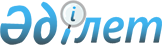 О внесении изменений и дополнения в постановление Правительства Республики Казахстан от 20 декабря 2018 года № 846 "Об утверждении Концепции индустриально-инновационного развития Республики Казахстан на 2020 – 2025 годы"Постановление Правительства Республики Казахстан от 30 декабря 2021 года № 965.
      Правительство Республики Казахстан ПОСТАНОВЛЯЕТ:
      1. Внести в постановление Правительства Республики Казахстан от 20 декабря 2018 года № 846 "Об утверждении Концепции индустриально-инновационного развития Республики Казахстан на 2020 – 2025 годы" следующие изменения и дополнение:
      заголовок изложить в следующей редакции:
      "Об утверждении Концепции индустриально-инновационного развития Республики Казахстан на 2021 – 2025 годы";
      преамбулу изложить в следующей редакции:
      "Правительство Республики Казахстан ПОСТАНОВЛЯЕТ:";
      пункты 1 и 2 изложить в следующей редакции:
      "1. Утвердить прилагаемую Концепцию индустриально-инновационного развития Республики Казахстан на 2021 – 2025 годы (далее – Концепция).
      2. Центральным государственным, местным исполнительным органам Республики Казахстан и организациям (по согласованию), ответственным за реализацию Концепции:
      1) принять меры по реализации Концепции;
      2) представлять информацию о ходе реализации Концепции в порядке и сроки, установленные постановлением Правительства Республики Казахстан от 29 ноября 2017 года № 790 "Об утверждении Системы государственного планирования в Республике Казахстан".";
      дополнить пунктом 2-1 следующего содержания:
      "2-1. Контроль за исполнением настоящего постановления возложить на Министерство индустрии и инфраструктурного развития Республики Казахстан.";
      Концепцию индустриально-инновационного развития Республики Казахстан на 2020 – 2025 годы, утвержденную указанным постановлением, изложить в новой редакции согласно приложению к настоящему постановлению.
      2. Настоящее постановление вводится в действие со дня его подписания. Концепция индустриально-инновационного развития
Республики Казахстан на 2021 – 2025 годы
      Паспорт
      1. Анализ текущей ситуации индустриально-инновационного развития в Республике Казахстан
      2. Обзор международного опыта государственной политики в области индустриально-инновационного развития
      3. Видение индустриально-инновационного развития  
      4. Основные принципы и подходы развития
      5. Целевые индикаторы и ожидаемые результаты
      6. План действий по реализации Концепции индустриально-инновационного развития Республики Казахстан на 2021 – 2025 годы Паспорт
      Концепция разработана в целях исполнения поставленных задач Национального плана развития Республики Казахстан до 2025 года. Так, для решения задачи по созданию специализированных факторов и рыночных условий в секторах промышленности предусмотрено расширение инструментария мер государственной поддержки для производителей обрабатывающей промышленности, в том числе пакетные решения в рамках соглашения о повышении конкурентоспособности. 
      Практическая реализация задачи по расширению возможностей для роста и развития малого и среднего бизнеса (далее – МСБ) будет осуществляться посредством мер, направленных на повышение доступности к финансированию бизнеса через расширение и повышение адресности программ и мер государственной поддержки. 1. Анализ текущей ситуации индустриально-инновационного развития в Республике Казахстан
      С 2010 года в Казахстане поэтапно реализуется политика индустриально-инновационного развития, направленная на создание высокопроизводительной и экспортоориентированной обрабатывающей промышленности. 
      За период ее реализации обрабатывающая отрасль стала основным драйвером роста в промышленности, заложены базовые условия для запуска процесса диверсификации экономики. 
      Приоритетами индустриально-инновационной политики стали развитие и создание потенциально конкурентоспособных, в том числе экспортоориентированных производств в обрабатывающем секторе. 
      Верность выбранного государством решения в повышении конкурентоспособности обрабатывающей промышленности подтверждают результаты проложенного курса индустриализации. В 2020 году доля обрабатывающей промышленности в промышленности увеличилась на 17,2 процентных пункта (с 31,8 % в 2010 году до 49 % в 2020 году). 
      За 2010 – 2020 годы индустриализации предприятия обрабатывающей промышленности произвели продукцию на общую сумму около 84,7 трлн тенге (в период первой пятилетки индустриализации – 26 трлн тенге, второй пятилетки – 58,6 трлн тенге), увеличившись в 3,4 раза с 3,8 трлн тенге в 2010 году до 13,2 трлн тенге в 2020 году. 
      Валовая добавленная стоимость (далее – ВДС) обрабатывающей промышленности увеличилась в 3,7 раза с 2,5 трлн тенге в 2010 году до 9,2 трлн тенге в 2020 году. Реальный рост ВДС обрабатывающей промышленности в 2010 – 2020 годах был обеспечен преимущественно традиционными секторами: металлургическая промышленность – 40,3 %, цветная металлургия – 69,1 %, производство продуктов питания – 25,0 %, производство неметаллических минеральных продуктов – 71,4 %, химическая промышленность – 72,5 %.
      Освоено производство новых видов продукции, ранее не производимых в Казахстане: грузовые и пассажирские вагоны, электровозы, грузовые, легковые автомобили и автобусы, трансформаторы, рентген аппаратура, светодиодные светильники, титановые слитки и слябы, лекарственные средства и другие.
      Увеличилось количество товаров, производимых в Казахстане и конкурентоспособных на внешних рынках, в том числе: паровые турбины, изделия из меди, радиаторы, аккумуляторы, напитки, кондитерские изделия и т.д.
      Налоговые отчисления от предприятий обрабатывающей промышленности стали одним из основных источников значительных стабильных поступлений в бюджет за последние 10 лет. 
      В 2020 году обрабатывающая промышленность увеличила налоговые поступления на 16 %, тогда как горнодобывающий сектор под влиянием падения биржевых цен начислил обязательных платежей на 44 % меньше, чем за аналогичный период 2019 года.
      Потенциал обрабатывающей промышленности определяется ее инвестиционной привлекательностью. В результате ежегодной положительной динамики вложения инвестиций в основной капитал обрабатывающей промышленности с начала реализации политики индустриально-инновационного развития объем инвестиций в основной капитал составил 8,9 трлн тенге, увеличившись в 2,6 раза с 413,1 млрд тенге в 2010 году до 1 077,8 млрд тенге в 2020 году, при этом реальный рост инвестиций в основной капитал в 1,7 раза (168,3 %).
      В 2018 году объем инвестиций в основной капитал обрабатывающей промышленности составил 1241,9 млрд тенге, увеличившись по сравнению с 2017 годом в номинальном выражении на 285,7 млрд тенге за счет роста вложений в металлургическую промышленность в 1,3 раза, производство продуктов химической промышленности в 1,3 раза и продуктов питания на 29,9 %.
      В 2019 году инвестиции в основной капитал обрабатывающей промышленности составили 1017,1 млрд тенге, сократившись по сравнению с 2018 годом в номинальном выражении на 224,8 млрд тенге за счет сокращения вложений в производство кокса и продуктов нефтепереработки на 66,9 %, продуктов питания на 31 % и прочей неметаллической минеральной продукции на 6,9 %.
      В 2020 году объем инвестиций в основной капитал обрабатывающей промышленности увеличился на 4,4 % к 2019 году (сократился на 17,3 % по сравнению к 2018 году) и составил 1077,8 млрд тенге. 
      Основной поток инвестиций в 2020 году направлялся на развитие предприятий: металлургической промышленности (372 млрд тенге или 34,5 % от общего объема инвестиций в сектор), химической промышленности (301,3 млрд тенге или 28 % от общего объема инвестиций в сектор), продукты питания (109 млрд тенге или 10,1 %), кокса и продуктов нефтепереработки (68 млрд тенге или 6,3 %), прочей неметаллической минеральной продукции (67,2 млрд тенге или 6,2 %) (рисунок 1).
      рисунок 1. Динамика инвестиций в основной капитал за 2010 – 2020 годы, млрд тенге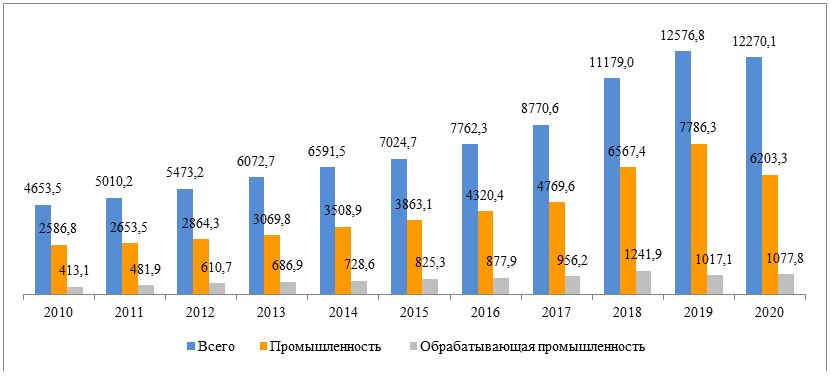 
      Источник: БНС АСПИР РК
      Всего за 10 лет (2010 – 2020 годы) валовой приток прямых иностранных инвестиций в обрабатывающий сектор составил более 39,4 млрд долларов США, увеличившись в 1,4 раза с 2,2 млрд долларов США в 2010 году до 3,2 млрд долларов США в 2020 году. Больше всего иностранные инвесторы вкладывают в металлургическую промышленность и производство готовых металлических изделий, кроме машин и оборудования (32,3 млрд долларов или 82 % от общей суммы вложенных иностранных инвестиций), в производство пищевых продуктов, напитков и табачных изделий (1,9 млрд долларов или 4,8 % от общей суммы вложенных иностранных инвестиций), резиновых и пластмассовых изделий, а также прочей неметаллической минеральной продукции (1,4 млрд долларов или 3,6 %), компьютеров, электронной и оптической продукции (1,2 млрд долларов или 3,1 %) и продуктов химической промышленности (743,1 млн. долларов или 1,9 %) (рисунок 2).
      рисунок 2. Валовой приток прямых инвестиций в Казахстан от иностранных прямых инвесторов, млрд долларов США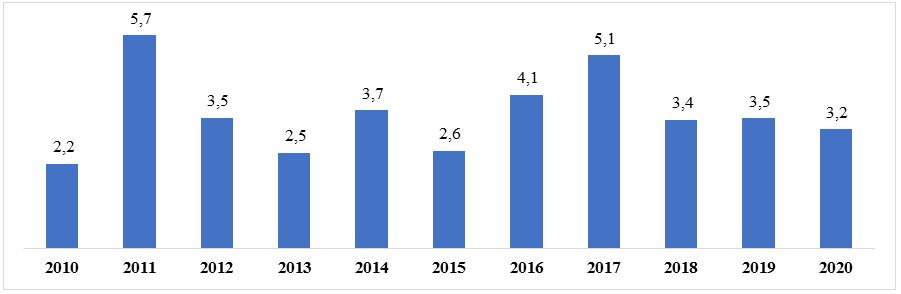 Источник: НБ РК


      Промышленность Казахстана ориентируется преимущественно на добычу и экспорт сырьевых продуктов. Соответственно, индекс промышленности коррелирует с мировыми ценами на ресурсы, которые нестабильны в последние годы. Значительная часть экспорта обрабатывающей промышленности все еще состоит из сырьевых товаров и также связана с биржевыми ценами.
      В целях снижения чувствительности к внешним шокам продолжен курс диверсификации обрабатывающей промышленности с акцентом на производство товаров средних и высоких переделов.
      Основным приоритетом политики развития промышленности является вывод на внешние рынки казахстанских товаров путем увеличения номенклатуры экспортируемых товаров и повышения "сложности" экспортной корзины.
      По итогам 2018 года объем экспорта обрабатывающей промышленности увеличился по сравнению с 2017 годом на 0,6 % и составил 15,7 тысячи долларов США (рисунок 3).
      В 2019 году объем экспорта обрабатывающей промышленности составил 15,8 млрд долларов. При этом в структуре экспорта обрабатывающей промышленности 90 % занимают пять отраслей: металлургическое производство (63,3 %), производство кокса и продуктов нефтепереработки (11,6 %), производство продуктов питания (6,6 %), производство продуктов химической промышленности (5,6 %), производство прочих транспортных средств (3,1 %). 
      По итогам 2020 года общий объем экспорта товаров из Казахстана составил 46,9 млрд долларов США, что на 11,2 млрд долларов США меньше показателя 2019 года. 
      рисунок 3. Динамика экспорта товаров Республики Казахстан, млрд долларов США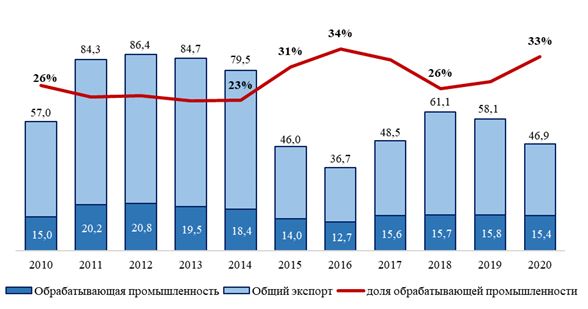 
      Источник: БНС АСПИР РК, КГД МФ РК
      Начиная с 2010 года наблюдается положительная динамика по объемам производства товаров обрабатывающей промышленности – с 3,8 трлн тенге в 2010 году до 13,2 трлн тенге в 2020 году (рисунок 4).
      рисунок 4. Динамика объема производства товаров Республики Казахстан, трлн тенге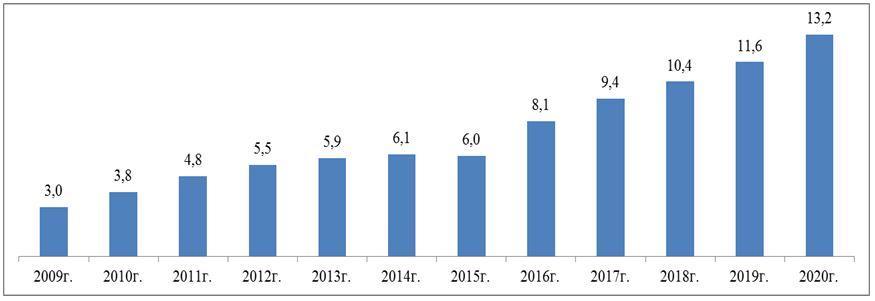 
      Источник: БНС АСПИР РК
      По итогам 2018 года объемы производства в обрабатывающей промышленности по сравнению с 2017 годом увеличились на 4,5 % за счет роста объемов металлургического производства на 2,4 %, машиностроения на 14,4 %, производство кокса и продуктов нефтепереработки на 9,1%.
      В 2019 году объемы производства в обрабатывающей промышленности по сравнению с 2018 годом увеличились на 5,8 % за счет роста объемов производства металлургического производства на 5,5 %, машиностроения на 24,1 %, производства продуктов питания на 3,0 %.
      В 2020 году объемы производства в обрабатывающей промышленности показали уверенный рост на 4,1 %. Наибольший вклад в развитие обрабатывающей промышленности внесли такие отрасли, как фармацевтическая промышленность (индекс физического объема (далее – ИФО) 147,3 %), машиностроение (ИФО 116,4 %), в том числе автомобилестроение (ИФО 158,3 %), продукты питания (ИФО 103,2 %) и металлургия (ИФО 102,8 %).
      В 2020 году, в условиях пандемии, запустились новые инновационные производства, в том числе производство препарата для лечения рассеянного склероза, препарата для растворения тромба при инфаркте миокарда, инсулина для лечения сахарного диабета, препаратов для лечения редких заболеваний. 
      В машиностроении основной прирост был достигнут за счет сектора автомобилестроения. По итогам 2020 года впервые был побит рекорд по производству автотранспортных средств – 77,4 тысячи единиц (рост в 20 раз за 10 лет). При этом в 2020 году порядка 73 % проданных новых автомобилей были отечественной сборки. Более 10 % (8122 единицы) производимой продукции было направлено на экспорт.
      Осуществляется промышленная сборка аппаратов ИВЛ с уровнем локализации до 30 % с перспективой его увеличения до 50 % и более. В 2020 году производство возросло с 717 до 2096 штук.
      В легкой промышленности существенный рост произошел за счет увеличения производства хлопчатобумажных тканей на 56,9 % до 22,1 млн кв. м, синтетической ткани на 46 % до 88,7 млн кв. м, кожаной обуви на 16,7 % до 1,1 млн пар.
      В целом, проводимая индустриальная политика позволила запустить диверсификацию экономики. Так, по итогам 2020 года за 10 лет реализации индустриальной политики валовая добавленная стоимость обрабатывающей промышленности (13,1 %) превысила показатели горнодобывающей промышленности (12,5 %). 
      Реальный уровень развития обрабатывающей промышленности Республики Казахстан определяется через параметры технологичности, географического распределения и экспорта. 
      Обрабатывающая промышленность является наиболее разнородной из всех секторов экономики. Она состоит из 24 различных отраслей, отличающихся уровнем капиталоемкости, использования труда, технологичности, выбором месторасположения и потребительской природой. В Отчете о промышленном развитии 2020, подготовленном UNIDO, Казахстан отнесен к странам с развивающейся индустриальной экономикой. Большая часть добавленной стоимости в обрабатывающей промышленности относится к низко- (14,7 %) и среднетехнологичным (23,7 %) секторам (рисунок 5).
      рисунок 5. Структура обрабатывающей промышленности по технологической сложности (% к ВВП)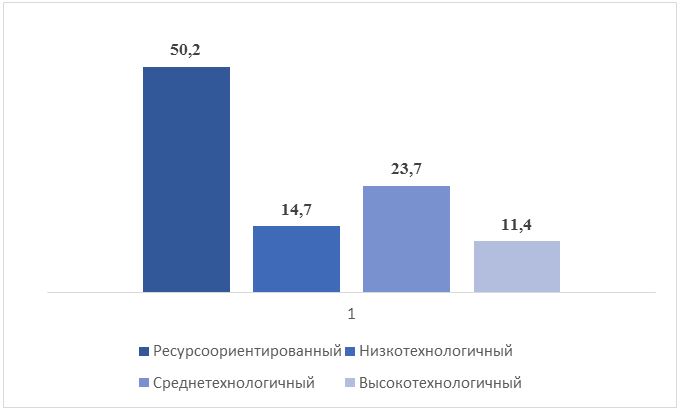 
      Источник: United Nations Industrial Development Organization, 2020. Competitive Industrial Performance Report 2020. Vienna, Austria
      Казахстан в Индексе экономической сложности в сравнении с 2018 годом улучшил свою позицию в 2019 году на 15 пунктов, поднявшись с 94-го (Индекс экономической сложности составляет -0,59 балла) на 78-ое место (Индекс экономической сложности -0,32 балла) в рейтинге из 133 стран (рисунок 6).
      рисунок 6. Место Казахстана в рейтинге Индекса экономической сложности в 2000 – 2019 годы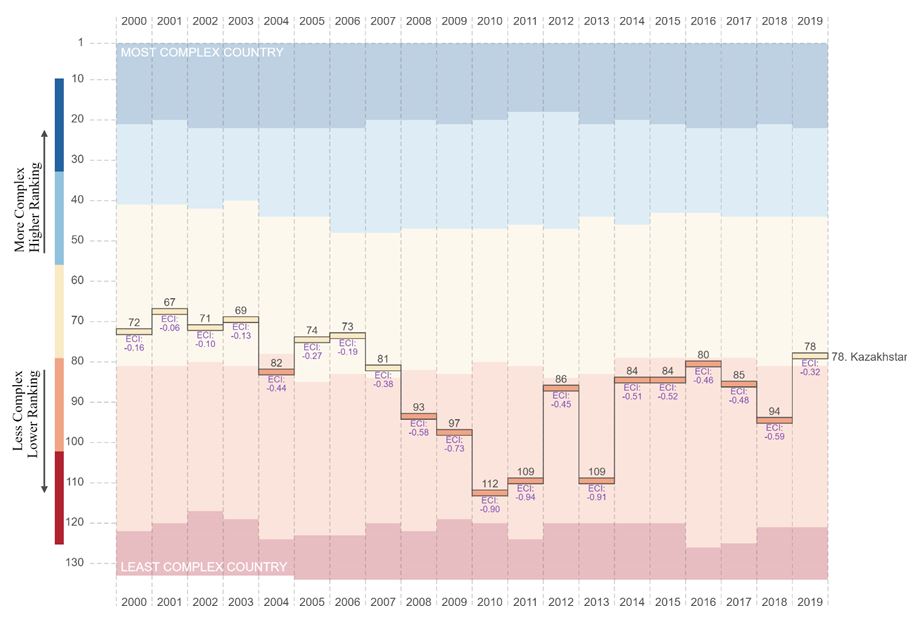 
      Источник: https://atlas.cid.harvard.edu/rankings
      Казахстан опережает Узбекистан на 9 позиций (87 место), в то время как отстает от Армении на 3 позиции (76 место), Кыргызстана на 12 позиций (66 место), России на 26 позиций (52 место), Беларуси на 47 позиций (31 место).
      В 2019 году объем экспорта Казахстана составил 54,4 млрд долларов США, увеличившись с основными странами партнерами: Китай – 18,61 % (16,69 % в 2018 году), Россия – 12,22 % (11,01 % в 2018 году) и Франция – 7,61 % (годом ранее Германия была одним из трех основных партнеров и занимала долю в размере 7,65 %)1.
      Цветная металлургия, черная металлургия и нефтепереработка создают половину ВДС в обрабатывающей промышленности. В то же время потребление продукции высокотехнологичных отраслей носит преимущественно внутренний характер и не находит существенного отражения в экспорте. Более 60 % проектов, включенных в Карту индустриализации, имеют низкую и среднюю технологическую сложность.
      При этом за годы индустриализации были реализованы инвестиционные проекты в рамках Карты индустриализации и карт поддержки предпринимательства в количестве 1527 проектов на общую сумму 9,1 трлн тенге, создано более 212 тысяч постоянных рабочих мест, общий объем производства с 2010 года составил 28,8 трлн тенге или 2,6 трлн тенге в среднем ежегодно. По итогам 2020 года проектами карт было произведено продукции на сумму 4,6 трлн тенге, что составило 35 % от общего объема производства в обрабатывающей промышленности.
      При этом более 20 % проектов, реализуемых в рамках карт, не относились к проектам обрабатывающей промышленности, что не позволило соответственно обеспечить их эффективную реализацию, а также полноценный вклад в развитие обрабатывающей промышленности. 
      Последние 10 лет высокие темпы роста обрабатывающей промышленности Казахстана были обеспечены преимущественно за счет расширения участия страны в мировых сырьевых рынках (базовые металлы и материалы). Международное сообщество в виде международных институтов, представителей бизнес-сообществ и экспертов разделяет мнение о том, что сырьевой супер-цикл закончен и возможности экономического роста за счет продажи товаров низких переделов исчерпаны.
      _____________________________________________________
      1https://atlas.cid.harvard.edu/countries/115/summary
      В этой связи назрел вопрос интенсивного развития обрабатывающей промышленности за счет организации производства продуктов наиболее высокотехнологичной сложности, ориентированных на мировую торговлю, не подверженных внезапным изменениям закупочных цен на сырье.
      К примеру, в Казахстане доля металлургической промышленности в объеме обрабатывающей промышленности с низким уровнем переделов (производство листов из стали, рафинированной меди и прочее) в период с 2014 по 2018 годы повторяют динамику индекса скачка цены за 1 тонну меди, что свидетельствует о прямой корреляции между этими показателями.
      В то время как в Японии фокус производства сконцентрирован на высокотехнологичной продукции (сталь для судостроения, транспорта, электротехники) и в результате этого металлургическое производство является более стабильным к глобальным скачкам цен на сырье (сталь) (рисунок 7).
      рисунок 7. Сравнение влияния индекса цен стали на черную металлургию в Казахстане и Японии.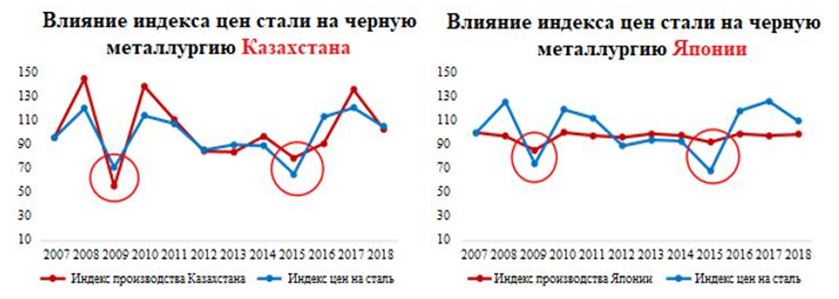 
      Источники: Bloomberg, Bureau of Statistics of Japan, БНС АСПИР РК
      В настоящее время государственная поддержка целых отраслей уже не может привнести того значительного эффекта, который требовался в первые годы индустриализации. Поддержка базового фундамента обрабатывающей промышленности являлась ответной реакцией на всемирный экономический кризис и стала своего рода антикризисной мерой для экономики Казахстана.
      Экономический кризис, вызванный распространением коронавирусной инфекции COVID-19, в том числе закрытие границ между странами из-за пандемии нанесли серьезный удар по мировой логистике и привели к сбою цепочек поставок сырья и готовой продукции. По причине сохраняющихся ограничений во избежание распространения коронавируса и, как следствие, произошедшего спада потребительского спроса и роста протекционистской риторики наблюдается сокращение объемов торговли и прямых иностранных инвестиций.
      В результате наблюдаются тенденции снижения конкурентоспособности сырьевой модели, ускорение цифровизации всех сфер жизни общества и отраслей экономики, смена технологической парадигмы и структуры потребления.
      Вследствие вышеописанного на этапе восстановления экономики в постковидное время Казахстану необходимо как можно скорее диверсифицировать свою экспортную и потребительскую корзину, отходить от практики поддержки целых отраслей, формировать критическую массу промышленных предприятий, производящих товары, имеющих жизненно важное значение. 
      На текущий момент Казахстан не сформировал критическую массу предприятий в обрабатывающей промышленности. Так, в 2020 году количество действующих предприятий в обрабатывающей промышленности составило 16 862 единицы, в то время как экономически активное население составило 9 167,9 человек. В большинстве отраслей обрабатывающей промышленности наблюдается высокая экономическая концентрация. Процесс географической концентрации предприятий находится на начальном этапе. Отсутствие критической массы и географической концентрации предприятий может привести к проблемам формирования полноценных отраслей, создания цепочек добавленной стоимости, слабых межотраслевых связей, отсутствия агломерационных эффектов и сопровождающих их положительных внешних эффектов, слабой мотивации к технологической модернизации, улучшению качества продуктов, повышению его технологической сложности ввиду недостаточной конкуренции.
      С учетом нынешних реалий для последующего углубления индустриализации перед Казахстаном стоят задачи качественного роста обрабатывающей промышленности, ориентированные на удовлетворение первоочередных нужд населения, как в продовольственных, так и непродовольственных товарах, обеспечения бесперебойной работы и развития отечественного производственного комплекса, и тем самым повышения самодостаточности экономики страны. 
      Эти задачи диктуются как большими вызовами глобального характера, так и внутренними процессами и проблемами.
      Так, одной из основных проблем является низкий уровень загрузки производственных мощностей предприятий обрабатывающей промышленности. Так, во втором квартале 2021 года загрузка производственных мощностей 69,6 % отечественных предприятий обрабатывающей промышленности составила менее 70 %, в то время как 30,5 % предприятий были загружены на уровне более 70 % 2. 
      Основными причинами недостаточной загруженности отечественных предприятий обрабатывающей промышленности являются проблемы с обеспечением сырьем, нехватка финансовых средств на оборотные средства и модернизацию мощностей, отсутствие или недостаточный спрос на продукцию предприятий на внутреннем и внешнем рынках, недостаточность либо отсутствие подготовленных кадров для работы на специальном оборудовании.
      В настоящее время в обрабатывающей промышленности используются импортное сырье и комплектующие, которые не производятся на территории Казахстана и не имеют дальнейших перспектив к локализации. Доля импорта таких промежуточных товаров в перерабатывающих производствах может занимать до 50 % и более.
      К примеру, доля импорта в структуре производства в фармацевтической промышленности составляет 63 %, мебельной промышленности – 55 %, электронной продукции – 40 %, продуктах питания – 21 %, в производстве стройматериалов – 18 %.
      Отсутствие либо недостаток сырья и комплектующих обусловлены следующими причинами:
      технологическая неразвитость сырьевого производства (отсутствие производства высококачественного сырья и материалов);
      экономическая нецелесообразность производства определенных видов сырья (небольшая внутренняя потребность);
      отсутствие базового сырья для организации последующей переработки.
      Так, отмечается острая потребность облегчения доступа к сырью и комплектующим, не производимым на территории Казахстана, с целью повышения конкурентоспособности отечественной продукции, как на внутреннем, так и на внешних рынках. 
      По итогам 2020 года высокая степень износа по видам экономической деятельности приходится на такие отрасли, как электроснабжение, подача газа, пара и воздушное кондиционирование – 73,1 %, горнодобывающая промышленность и разработка карьеров – 66,6 %, cельское хозяйство – 41,9 %. В обрабатывающей промышленности данный показатель составил 39 %.
      ______________________________________________
      2Отраслевой конъюнктурный обзор Национального Банка Республики Казахстан за второй квартал 2021 года
      Таким образом, основные производственные фонды, задействованные в экономике обрабатывающего сектора, нуждаются в модернизации. Для решения данной задачи необходимо стимулировать предприятия к инвестиционной и инновационной активности, а также к модернизации основных производственных фондов.
      В текущее время инновационность отечественной продукции обрабатывающей промышленности находится на низком уровне. Несмотря на то, что затраты на технологические инновации в обрабатывающей промышленности по итогам 2019 года по сравнению с 2010 годом увеличились в 1,4 раза, составив 247,1 млрд тенге напротив 183,0 млрд тенге; объем произведенной инновационной продукции сократился в 1,5 раза и достиг 818,8 млрд тенге в 2019 году по отношению к 2010 году (1236,0 млрд тенге). Экспорт инновационной продукции сократился в 1,9 раз с 182,3 млрд тенге в 2012 году до 94,8 млрд тенге в 2019 году. Доля инновационной продукции в валовом внутреннем продукте в 2019 году остается на крайне низком уровне – 1,6 % (рисунок 8). 
      рисунок 8. Динамика показателей инновационной активности в обрабатывающей промышленности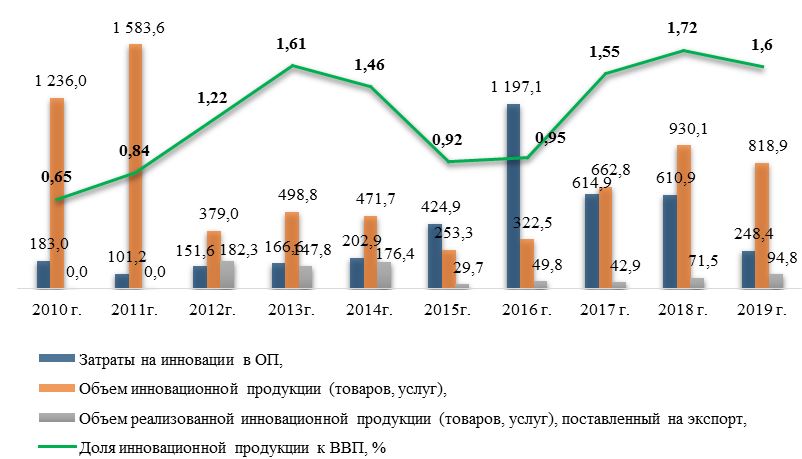 
      Источник: БНС АСПИР РК
      Существуют системообразующие национальные и частные компании, которые обладают определенным потенциалом для развития корпоративных инноваций, инвестировать средства в научно-исследовательские и опытно-конструкторские работы (далее – НИОКР), способные стать драйвером инновационного и научно-технического развития.
      В Казахстане функционируют такие институты развития поддержки инноваций, как международный технопарк IT-стартапов "Astana Hub", автономный кластерный фонд "Парк инновационных технологий", акционерное общество "QazTechVentures", акционерное общество "Qazinnovations". Реализуется проект Всемирного Банка "Стимулирование продуктивных инноваций". Функционируют инновационный кластер Назарбаев университета NURIS, Fintechhub "Международного финансового центра "Астана" (далее – МФЦА) и Международный центр зеленых технологий и инвестиционных проектов.
      В 2020 году по опыту Всемирного Банка были усовершенствованы Правила предоставления инновационных грантов на коммерциализацию технологий, технологическое развитие действующих предприятий и технологическое развитие отраслей.
      В целом, показатели по инновациям в сравнении с 2010 годом показывают рост. При этом по состоянию на 2019 год инновационное и технологическое развитие страны характеризуется:
      низкой долей экспорта высокотехнологичной продукции в общем объеме экспорта обрабатывающей промышленности – 21,8 %;
      сравнительно низкой инновационной активностью предприятий в обрабатывающей промышленности – 14,4 % и долей инновационной продукции в ВВП – 1,6 %.
      В стране отсутствуют достаточные собственные компетенции для разработки либо трансфера современных технологий, необходимых для выпуска товаров средних и высоких переделов, поэтому в экспорте все еще преобладают сырьевые товары, полезные ископаемые, а в структуре импорта большую часть занимают машины, оборудование, станки, высокоточные приборы, спецтехника, электроника и другие ключевые факторы производства, одним словом, технологии.
      Для формирования эффективной инновационной экосистемы, выхода на высокотехнологичную экономическую структуру, способную создавать наукоемкие продукты и тем самым повысить уровень жизни граждан необходимо развитие инноваций на системной основе.
      В июле  2021 года между Правительством Республики Казахстан и Всемирным Экономическим Форумом подписано Соглашение касательно присоединения и сотрудничества между Центром Четвертой промышленной революции (далее – Центр 4ПР) в Казахстане и Всемирным Экономическим Форумом (далее – Соглашение), одобренное постановлением Правительства Республики Казахстан от 25 декабря 2020 года № 894. Аффилированный Центр 4ПР создан на базе МФЦА. На основании Соглашения был открыт Аффилированный Центр 4ПР.
      Основной целью МФЦА является формирование новой площадки для сотрудничества, направленной на разработку принципов управления, политики и протоколов, ускоряющих применение научных и технологических достижений в соответствии с глобальными общественными целями, а также для масштабирования и локализации достижений трансформационной эпохи, так называемой Четвертой промышленной революции. 
      МФЦА имеет региональное значение и позволит формировать и совершенствовать в Центральной Азии механизмы, политики, процедуры и принципы регулирования инноваций и цифровой трансформации в таких областях, как интернет вещей, умные города, искусственный интеллект и машинное обучение, управление большими данными, блокчейн, беспилотный транспорт и аэрокосмические технологии. 
      Для наращивания инновационного потенциала и повышения конкурентоспособности эксперты Глобального индекса инноваций и Всемирного экономического форума дают следующие рекомендации для развивающихся стран (в том числе с учетом новой реальности, связанной с пандемией):
      фокусировка руководства страны на инновационной политике и межведомственной координации;
      обеспечение взаимодействия со всеми субъектами инновационной деятельности;
      согласованность политик в области интеллектуальной собственности и инноваций;
      проведение долгосрочной стратегии развития науки, технологии и инноваций, с определением приоритетов и консолидацией на них большинства ресурсов;
      увеличение государственного финансирования и стимулирование частных инвестиций;
      постановка конкретных KPI и регулярная оценка принимаемых мер.
      При этом, согласно исследованию экспертов Всемирного Банка для развивающихся стран, в первую очередь должна появиться способность производить, а затем следует этап адаптации (трансферта) существующих технологий, и только третьим этапом появляется способность создавать инновации самим.
      Таким образом, на сегодня реальная ситуация в Казахстане (инфраструктура, компетенции) предполагает создание только инкрементальных инноваций.
      Внедрение прорывных технологий требует больших инвестиций. Вместе с тем, у отечественных крупных и средних предприятий отмечается высокий уровень закредитованности, что приводит к сдерживанию процесса инновационного развития. В условиях недостаточности финансовых ресурсов, привлечение прямых иностранных инвестиций могло бы стать триггером наращивания инновационного потенциала отечественных предприятий.
      Способность к инновациям становится центральным фактором устойчивости. Нарастающая конкуренция между Китаем и США усиливает конкуренцию за инновации между ними. Все чаще появляются отдельные сферы технологического влияния, в которых применяются либо китайские, либо американские стандарты, а технологические разработки одной из этих стран доминируют. Пандемия COVID-19 еще больше усилила эту тенденцию, показав, как быстро государства могут быть отрезаны от иностранных инноваций и насколько ценны их собственные инновационные возможности во время кризиса. В складывающихся условиях все большее значение приобретает цифровой суверенитет стран, отраслей, предприятий.
      Инвестиции в цифровые технологии будут иметь решающее значение для сохранения конкурентоспособности. Согласно опросам, проведенным китайским институтом Tencent, большинство компаний планируют увеличить свои цифровые инвестиции на 10–30 % и будут сосредоточены, в частности, на Big Data, интернете вещей, облачных вычислениях и 5G. В итоге к 2025 году Китай планирует полностью построить материальную базу для Индустрии 4.0 по определению Всемирного Экономического Форума.
      Также важное значение имеет развитие инфраструктуры, поддерживающей цифровизацию, такой как сети 5G и высокопроизводительные вычислительные мощности. Пандемия COVID-19 предъявляет повышенные требования к цифровым и сетевым ресурсам.
      В этом контексте стремительно возрастает важность цифровой трансформации промышленных производственных цепочек – Индустрии 4.0. Значимость связанных технологий во время кризиса стала очевидна, когда, например, для производства козырьков и деталей для аппаратов искусственной вентиляции легких (ИВЛ) повсеместно использовалась 3D-печать.
      Степень автоматизации и использования цифровых технологий для дистанционного управления оборудованием оказала огромное влияние на промышленные компании в период карантина. Компании с достаточным уровнем цифровизации продолжили производство, в то время как многие другие полностью остановились, когда оперативный персонал не смог выходить на работу. Компании, внедрившие элементы Индустрии 4.0, оказались намного лучше подготовлены к кризису. По оценке Института машиностроения и автоматизации Общества Фраунхофера, 70 % компаний, чьи бизнес-модели оцифрованы, являются более устойчивыми к последствиям COVID-19. Пандемия COVID-19 значительно ускорила цифровизацию и автоматизацию промышленного производства. За счет автоматизации предприятия обеспечили снижение затрат от 15 до 40 %. 
      Данные международной консалтинговой компании McKinsey & Company показывают, что за 2020 год внедрение новых цифровых технологий приносит свои плоды. К примеру, цифровизация бизнес-процессов в промышленности в США в среднем приносит прибыль от 12 % до 14 % по сравнению с 7 %–9 % для европейских предприятий и от 5 % до 7 % для азиатских аналогов.
      При этом в Казахстане предприятия также приступили к внедрению цифровых технологий в производственные процессы, однако в большинстве случаев весь процесс модернизации характеризуется "лоскутной цифровизацией". Другими словами, происходит частичная цифровизация производства, не покрывающая всю цепочку создания стоимости продукции, к тому же не позволяющая в полной мере достичь полноценного эффекта от цифровых технологий, не имеющих возможности интеграции с существующим и новым оборудованием. 
      Вместе с тем, по результатам проведенного совместно с привлеченными зарубежными партнерами (институт имени Фраунхофера, Бизнес-Швеция) в 2017 году анализа более 605 предприятий в секторах обрабатывающей промышленности и горно-металлургического комплекса (далее – ГМК) на предмет готовности к переходу к цифровой трансформации выявлено, что большинство предприятий характеризуются отсутствием цифровой системы управления производством (84 % предприятий обрабатывающей промышленности, 56 % в горнорудном секторе). С другой стороны, около 3 % компаний обрабатывающей промышленности и порядка 21 % предприятий ГМК имеют достаточную технологическую, организационную и кадровую базу для цифровой трансформации.
      Выявлены сдерживающие факторы для цифровой трансформации. Во-первых, бизнес недостаточно понимает экономические выгоды от цифровизации, во-вторых, слабо развиты отечественные разработки и компетенции по автоматизации и цифровизации, в-третьих, нехватка квалифицированных кадров, ограниченность финансовых ресурсов, а также инфраструктурные ограничения.
      По итогам проведенной работы в рамках Государственной программы "Цифровой Казахстан" внедрен ряд системных мер, таких как создание модельных цифровых фабрик, реализация проектов цифровизации крупными компаниями горно-металлургического комплекса, создание благоприятных правовых условий для развития промышленного интернета вещей, создание финансовых, фискальных и иных стимулов для предприятий к внедрению технологий Индустрии 4.0, нормативно-правовое регулирование применения цифровых технологий с целью повышения безопасности на производстве, реализация проекта инновационного взаимодействия в добывающем секторе "Добыча 4.0".
      В рамках проекта "Создание модельных цифровых фабрик" проводился технологический аудит с целью определения текущего состояния производства АО "АК Алтыналмас", АО "Химфарм", АО "Евразиан Фудс", АО "Кентауский трансформаторный завод", ТОО "Бал Текстиль", ТОО "Карлскрона", ТОО "Алматинский вентиляторный завод", по результатам которого утверждены дорожные карты цифровизации компаний. 
      Параллельно с этим в регионах ведется работа по цифровизации промышленных предприятий. В целом на текущий момент в регионах до 2022 года запланировано внедрение цифровых решений на 121 предприятии (порядка 276 проектов цифровизации, учитывая новые предприятия и проекты модернизации). По итогам 2020 года отечественными промышленными предприятиями реализовано более 171 проекта, из которых 57 проектов приходится на 2020 год.
      Вместе с тем, для повышения компетенций сотрудников в 2020 году совместно с Институтом промышленной инженерии и автоматизации имени Фраунхофера проведено обучение специалистов промышленных предприятий по тематике Индустрии 4.0. Обучение направлено на трансфер компетенций и знаний по ключевым технологиям и тематикам Индустрии 4.0 промышленным предприятиям страны.
      С целью привлечения инвестиций, передовых технологий производства товаров и услуг, создания новых рабочих мест, а также развития конкурентоспособного производства в Казахстане созданы специальные экономические зоны (далее – СЭЗ) и индустриальные зоны (далее – ИЗ), составляющие инфраструктуру индустриально-инновационной системы страны. 
      На сегодняшний день в стране функционируют 13 СЭЗ и 24 ИЗ.
      На территориях СЭЗ за все время их функционирования (с 2002 по 2021 годы) запущено 307 (108 экстерриториальные) проектов. В результате реализации этих проектов создано более 21 тысячи рабочих мест, налоговые поступления в бюджет составили 232,9 млрд тенге.
      Бюджетные затраты на строительство инфраструктуры всех СЭЗ составили 377,2 млрд тенге, при этом объем привлеченных инвестиций составил порядка 1713,5 млрд тенге. То есть 1 бюджетный тенге, вложенный в инфраструктуру СЭЗ, позволил привлечь 4,5 тенге частных инвестиций (доля иностранного участия составила 29,3 %).
      На ИЗ запущено 184 производства, с объемом инвестиций около 423 млрд тенге. Создано около 15 тысяч рабочих мест. На инфраструктуру индустриальных зон вложено 75,8 млрд тенге. Таким образом, на 1 вложенный бюджетный тенге привлечено 5,5 тенге инвестиций. По объему привлеченных инвестиций лидирует индустриальная зона города Алматы.
      Разница в привлеченном на 1 тенге инвестициях объясняется тем, что на СЭЗ проекты являются капиталоемкими с повышенными требованиями к инфраструктуре.
      В целом, благодаря режиму СЭЗ в Казахстане образовались целые группы предприятий по определенным видам экономической деятельности.
      К примеру, на базе СЭЗ "Хоргос – Восточные ворота" создан логистический центр последнего поколения. На СЭЗ "Астана – новый город" получило свое развитие железнодорожное машиностроение, ранее отсутствовавшее в Казахстане. СЭЗ "Оңтүстік" возрождает текстильную промышленность. Заложена основа нефтехимического производства на СЭЗ "Национальный индустриальный нефтехимический технопарк" (далее – "НИНТ") и СЭЗ "Павлодар". На СЭЗ "Химический парк Тараз" создаются новые производства химической промышленности, такие как производство глифосата (гербицида), цианида натрия, пиросульфита натрия, серной кислоты и т.д. По такому же принципу во всех СЭЗ вокруг "якорных" производств планируется увеличить локализацию малых и средних производств. Несмотря на принимаемые меры и достигнутые результаты, потенциал развития СЭЗ и ИЗ полностью не раскрыт, что открывает перспективы для их дальнейшего развития.
      Для дальнейшего развития, продвижения и управления СЭЗ в Республике Казахстан необходимо устранение (совершенствование) следующих барьеров, характеризующих низкие темпы развития и слабую эффективность деятельности отечественных СЭЗ:
      фактически не завершена инфраструктура ряда СЭЗ и ИЗ; 
      недостаточное финансирование и несвоевременное завершение строительства объектов инфраструктуры. К примеру, критической потребностью в СЭЗ "Павлодар" на сегодня является завершение строительства очистных сооружений, увеличение мощностей электроэнергии путем строительства подстанции, в СЭЗ "Оңтүстік" высокая степень изношенности объектов инфраструктуры СЭЗ, в СЭЗ "Астана – новый город" необходимо достроить комплекс теплового снабжения, для потенциальных инвесторов в СЭЗ "Химический парк Тараз" не завершено и необходимо строительство объектов инфраструктуры (2-я очередь), а именно не реализованы объекты коммунального снабжения (магистральный водовод, очистные сооружения, газопровод), подведение железнодорожных путей, увеличение мощностей путем строительства комплексных трансформаторных подстанций; 
      практически не используется механизм государственно-частного партнерства, а также потенциал частного капитала при строительстве базовой инфраструктуры СЭЗ и ИЗ;
      отсутствует возможность размещения небольших производств (отсутствуют готовые производственные помещения, как для малых производств, так и для видов деятельности, не требующих строительства собственных заводов, например, IT);
      короткие сроки функционирования СЭЗ и неравные периоды действия льгот (СЭЗ действует максимум 25 лет, из которых не весь период предоставляются льготы – в зависимости от периода получения статуса участника СЭЗ);
      пробелы и коллизии в законодательстве, регулирующем деятельность СЭЗ, в части функционирования СЭЗ, а также льготного налогообложения на территории СЭЗ;
      отсутствие обслуживающих компаний для обеспечения сохранности и обслуживания, ликвидации аварий или иных сбоев объектов инженерно-коммуникационной инфраструктуры.
      Для решения данных задач требуется внедрение новых подходов к функционированию и развитию СЭЗ и ИЗ на территории Республики Казахстан с учетом мирового опыта развитых стран.
      Вместе с тем, новой эффективной формой кооперации производственных и сервисных предприятий, образовательных и научных организаций, органов власти и институтов развития являются кластера. Кластерный подход как инструмент повышения конкурентоспособности компаний в регионах станет важным направлением в развитии обрабатывающей промышленности и сектора продуктивных услуг. 
      С 2017 года разработана методологическая основа для реализации кластерной политики, включающая в себя методику развития территориальных кластеров, организации и проведения конкурсных процедур по отбору территориальных кластеров, методологию экспертной оценки конкурсных заявок от кластерных инициатив.
      В результате диагностики кластерной инфраструктуры в регионах Казахстана на конкурсной основе были отобраны шесть пилотных территориальных кластеров: в Карагандинской области (строительный), городе Шымкенте (по производству фармацевтической продукции), городе Алматы (по производству мебельной продукции), Костанайской области (мукомольный), Акмолинской области (по переработке молока), Алматинской области и городе Алматы (по развитию туризма).
      На современном этапе развития указанных территориальных кластеров участники фармацевтического, туристического кластеров, кластера по переработке молока объединились в кластерные организации и формализовали свою деятельность по решению общих проблем по повышению конкурентоспособности продукции и выходу на внешние рынки. 
      Подобная коллаборация прямо влияет на эффективность производственной деятельности участников кластеров и сказывается на состоянии отрасли в целом. 
      На базе предприятий-участников кластеров созданы центры компетенций (АО "Химфарм", ТОО "Гормолзавод"), каждый кластер разработал свою стратегию развития, начаты работы по реализации проектов кластеров. Участниками мебельного кластера разработаны сертификаты, предусматривающие скидки до 20 % для застройщиков, с целью обеспечения покупателей квартир комплексными мебельными решениями. Участниками строительного кластера заключен меморандум с исследовательскими центрами города Караганды на проведение обзорных исследований по перспективам производства экологичных строительных материалов из отечественного сырья и промышленных отходов. 
      Основной спецификой кластера является получение предприятиями, входящими в него, синергетического эффекта, выражающегося в повышении конкурентоспособности всех участников кластера по сравнению с отдельными хозяйствующими субъектами. Совместные проекты участников кластеров позволяют расширить линейку производимых товарных групп в соответствии с современными мировыми трендами развития отраслей, переход к производству экологичных строительных материалов и другой продукции. 
      Развитие обрабатывающей промышленности также зависит от развитости и сложности внутреннего рынка. Для обеспечения потребностей внутреннего рынка необходимо в приоритетном порядке развитие производств, продукция которых должна соответствовать уровню качества импортируемой крупными предприятиями продукции, то есть соответствовать международным стандартам качества и менеджмента управления. Отечественные производители не могут конкурировать с зарубежными заводами, не готовы занять нишу по поставкам собственной продукции на сервисный рынок. Наблюдается значительное технологическое отставание отечественных предприятий, выпускающих продукцию в части обновления, модернизации, расширения производства.
      В современной экономике регулируемые закупки играют фундаментальную стратегическую роль. Период, когда закупки рассматривались в качестве правил снабжения заказчиков, остался в прошлом. Сейчас на первый план вышел системообразующий потенциал закупок, экономическая суть которого заключается в трансформации спроса в факторы экономического развития.
      Анализ регулируемых закупок товаров, работ и услуг (государственные закупки, закупки национальных компаний и холдингов, закупки недропользователей) показал, что по республике с 2016 по 2020 годы при общем росте объемов закупок в 1,5 раза с 11073,5 до 17632,7 млрд тенге, произошло снижение доли местного содержания с 54 % до 52,3 %. При этом наибольший показатель местного содержания приходится на 2016 год (54 %) с резким снижением в 2018 году на 3,4 % и дальнейшим небольшим ежегодным ростом (рисунок 9).
      рисунок 9. Динамика показателей регулируемых закупок и местного содержания в них за 2016 – 2020 годы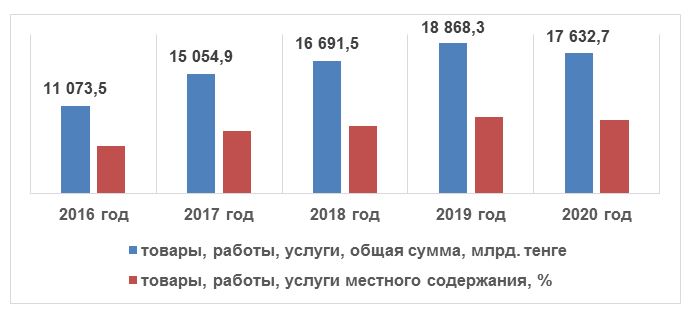 
      Источник: Данные Министерства индустрии и инфраструктурного развития Республики Казахстан
      В рамках вступления и участия Казахстана во Всемирной торговой организации и Евразийском экономическом союзе, в соответствии с принятыми обязательствами на законодательном уровне были исключены нормы, предоставляющие преференции для отечественных поставщиков в государственных закупках, и частично сохранены требования по местному содержанию в закупках недропользователей. При этом предусмотрена возможность установления изъятий из национального режима в целях оказания поддержки для отечественных поставщиков и ограничения доступа к определенным закупкам товаров, услуг, работ и их поставщиков, происходящих с территории иностранных государств. При этом после принятия определенных мер показатели по местному содержанию показывают положительную динамику за период с 2018 по 2020 годы (рисунок 10).
      рисунок 10. Динамика показателей объемов закупок и местного содержания в государственных закупках за 2015 – 2020 годы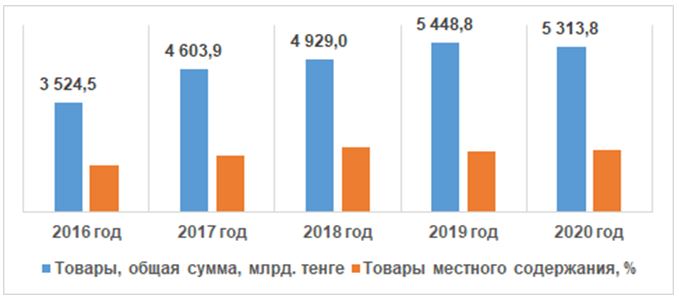 
      Источник: Министерство финансов Республики Казахстан
      В настоящее время требования по местному содержанию частично предусмотрены только в закупках недропользователей. 
      Крупными операторами проектов – товариществом с ограниченной ответственностью "Тенгизшевройл" (далее – ТШО), товариществом с ограниченной ответственностью "Карачаганак Петролеум Оперейтинг Б.В." (далее – КПО), Северо-Каспийской операционной компанией (далее – НКОК) проводятся работы с отечественными товаропроизводителями и поставщиками работ, услуг в рамках меморандумов с Правительством Республики Казахстан о сотрудничестве. Операторы стремятся к сотрудничеству с поставщиками, имеющими устойчивую ориентированность на заказчика, поставщикам выставляются высокие требования. Но сложностью конкурирования данных производителей является отсутствие ввозных таможенных пошлин на иностранную продукцию при поставке заказчикам.
      Крупные компании в Казахстане часто сталкиваются с проблемами поиска малого и среднего предпринимательства (далее – МСП), предлагающего соответствующую продукцию и услуги, а также оценки их квалификации, получения информации, которая необходима для снижения риска при проведении операций с ними. 
      Доля сектора МСП в экспорте по-прежнему находится на недостаточном уровне. Одной из причин низкого уровня экспорта товаров казахстанских МСП является высокая стоимость сертификации на соответствие международным стандартам и нормам, гарантиям качества (API, ASMI, ISO, HACCP, CEN и т.д.), применяемым в зарубежных странах. 
      Необходимо усиливать меры содействия предприятиям в разработке технической документации, необходимой для сертификации продукции и услуг, что позволит МСП преодолевать технические барьеры и повышать уровень конкурентоспособности отечественных предприятий и товаров.
      Дальнейшее проведение индустриально-инновационной политики будет рассматриваться в свете нескольких инициативных групп. Первая, реализация существующих возможностей с использованием существующих сильных сторон. Вторая, инвестиции в слабые стороны для использования существующих возможностей. Третья, проведение превентивных мероприятий с использованием сильных сторон для компенсации рисков и угроз.
      1) Возможности для индустриально-инновационного развития Республики Казахстан 
      Расположение Казахстана между второй (Китайская Народная Республика) и двенадцатой (Российская Федерация) экономиками мира и участие в интеграционных проектах с ними создают возможности для обрабатывающей промышленности. 
      Анализ международной торговли и глобальных потоков иностранных инвестиций показывает преобладающую роль трансграничной торговли и инвестиций.
      По результатам анализа были выявлены 3 категории стран по уровню приоритетности в качестве рынков сбыта для потенциального экспорта обрабатывающей промышленности. Наиболее приоритетными странами стали Китай и Россия. Следующими по приоритетности стали Узбекистан и Иран. Третьими по приоритетности стали более удаленные Япония, Южная Корея, Индия, Пакистан, Турция, Саудовская Аравия и Объединенные Арабские Эмираты. 
      Снятие барьеров для экспорта обработанной продукции на рынки Китая и России может существенно улучшить позиции отечественных компаний для достижения необходимого эффекта масштаба и снизить неблагоприятное влияние транспортных расходов.
      Казахстан совместно со странами Евразийского экономического союза (далее – ЕАЭС) будет активно использовать возможности в рамках Соглашения о торгово-экономическом сотрудничестве между ЕАЭС и Китаем в целях создания условий для улучшения взаимной торговли, в частности акцентировать внимание на упрощении торговых процедур и реализации совместных инвестиционных проектов. 
      Казахстан потенциально остается привлекательной инвестиционной площадкой для компаний из Китая и России для создания производств в целях проникновения на рынки друг друга. Кроме того, "санкционная борьба" между Россией и западными странами может создать условия для привлечения европейских компаний для обслуживания ее рынка.
      В силу периферийного расположения Республики Казахстан по отношению к странам "мирового центра"3 процесс диффузии инноваций идет медленно. Однако формирование в Китае нового технологического центра может значительно ускорить процесс трансферта технологий, проникновения и абсорбции технологических инноваций.
      Ускоряющаяся урбанизация в Казахстане создает концентрацию капиталов, труда, знаний и потребителей в пространственных точках роста.
      Глобальный тренд переселения людей в урбанизированные территории, меняющий ландшафт страновой конкуренции, находит отражение и в Казахстане. Появление на территории Республики Казахстан второго и третьего городов-миллионников начинает создавать локальные пространственные "центры тяжести", привлекательные для производства товаров конечного потребления, развития сложившихся и формирования новых инновационных систем, специализированных факторов производства, необходимых для привлечения инвестиций в средне-и высокотехнологичные сектора.
      Развитие крупных городских агломераций генерирует постоянный спрос на продукцию локальных кластеров пищевой промышленности, производства одежды и обуви, товаров для дома, строительных материалов, металлических изделий и химической продукции.
      Рынок регулируемых закупок по мере роста экономики и реализации крупных инфраструктурных проектов генерирует постоянный и концентрированный спрос на товары производственного назначения.
      По-прежнему существует значительный потенциал регулируемых закупок для локализации производств товаров и услуг в Казахстане. 
      Развитие новых производственных технологий и цифровизация обрабатывающей промышленности (Индустрия 4.0) создает возможности для рывка в производительности и снижения дистанции и барьеров в торговле.
      Индустрия 4.0 трансформирует производственные и бизнес-модели, открывая возможности для формирования высокотехнологичных отраслей промышленности в развивающихся странах. Относительная доступность ключевых технологий Индустрии 4.0 позволяет сократить технологическое отставание от развитых стран.
      2) Основные угрозы и риски для индустриально-инновационного развития являются обратной стороной возможностей и дополняются проблемами, присущими обрабатывающей промышленности. 
      ___________________________________________
      3США и Западная Европа
      Недостаточные меры по привлечению инвестиций в обрабатывающую промышленность создают угрозу "ранней деиндустриализации".
      Инвестиции в традиционные сектора металлургии и нефтепереработки составляют большую часть, в то время как инвестиции в прочие отрасли обрабатывающей промышленности достаточно стабильны и не демонстрируют тенденцию к быстрому росту. Без учета базовых секторов показатель близок к простому воспроизводству.
      В результате Казахстан не сформировал критическую массу предприятий в обрабатывающей промышленности. В большинстве отраслей обрабатывающей промышленности наблюдается высокая экономическая концентрация. Показатель приведенного количества предприятий в обрабатывающей промышленности ниже, чем в России и Беларуси. Процесс географической концентрации предприятий находится на начальном этапе.
      Недостаток инвестиций в основной капитал на ранних этапах ставит под угрозу достижение всех показателей индустриального развития. Отсутствие критической массы и географической концентрации предприятий ведет к проблемам формирования полноценных отраслей, создания цепочек добавленной стоимости, слабых межотраслевых связей, отсутствия агломерационных эффектов и сопровождающих их положительных внешних эффектов, слабой мотивации к технологической модернизации, улучшению качества продуктов, повышению его технологической сложности ввиду недостаточной конкуренции.
      Высокая конкуренция на внешних рынках, недостаточная емкость внутреннего рынка и высокая конкуренция на нем со стороны производителей Китая, России и других стран создают давление на отечественных производителей.
      Исторически емкость казахстанского рынка недостаточна для достижения эффекта масштаба, необходимого для производства значительной части номенклатуры обрабатывающей промышленности. Доступность внешних рынков критична для достижения эффекта масштаба при текущих производственных моделях.
      Внешние рынки двух крупнейших соседей имеют более развитые и сложные производственные системы по сравнению с Казахстаном. Кроме того, данные страны создают ограничения при ввозе казахстанских товаров во внешние страны. Несмотря на нахождение в едином экономическом союзе с Россией, отечественные производители по-прежнему сталкиваются с условиями недобросовестной конкуренции, основанной на административных барьерах. Рынок Китая исторически имеет высокие входные барьеры, связанные со специальными мерами по допуску на внутренний рынок.
      Рост спроса на продукцию обрабатывающей промышленности удовлетворяется в основном за счет импорта и отечественные предприятия встречаются с сильной конкуренцией со стороны производителей России и Китая.
      Казахстан имеет ограниченную экспортную корзину и недостаточную "сложность", что создает риск перманентного технологического отставания.
      Экспорт Республики Казахстан характеризуется ограниченной номенклатурой товаров со сравнительным преимуществом. Большая часть экспорта приходится на продукцию металлургии и нефтепереработки, которые относятся к низко- и среднетехнологичным секторам. Уровень технологической сложности Казахстана значительно ниже, чем у Китая, России и Беларуси.
      Казахстан имеет средний уровень развития основной цифровой инфраструктуры4, низкую готовность предприятий к "цифровой эпохе" и слабую мотивацию на уровне средних предприятий к внедрению "цифровых решений"5, что создает препятствие для цифровой трансформации промышленности.
      _________________________________________
      4Networked readiness index, Всемирный Экономический Форум
      5Отчет Fraunhofer
      Для использования всех преимуществ технологий "цифровой эпохи" требуется высокий уровень развития цифровой инфраструктуры. В настоящий момент Казахстан относится к группе стран со средним уровнем развития в этом аспекте.
      Предприятия характеризуются низким уровнем использования текущих информационно-коммуникационных технологий, слабо информированы и не имеют кадрового потенциала для внедрения цифровых технологических решений. Отсутствие понимания необходимости и кадров снижает стимулы предприятий к инвестициям в цифровизацию.
      Влияние распространения пандемии коронавирусной инфекции COVID-19 на мировую экономику
      В связи с объявлением Всемирной организацией здравоохранения пандемии COVID-19 в мире в 2020 – 2021 годах на экономику Казахстана негативное влияние оказывает распространение коронавирусной инфекции COVID-19. Неблагоприятная эпидемиологическая ситуация, начавшаяся в четвертом квартале 2019 года и повлекшая за собой закрытие государственных границ и снижение экономической активности во всем мире, отрицательно сказалась на осуществлении внешнего товарооборота. Закрытие границ между странами из-за пандемии нанесло серьезный удар по мировой логистике и обеспечению цепочки поставок сырья и готовой продукции. Цепочки становятся более короткими и диверсифицированными, ускоряется возврат производств и аутсорсинг бизнес-процессов в близлежащих территориях с укреплением внутренних каналов поставок.
      Как следствие наблюдается низкий потребительский спрос, связанный с тем, что все больше стран придерживаются политики экспортного протекционизма. Это способствует снижению глобального спроса, а следовательно – росту цен.
      3) Сильные стороны индустриально-инновационного развития.
      Обрабатывающая промышленность находится в постоянном приоритете политического руководства страны.
      Правительство последовательно осуществляет индустриальную политику, а также выделяет финансовые ресурсы на поддержку индустриальной политики.
      Сформированная система институтов развития позволяет охватить все аспекты регулирования индустриальной политики.
      Создана и функционирует система субъектов поддержки индустриально-инновационной деятельности, которая позволяет охватить все аспекты регулирования индустриальной политики.
      Государство прямо или косвенно контролирует и регулирует добычу сырья, выпуск продукции первых переделов и факторов производства, связанных с инфраструктурой.
      Казахстан имеет высокий уровень обеспеченности базовыми минеральными ресурсами. Государство напрямую или через акционерное общество "Фонд национального благосостояния "Самрук-Қазына" имеет доли участия в ряде добывающих и выпускающих продукцию первых переделов компаний. Это создает возможность преференциального обеспечения новых проектов обрабатывающей промышленности сырьем и базовыми полуфабрикатами.
      4) Резервы повышения эффективности использования ресурсов и слабые стороны в проведении индустриально-инновационной политики, которые требуют концентрации внимания и дополнительных ресурсов.
      Недостаточно эффективная система мониторинга и механизмов обратной связи при реализации индустриально-инновационной политики.
      Существуют значительные затруднения, связанные с объективной оценкой реализации политики индустриально-инновационного развития, в том числе достигнутых прямых и конечных результатов и эффективности инструментов поддержки. Одним из механизмов повышения эффективности индустриально-инновационной политики является обеспечение качественного мониторинга и на его основе анализа на предмет результативности применяемых инструментов поддержки, в том числе посредством количественной и качественной оценки.
      На основании рассмотрения возможных комбинаций факторов можно выделить следующие основные направления для продолжения индустриально-инновационной политики.
      Проведение проактивной торговой политики.
      Ресурсы и усилия должны быть направлены по двум векторам. Первое, нахождение решений и компромиссов для снятия барьеров во внешней торговле в рамках ЕАЭС, доступе на рынок Китая и продвижении на рынках Центральной и Южной Азии. Необходимо наладить постоянный диалог с существующими экспортерами обрабатывающей промышленности для понимания их реальных потребностей и барьеров во внешней торговле.
      Опережающее создание специализированных факторов производства в пространственных "точках роста".
      Повышение привлекательности обрабатывающей промышленности требует снижения издержек и увеличения отдачи от инвестированных ресурсов. Это возможно достичь исключительно через системную работу с основным фокусом на сопряжение индустриального и пространственного развития для создания, расширения и предложения специализированных факторов производства. Усилия будут направлены на развитие качественной промышленной и цифровой инфраструктуры, человеческого капитала, центров компетенций, испытательной и сертификационной инфраструктуры.
      Создание новых крупных капиталоемких и наукоемких производств. 
      Используя возможности государства по распределению сырьевых ресурсов и его готовность к предоставлению особых условий для частных инвесторов, обеспечить реализацию отдельных крупных капиталоемких и наукоемких проектов в обрабатывающей промышленности.  2. Обзор международного опыта государственной политики в области индустриально-инновационного развития
      Тенденции к изменениям и необходимость преодоления внутренних барьеров развития Казахстана трактует конъюнктура мирового рынка. К основным внешним факторам, определяющим дальнейшее развитие обрабатывающей промышленности, следует отнести глобальную экономическую конкуренцию, торгово-экономическую интеграцию Евразийского экономического союза, появление новых сильных азиатских игроков, ужесточение стандартов на промышленную продукцию.
      Мировой технологический прогресс в индустриальном секторе усилил цифровой разрыв между странами. Тотальное недофинансирование научных разработок в промышленности, отсутствие стимулирующих факторов со стороны государства привели к замедлению развития в Казахстане передовых технологий.
      Оценка Института статистики Организации Объединенных Наций по вопросам образования, науки и культуры (ЮНЕСКО) показала, что объем внутренних затрат Казахстана на НИОКР в 2018 году составил 0,1 % от ВВП. Лидером по этому показателю является Япония 3,26 % от ВВП. На втором месте США (2,84 % от ВВП) и на третьем находится Китай (2,19 % от ВВП). 
      Если проводить оценку по численности инженеров, в том числе технических специалистов в НИОКР, а также работников, чьи основные задачи требуют технических знаний и опыта в инженерном деле, физикe и биологии (технической), в НИОКР общее количество человек в 2018 году достигло 123,9 человек/млн человек. По уровню исследователей-специалистов, занятых в разработке и создании новых знаний, продуктов, процессов, методов или систем управления соответствующими проектами в НИОКР в Казахстане, численность составила 666,9 человек/млн человек.6 
      ___________________________________
      6UNESCO Institute for Statistics: Research and Development Expenditure 2019.
      Таблица 2. Результаты оценки Института статистики Организации Объединенных Наций по вопросам образования
      Источник: UNESCO Institute for Statistics: Research and Development Expenditure 2019.
      Показатель затрат на научно-исследовательские и опытно-конструкторские работы в Казахстане в 2018 году составляет 0,12 % ВВП, в то время как в странах Европейского союза он равен 2,2 %. Наибольшая интенсивность НИОКР в 2018 году зафиксирована в Японии, Швеции, Австрии и Германии, где соответствующие показатели превысили 3 % ВВП. В Дании, Бельгии и Финляндии уровень расходов на НИОКР составил около 3 % ВВП. Между тем в восьми странах Европейского союза Румынии, Словакии, Болгарии, Латвии, Литве, Ирландии, на Мальте и Кипре интенсивность НИОКР оказалась ниже 1 % ВВП. 
      Удельный вес организаций, осуществлявших инновации по итогам 2019 года, составил 11,3 % (в целом по экономике) против 44 %, 46 % и 54 % в Великобритании, Франции и Германии соответственно. 
      При этом согласно показателю Глобального индекса конкурентоспособности Всемирного экономического форума по фактору "инновационный потенциал" в 2019 году Казахстан занял 95 место, по данным рейтинга Глобального индекса инноваций Казахстан занимает 79 место (Россия – 46, Украина – 47).
      Согласно Индексу готовности к передовым технологиям (UNCTAD)7 Казахстан занимает 62 место (индекс 0,50) из 158 стран. Для расчета Индекса готовности к передовым технологиям UNCTAD сформировал индикаторы на основе данных международных организаций:
      по уровню развития инфраструктуры ИКТ с учетом интернета вещей, больших данных и блокчейн интернет-технологий – 62 место (источники ITU; M-LAB); 
      по наличию навыков по использованию, внедрению и адаптации передовых технологий – 42 место (источники UNDP; ILO); 
      по исследованиям и разработкам (НИОКР), в том числе для производства и внедрения передовых технологий, требующих настройки или модификации для локального использования, а также научно-исследовательской деятельности, измеряемой с учетом количества публикаций и патентов, – 56 место (источники SCOPUS; PatSeer); 
      по использованию, внедрению и адаптации передовых технологий на производстве, включая взаимодействие с цифровизацией в области финансов и ИКТ, – 75 место (источник UNCTAD);
      по оценке доступности финансирования для частного сектора, включающего ресурсы, предоставляемые финансовыми корпорациями, такими как финансы и лизинговые компании, страховые компании, пенсионные фонды и иностранная валюта компании, различные финансовые инструменты, в том числе ссуды, покупку неакционерного капитала, ценные бумаги, торговые кредиты и прочую дебиторскую задолженность, – 114 место (источники WB; IMF,OECD).
      В рейтинге 2021 года по уровню развития инноваций Казахстан занимает 79 место из 132 стран8. В сравнении со странами-членами ЕАЭС в 2021 году по уровню развития инноваций Казахстан опередил на 19 позиций Кыргызстан (98 место), но показал снижение по сравнению с Россией (45 место), Арменией (69 место) и Беларусью (62 место). 
      ________________________________________
      7https://unctad.org/system/files/official-document/tir2020_en.pdf
      8https://www.globalinnovationindex.org/analysis-economy
      Индекс развития инноваций (Global Innovation Index), рассчитываемый на основе 80 показателей, сгруппированных в две категории: наличие ресурсов и условий для инноваций и достигнутых практических результатов внедрения инноваций, в 2021 году опустился с 77 на 79 место, достигнув уровня 2019 года. 
      Лучшие результаты Казахстан показывает по уровню развития институциональной среды, рынка, инфраструктуры и человеческого капитала – поднявшись с 64 места в 2019 года на 61 место в 2021 году. Однако, по достигнутым практическим результатам в 2021 году Казахстан показал снижение, опустившись с 92 на 101 место. (таблица 3)
      Таблица 3. Данные рейтинга Глобального индекса инноваций
      Источник: https://www.globalinnovationindex.org/analysis-economy
      В реализации государственной политики в области индустриально-инновационного развития мировое сообщество в целом применяет практически общие принципы и подходы.
      Индустриальные страны имеют в целом схожую организационную структуру государственного управления развитием промышленности, основными элементами которой можно выделить следующие:
      1) четкое законодательное регулирование промышленной политики, которое позволяет проводить централизованную и сбалансированную промышленную политику на всей территории страны, систематизирует и фокусирует процесс и условия оказания государственной поддержки промышленности;
      2) центральные государственные органы, отвечающие за политику по развитию промышленности, сопутствующих услуг, а также их продвижение на внешних рынках;
      3) скоординированная система институтов индустриально-инновационного развития;
      4) крупные государственные или национальные компании, специально определенные государством, с полномочиями для привлечения инвестиций и реализации крупных промышленных проектов и создания производств в новых отраслях;
      5) научная, технологическая, инновационная политика, на реализацию которой направлены планы, программы, концепции отраслевых министерств и ведомств.
      К основным различиям можно отнести условия, критерии поддержки предприятий, а также возможности государства обеспечить и определенным путем облегчить уровень фискальной, таможенной нагрузки предприятий, стремящихся к внедрению новых технологий и обновлению основных фондов.
      К примеру, Турецкая Республика осуществляет развитие частного предпринимательства через организацию по развитию малых и средних предприятий (далее – KOSGEB) путем реализации программы модернизации предприятий МСБ. Поддерживаются инвестиционные проекты по увеличению производства продукции с высокой добавленной стоимостью в средне- и высокотехнологичных секторах Турции, а также продуктов, которые имеют решающее значение для развития этих секторов, в рамках технологически ориентированного промышленного движения. 
      Если машины, оборудование и программное обеспечение являются отечественными товарами, к ставке невозмещаемой поддержки добавляется 15 %, а ставка возмещаемой поддержки уменьшается по той же ставке.
      Программа поддержки инвестиций в технологические продукты малого и среднего бизнеса имеет 2 направления:
      производство и коммерциализации продуктов, являющихся результатом НИОКР / инновационной деятельности. Для предпринимателя, производящего товары низкой технологической сложности, поддержка составит не более одного миллиона турецких лир. Для предпринимателя, производящего продукцию средней и высокой технологической сложности, сумма в 6 раз превышает сумму поддержки предпринимателя, производящего продукцию низких переделов, и составляет шесть миллионов турецких лир. Обязательным условием является погашение 70 % от суммы поддержки;
      производство и коммерциализация продуктов в области средних, высоких технологий, которые будут вносить существенный вклад в экономику страны. Доля погашения составит 30 % от указанной выше суммы поддержки.
      В рамках программы по привлечению инвестиций Турция предоставляет иностранным инвесторам в полном объеме те же права, что и национальному капиталу. Основные положения заложены в Законе Турецкой Республики "Об иностранных инвестициях". Основными критериями в оценке проектов иностранных инвестиций являются их технологический уровень, конкурентоспособность, экспортный потенциал, возможности вовлечения местных ресурсов для их реализации. Немаловажное значение, как уже говорилось, имеет географический аспект.
      Территориальное расположение проектируемого объекта и объем инвестируемого капитала являются основными показателями для получения инвестором так называемого "Поощрительного сертификата", то есть особого одобрения Главного управления по вопросам иностранных инвестиций, что дает право на пользование льготами при осуществлении проекта, а именно: частичным или полным освобождением от уплаты таможенных пошлин и иных налогов, доступом к льготным кредитам, правительственным дотациям и другие.
      При выдаче "Поощрительного сертификата" учитывается в какой степени при осуществлении проекта предполагается воспользоваться привлеченными источниками финансирования. Соотношение между собственным и привлеченным капиталом составляет норму самофинансирования; она может быть не более 40 % для инвестиционных проектов в "приоритетных районах", 50 % в "нормальных районах" и 60 % в "развитых". Исключением, не принимающим во внимание региональный аспект, являются инвестиции в организацию авиационного (Air-Kargo) и морского (Ro-Ro) транспортного обслуживания – 25 %, а также строительство и ремонт яхт и судов, где норма самофинансирования установлена на уровне 15 %. Допускается льготная норма самофинансирования (15 %) также для тех проектов, осуществление которых предполагается полностью финансировать из иностранных источников.
      Система льгот для иностранных инвестиций, отмеченных "Поощрительным сертификатом", включает в себя таможенные льготы на ввоз машин и оборудования не старше 5 лет, сырье и полуфабрикаты, запасные части.
      Освобождаются от таможенных пошлин в полном объеме ввозимые машины и оборудование, импортируемые с целью осуществления инвестиционных проектов, согласно утвержденному перечню приоритетных секторов экономики.
      Проводимая государственная политика предусматривает поддержку предприятий, налаживающих новое производство, посредством освобождения от таможенных пошлин импорт сырья и полуфабрикатов в ограниченном объеме и на лимитированный срок. 
      Так, для реализации новых производств при условии внесения депозита (10 % капитала) допускается беспошлинный импорт сырья и полуфабрикатов на сумму, не превышающую 20 % от общей стоимости импортированных или приобретенных на месте машин и оборудования, на срок до 3 месяцев. 
      Для реализации инвестиционных проектов в приоритетных районах при условии внесения депозита (10 % капитала) допускается беспошлинный импорт сырья и полуфабрикатов на сумму, не превышающую 30 % от общей стоимости импортированных или приобретенных на месте машин и оборудования, на срок до 4 месяцев. 
      Для осуществления крупных проектов возможен беспошлинный импорт сырья и полуфабрикатов на сумму, не превышающую 40 % от общей стоимости импортированных или приобретенных на месте машин и оборудования, на срок до 6 месяцев.
      Дополнительно предусмотрено освобождение от таможенных пошлин машин и капитального оборудования, импортируемых в целях реализации инвестиционных проектов в электронной промышленности, сельском хозяйстве и агропромышленном комплексе, туризме, транспортировке природного газа, судоремонте, образовании, строительстве и оборудовании госпиталей и другое. 
      В программах поддержки кластеров согласно Закону Турецкой Республики "О научно-исследовательских центрах" льготы предоставляются кластерам или группе предприятий конкурентоориентированных секторов. На основе этого проекта Министерством экономики запущен механизм поддержки кластеров по оказанию помощи промышленным и/или коммерческим предприятиям, классифицируемым согласно потребностям, масштабу, наличию оборудования. 
      В Турции функционируют 36 зон развития технологий, объединяющих 3000 компаний по развитию технологий, экспортирующих услуги и продукцию на сумму около 900 млн долларов США. Законом Турецкой Республики "О зонах по развитию технологий" определены зоны развития технологий для компаний, использующих передовые технологии, производящие и разрабатывающие технологии или программное обеспечение. Преимуществами зон по развитию технологий являются предоставление офисов для аренды с инфраструктурой; освобождение от корпоративного подоходного налога, полученного от разработки программного обеспечения и деятельности НИОКР, освобождение от налога на добавленную стоимость (далее – НДС) осуществляется при поставках прикладного программного обеспечения, произведенного исключительно в зонах по развитию технологий.
      Промышленная политика Российской Федерации регулируется Федеральным Законом Российской Федерации "О промышленной политике в Российской Федерации", принятым в 2014 году. Кроме того, стратегические подходы реализации государственной политики в области развития промышленности отражены в Государственной программе "Развитие промышленности и повышение ее конкурентоспособности". Целями промышленной политики являются:
      1) формирование высокотехнологичной, конкурентоспособной промышленности, обеспечивающей переход экономики государства от экспортно-сырьевого типа развития к инновационному типу развития;
      2) обеспечение обороны страны и безопасности государства;
      3) обеспечение занятости населения и повышение уровня жизни граждан Российской Федерации.
      Закон регулирует промышленную деятельность страны и охватывает виды экономической деятельности, относящиеся к добыче полезных ископаемых, обрабатывающему производству, обеспечению электрической энергией, газом и паром, кондиционированию воздуха, водоснабжению, водоотведению, организации сбора и утилизации отходов, а также ликвидации загрязнений.
      В сфере промышленности для субъектов предпринимательства Законом предусмотрены меры финансовой, информационно-консультационной поддержки. Оказывается поддержка субъектам, осуществляющим научно-техническую, инновационную, внешнеэкономическую деятельность в сфере промышленности, а также в рамках развития кадрового потенциала. 
      Стимулирование научно-технической и инновационной деятельности в промышленности осуществляется в рамках государственного оборонного заказа, в ходе реализации инвестиционных проектов и в хозяйственных обществах с государственным участием.
      Стимулирование спроса на инновационную продукцию осуществляется в том числе посредством нормирования в сфере закупок товаров, работ, услуг для государственных и муниципальных нужд.
      Финансовая поддержка оказывается организациям, осуществляющим инновационную деятельность при оказании инжиниринговых услуг.
      Правительством создаются условия для координации деятельности субъектов в сфере промышленности при осуществлении научной, научно-технической и инновационной деятельности.
      Поддержку получают производители промышленной продукции, внедряющие в производство результаты интеллектуальной деятельности, относящиеся к приоритетным направлениям развития науки, техники и технологий или критическим технологиям.
      Предоставление поддержки субъектам предпринимательства в области развития кадрового потенциала осуществляется в виде:
      поддержки организаций, осуществляющих образовательную деятельность по дополнительным профессиональным программам для работников, посредством предоставления финансовой, информационной и консультационной поддержки;
      предоставления учебно-методического и научно-педагогического обеспечения субъектам предпринимательства;
      финансовой поддержки субъектов предпринимательства, участвующих в создании организаций, осуществляющих образовательную деятельность по дополнительным профессиональным программам для работников указанных субъектов и обеспечивающих согласование теоретических знаний с практическими навыками и умениями;
      других мероприятий, связанных с предоставлением поддержки субъектам предпринимательства, при осуществлении ими образовательной деятельности по дополнительным профессиональным программам.
      Субъектам предпринимательства, осуществляющим экспорт произведенной на территории Российской Федерации промышленной продукции, может оказываться поддержка в виде:
      содействия в продвижении на рынки иностранных государств промышленной продукции и создания благоприятных условий для субъектов предпринимательства, осуществляющих экспорт произведенной на территории страны промышленной продукции;
      предоставления финансовой и имущественной поддержки субъектам предпринимательства, осуществляющим экспорт промышленной продукции, организациям, входящим в состав инфраструктуры поддержки деятельности в сфере промышленности и осуществляющим страхование экспортных кредитов и инвестиций от предпринимательских и (или) политических рисков, а также предоставления государственных гарантий по обязательствам субъектов деятельности в сфере промышленности.
      В Российской Федерации в условиях наличия постоянных санкций российские промышленные компании создали экосистему продукции, позволяющую обеспечить технологическую независимость от иностранных производителей. Утвержденный План первоочередных мероприятий по обеспечению устойчивого развития экономики в условиях ухудшения ситуации в связи с распространением новой коронавирусной инфекции (утвержден Председателем Правительства Российской Федерации от 17 марта 2020 года) содержит действия, направленные на обеспечение товарами первой необходимости и поддержки населения; поддержку отраслей экономики, оказавшихся в зоне риска (авиационные перевозки, туризм, строительство, сфера отдыха, развлечений и т.д.); меры поддержки малого и среднего предпринимательства (административные и финансовые) и общесистемные меры. 
      Меры общесистемного характера предусматривают финансовый пакет: формирование финансового резерва в размере до 300 млрд рублей; создание гарантийного фонда для реструктуризации кредитов компаний, пострадавших от ухудшения ситуации в связи с распространением новой коронавирусной инфекции. Созданная специальная комиссия оказывает оперативную поддержку в части реструктуризации кредитов, задолженности, либо даже с прямым субсидированием; предоставление Правительству Российской Федерации полномочий устанавливать процедуры получения отсрочки (рассрочки) по уплате налогов, сборов и взносов, а также определять основания и порядок предоставления таких отсрочек (рассрочек), пролонгировать сроки представления налоговых деклараций и налоговой отчетности; расширять перечень мер поддержки бюджетов субъектов Российской Федерации, столкнувшихся с падением налоговых доходов.
      Сервисный пакет включает мероприятия по ускорению государственных капитальных вложений путем упрощения процедур корректировки федеральной адресной инвестиционной программы; информированию резидентов о необходимых действиях в случае неисполнения или угрозы неисполнения сроков поставки и (или) оплаты товаров иностранными контрагентами в рамках внешнеэкономических сделок и невозвращения ранее уплаченных резидентами денежных средств; формированию перечня системообразующих предприятий (ранее механизм уже использовался во время кризиса 2008 - 2009 годов и в 2014 году), которые будут находиться под особым контролем.
      В рамках мер поддержки системообразующих предприятий утверждены Правила отбора организаций, включенных в отраслевые перечни системообразующих организаций российской экономики, претендующих на предоставление в 2020 году мер государственной поддержки в целях поддержания их финансовой устойчивости и бесперебойного функционирования в условиях ухудшения ситуации в связи с распространением коронавирусной инфекции (постановление Правительства Российской Федерации от 10 мая 2020 года).
      Фондом развития предпринимательства Российской Федерации реализуются программы финансовой поддержки предприятий:
      направленные на внедрение современных технологий, включенных в утвержденный Правительством Российской Федерации перечень по производству промышленной продукции, конкурентоспособной на мировом рынке (Специальный инвестиционный контракт)10. Также предусмотрены встречные обязательства по достижению определенного объема производства и реализации продукции, уплате налогов в определенном объеме, созданию определенного количества рабочих мест. 
      для предприятий, осуществляющих НИОКР, внедрение новых технологий или освоение высокотехнологичной продукции, а также имеющих необходимость в модернизации производства для выпуска конкурентоспособной продукции предоставляются субсидии на компенсацию части затрат на проведение НИОКР по современным технологиям в рамках реализации инновационных проектов11. Основные встречные обязательства относятся к достижению предельного значения целевого показателя (индикатора), установленного межведомственной комиссией для соответствующей современной технологии.
      - в целях создания условий для повышения производительности труда предприятий обрабатывающей промышленности предоставляется целевой займ с процентной ставкой в 1% годовых12. В рамках займа покрываются расходы предприятий на разработку или трансфер технологии, включая опытно-конструкторские и опытно-технологические работы, контрольно-сертификационные мероприятия, необходимые для реализации проекта; приобретение расходных материалов, в том числе, сырья и ресурсов для испытания оборудования и технологии; на инжиниринг, в т.ч. обеспечение необходимой адаптации технологического оборудования, компьютерного, серверного, сетевого оборудования и инженерных коммуникаций, программно-аппаратных комплексов, адаптация и (или) переработка (модификация) программного обеспечения; приобретение в собственность для целей технологического перевооружения и модернизации производства российского и (или) импортного промышленного оборудования как нового, так и бывшего в употреблении (включая принадлежности, технологическую оснастку, ремонтные комплекты), а также его монтаж, наладка; на общехозяйственные расходы по проекту, включая затраты на выполнение функций управления и обслуживания.
      ____________________________________
      10Постановление Правительства Российской Федерации от 16 июля 2015 года № 708, Распоряжение Правительства Российской Федерации от 28 ноября 2020 года № 3143-р; https://frprf.ru/download/prezentatsiya-spik.pdf, https://frprf.ru/navigator-gospodderzhky/spik_main/
      11Постановление Правительства Российской Федерации от 12 декабря 2019 года № 1649
      12Стандарт фонда условия и порядок отбора проектов для финансирования по программе "Повышение производительности труда" от 21 сентября 2018 года; https://frprf.ru/zaymy/proizvoditelnost-truda/
      Минпромторг России совместно с Фондом развития предпринимательства в целях поддержки системообразующих организаций (антикризисные меры)13 предлагает:
      - субсидии, предоставляемые в соответствии с частью 1 статьи 78 Бюджетного кодекса Российской Федерации, в целях финансового обеспечения (возмещения) затрат (части затрат) в связи с производством (реализацией) товаров, выполнением работ, оказанием услуг в порядке, установленном правилами предоставления субсидий системообразующим организациям в 2020 году на обеспечение (возмещение) таких затрат (части затрат), утверждаемыми Правительством Российской Федерации;
      - отсрочки (рассрочки) по уплате налогов, авансовых платежей по налогам в соответствии с Правилами предоставления отсрочки (рассрочки) по уплате налогов, авансовых платежей по налогам и страховых взносов, утвержденными постановлением Правительства Российской Федерации от 2 апреля 2020 года № 409 "О мерах по обеспечению устойчивого развития экономики";
      - государственные гарантии Российской Федерации по кредитам или облигационным займам, привлекаемым системообразующими организациями на цели, устанавливаемые Правительством Российской Федерации в рамках мер, направленных на решение неотложных задач по обеспечению устойчивости экономического развития, в порядке и на условиях, которые предусмотрены постановлением Правительства Российской Федерации от 10 мая 2017 года № 549 "О государственных гарантиях Российской Федерации по кредитам или облигационным займам, привлекаемым юридическими лицами на цели, установленные Правительством Российской Федерации в рамках мер, направленных на решение неотложных задач по обеспечению устойчивости экономического развития".
      Опыт создания и функционирования свободных (специальных) экономических зон различного типа в мировой экономике огромен. Сегодня в мире действует около 5400 свободных (специальных) экономических зон различного вида. При этом более чем 1000 создано за последние 5 лет и еще более 500 в планах на ближайшие годы. При общем числе занятых не менее 4 млн и объеме экспорта свыше 30 млрд долларов через такие зоны можно говорить об их 15-20 % доле мирового товарооборота. Трудно назвать страну, которая на том или ином этапе своего развития не обращалась бы к этому инструменту для решения экономических задач. 
      Число СЭЗ по всему миру продолжает расти, что усиливает конкуренцию за инвесторов между ними.
      Из общего количества экономических зон в мире 30 % из них остались нереализованными, а из 70 % реализовавшихся лишь 1 % добились значительных успехов, это известные СЭЗ: Джебель Али в Дубаи, СЭЗ Шенжень и Шанхай в Китае, СЭЗ Катовице в Польше, Джуронг в Сингапуре, Шэнон в Ирландии и др., при этом опыт развития передовых СЭЗ показывает, что критическая масса проектов на зоне заполняется спустя 6-8 лет после завершения строительства необходимой инфраструктуры.
      Почти половина всех СЭЗ мира сосредоточена в странах Азии, где рекордсменами являются Китай, Вьетнам, Филиппины, Индия и Индонезия. К примеру, число СЭЗ в Китае достигает 187, а во Вьетнаме и Индонезии – 185 и 115 соответственно. В то же самое время в Ирландии создано всего 2 СЭЗ. 
      _______________________________________
      13https://gisp.gov.ru/support-measures/list/11478749/
      Распределение СЭЗ по регионам мира происходит следующим образом: на Азию приходится 43 %, на Америку – 23 %, Европу – 19 %, Ближний Восток – 9 % и Африку – 5 %.
      В международной практике наиболее ярко выделяются пять основных мотивов создания СЭЗ: 1) "оазис"; 2) "занятость" 3) экспорт; 4) привлечение инвестиций; и 5) развитие депрессивных территорий.
      Общемировые тренды в развитии СЭЗ
      Все общемировые тренды в развитии СЭЗ объединяет стремление к усилению конкурентоспособности зон. Можно выделить следующие тренды в развитии СЭЗ.
      Рост числа частных управляющих компаний
      За последние годы доля частных управляющих компаний все время растет. Более 70 % создаваемых СЭЗ управляются частными компаниями.
      Разработка новых типов СЭЗ
      Число возможных типов СЭЗ все время растет. Страны экспериментируют с зонами, пытаясь найти наиболее оптимальные.
      Рост числа и диверсификация услуг в СЭЗ
      Растущая конкуренция между СЭЗ в разных странах и глобализация вынуждают все время увеличивать число оказываемых услуг, их качество и разрабатывать новые виды услуг, которые могут быть интересны инвесторам, замещая традиционную концепцию упора на налоговые и таможенные преференции.
      Использование СЭЗ для тестирования реформ
      Все больше стран следует успешному примеру иностранных государств (например, Китая) и использует СЭЗ для тестирования новых моделей управления и регулирования, распространяя затем режим СЭЗ на всю территорию.
      Модели развития свободных экономических зон в странах Азии и, в частности, в КНР отличаются заметным многообразием.
      Институциональную структуру можно рассмотреть на примере СЭЗ "Тяньцзинь". Управляющая компания отвечает за формирование бюджета на строительство объектов инфраструктуры, за привлечение инвестиций в СЭЗ, а также отбирает и регистрирует новых участников. Дочерние предприятия и департаменты управляющей компании состоят из органов, которые отвечают за строительные работы, маркетинговую деятельность, предоставление коммунальных услуг и т.д. Другие вспомогательные органы предоставляют дополнительные услуги, например, архитектурное проектирование и предоставление технической поддержки.
      Выбор модели административно-хозяйственного управления специальной экономической зоной зависит от ее типа и размера территории, особенностей государственного устройства страны, развитости частного сектора. Обобщение опыта функционирования свободных экономических зон в мире показывает, что установление особых режимов и механизмов таможенного обложения, налогообложения, субсидирования, ценообразования, особого валютного режима привлекает значительные финансовые, материальные, технологические и трудовые ресурсы. В результате происходит быстрое развитие экономического потенциала, увеличиваются валютные поступления, внутренний рынок насыщается конкурентно-способными товарами и услугами, значительно увеличивается экспорт.
      Ежегодные отчеты ОАЭ по экономическому развитию отмечают активное развитие особых экономических зон. Первая из них появилась в Джебель Али (Jebel Ali Free Zone) в 1985 году. Сейчас их более 20 и еще несколько находятся в процессе создания. Экономические зоны есть в каждом из семи арабских эмиратов. Более половины зон расположены в эмирате Дубай. Крупнейшей и наиболее известной продолжает оставаться зона Джебель Али, находящаяся в Дубае, – в ней работает порядка 5500-6000 компаний из более 120 стран мира. Это самая крупная и самая быстрорастущая экономическая зона в мире.
      Существующие в ОАЭ экономические зоны можно разделить на четыре типа: свободные торговые зоны, производственные зоны, технико-внедренческие зоны, зоны услуг. Данная классификация достаточно условная. Для ОАЭ характерно наличие комплексных зон, которые охватывают разные стороны экспортно-импортной, производственной и инновационной деятельности, отчего их внутренняя структура наиболее сложна. 
      Каждый из арабских эмиратов является абсолютной монархией, и государство в лице правительства и эмиров является главным инициатором создания особой экономической зоны (далее – ОЭЗ) на территории страны. Управление зонами, как правило, осуществляется государственными компаниями (например, Dubai Holding). Условия для привлечения резидентов и успешного функционирования бизнеса в экономических зонах практически одинаковы для всех зон ОАЭ. В большей степени они различаются по своему географическому положению и возможностям, предоставляемым компаниям в каждой конкретной зоне. 
      Для резидентов экономических зон правительством ОАЭ законодательно закреплены различные налоговые и таможенные льготы.
      Помимо льгот резидентам экономических зон в ОАЭ предоставляется целый ряд различных услуг, например, субсидирование водо- и энергоснабжения. Развитая транспортная инфраструктура является одной из основных причин привлекательности экономических зон арабских эмиратов для резидентов: близость портов, международных аэропортов самого современного уровня, развитая сеть дорог и т.д. Правительство ОАЭ вкладывает огромные средства в развитие инфраструктуры ОЭЗ, используя при проектировании самые современные технологии. Кроме того, в ОАЭ высокая обеспеченность самыми современными коммуникациями – беспроводная связь, оптоволоконные сети и т.д.
      Наиболее распространенными видами деятельности компаний-резидентов производственных зон являются: нефтехимия, текстильная и легкая промышленность, ювелирное производство, фармацевтическая промышленность.
      В Польше СЭЗ представляют один из классических примеров успешного взаимодействия государства и бизнеса. 
      Государство полностью обеспечивает формирование всей необходимой инфраструктуры. При этом земельные участки реализуются участникам СЭЗ с учетом вложенных государством средств.
      Вместе с тем, в Польше по СЭЗ несколько иной подход к стимулированию бизнеса. Если мировая практика предполагает освобождение от уплаты каких-либо налогов, то в Польше участникам СЭЗ представляют некий счет, который формируется в размере 25-55 % от капитальных затрат, понесенных участником СЭЗ.
      Исчисление сумм налогов, сборов и плат в бюджет происходит в обычном режиме, однако оплата производится путем "списывания" с такого счета.
      Управляющая компания-администратор СЭЗ обладает широким функционалом.
      В Российской Федерации ОЭЗ понимают также, как и в Казахстане – часть территории РФ, которая определяется Правительством РФ и на которой действует особый режим осуществления предпринимательской деятельности, а также может применяться таможенная процедура свободной таможенной зоны.
      Вместе с тем существует ряд отличий от казахстанских СЭЗ. Так в российских ОЭЗ не устанавливают перечень приоритетных (разрешенных) видов деятельности, а делят их на типы:
      1) промышленно-производственные особые экономические зоны;
      2) технико-внедренческие особые экономические зоны;
      3) туристско-рекреационные особые экономические зоны;
      4) портовые особые экономические зоны.
      Резидентам ОЭЗ предоставляются налоговые преференции по НДС, акцизам, налогам на прибыль и на имущество организаций (от 5 до 10 лет), а также по земельному (на 5 лет) и транспортному налогам (от 5 до10 лет). 
      При этом льготные ставки не снижены до 0 и действуют по нарастающей.
      В 2016 году в РФ по ряду причин приняли решение об упразднении 10 ОЭЗ, 8 из которых туристические (часть ОЭЗ так и остались на бумаге, в некоторых резиденты не осуществляют деятельность, в некоторых вообще отсутствуют резиденты). Подобный опыт жизнедеятельности туристических СЭЗ вполне ожидаем и в Казахстане (ранее функционировала СЭЗ "Бурабай", а также периодически возникают предложения по созданию СЭЗ туристской направленности).
      Таким образом, опыт создания и развития свободных экономических зон в мире свидетельствует о том, что для успешного развития СЭЗ необходимы льготы, сроки действия зависят от каждой страны, стратегии развития имеющегося экономического потенциала, материальных ресурсов, рабочей силы. Выбор управления в СЭЗ также определяет эффективность функционирования и развития СЭЗ.
      Так, например, во многих странах в целях стимулирования развития СЭЗ предоставляются налоговые и таможенные преференции, выраженные в льготах по налогу на прибыль, налогу на имущество, таможенным платежам, налогу на добавленную стоимость, налогам на землю.
      Вопрос создания свободных (специальных) экономических зон не был обойден своим вниманием и в бывшем СССР, где с конца 80-х годов под влиянием бурного развития СЭЗ в Китае, Тайване и Южной Корее изучению указанного вопроса стали уделять пристальное внимание. Однако этот процесс совпал с трудным кризисным переходом экономики страны к рыночным отношениям, в силу чего его развитие претерпевало на разных этапах существенные коррективы.
      В условиях пандемии и на фоне нестабильных и низких цен на нефть на мировой арене разворачивается борьба не только за новые инвестиции, но и за спасение собственной индустриальной промышленности.
      Правительства разных стран ведут большую работу по совершенствованию и созданию новых условий для развития своей промышленности.
      Казахстану, имеющему огромный потенциал, необходимо использовать все возможности для создания крепкой и конкурентной экономики.
      В целях развития экономики будет необходимо провести работу по совершенствованию механизмов развития индустриального сектора.
      Одним из инструментов являются специальные экономические зоны.
      Во всем мире СЭЗ используются как действенный инфраструктурный инструмент индустриализации и являются важным звеном в реализации принципов открытой экономики. Их функционирование связывается с активизацией внешнеэкономической деятельности страны.
      В настоящее время разные подходы в управлении и финансировании отразились на равномерности развития каждой СЭЗ. 
      Так, в мировой практике средний срок строительства полной инфраструктуры СЭЗ занимает 2-3 года (ОАЭ, Польша, Китай). В Казахстане же базовая инфраструктура строится минимум 5 лет.
      Опыт развития передовых СЭЗ показывает, что критическая масса проектов на зоне заполняется спустя 6-8 лет после завершения строительства необходимой инфраструктуры.
      Несмотря на принимаемые меры и достигнутые результаты, потенциал развития СЭЗ и ИЗ полностью не раскрыт, что открывает перспективы для их дальнейшего развития.
      2.1. Глобальные тренды индустриального развития
      Существуют определенные векторы развития глобальной экономики, по которым следуют все развитые и развивающиеся страны. На сегодняшний день выявлено 7 глобальных мегатрендов, которые будут оказывать наибольшее воздействие на обрабатывающую промышленность Казахстана. Данные тренды необходимо учитывать при реализации индустриальной политики. 
      2.1.1 Технологическое развитие на базе цифровизации 
      Цифровые технологии активно внедряются во все сферы жизни человека и производственные процессы. Помимо таких базовых цифровых технологий, как промышленный интернет вещей, облачные сервисы, 3D-печать, Big Data, 5G, дополненная и виртуальная реальность, уже ставших реальностью сегодняшнего дня, важными трендами становятся квантовые сервисы, умные пространства, биочипы, нейронные процессоры, граничные вычисления (Edge), дополненная аналитика, сервисы визуального и голосового поиска товаров, смешанная реальность.
      Согласно данным Accenture в 2030 году получат распространение технологии виртуальной фабрики: самоорганизующиеся и самоподдерживающиеся фабрики, умные услуги. Тогда как Gartner прогнозирует, что через десять лет технологии искусственного интеллекта (AI) получат повсеместное распространение.
      Цифровые технологии влияют не только на промышленность, но и меняют характеристики "типичного" города. Так, новые технологии расширят возможности пространств, где бывает человек, и позволят "умнее" жить и работать. К подобным технологиям относятся 4D-печать, самовосстанавливающиеся системы, умная пыль, батарейки с кремниевым анодом (емкость которых намного больше обычных), стереодисплеи, летающие автономные средства передвижения.
      Активное внедрение цифровых технологий позволяет предприятиям усиливать конкурентоспособность через предложение кастомизированного (индивидуализированного) продукта, значительное сокращение вывода новых продуктов на рынок, создание самооптимизирующихся, адаптивных и автономных производств, предложение сопутствующих передовых "умных" услуг.
      2.1.2. Смещение экономической мощи в сторону азиатских стран
      Тенденции развития мировой экономики изменяют направленность спроса со стороны развивающихся азиатских рынков. Рост уровня жизни в азиатских странах способствует формированию среднего класса, спрос, со стороны которого направлен на потребление недорогих, но качественных товаров конечного потребления. Такая тенденция способствует развитию экономики простых вещей.
      2.1.3. Регионализация против глобализации 
      Поддержка глобализации постепенно перемещается в азиатский регион, тогда как западные страны все больше прибегают к ограничительным мерам и протекционистской политике. Мир переходит от глобальной конкуренции между странами к конкуренции между региональными блоками. В условиях возникновения и продолжения "торговых войн" в отношении стран-партнеров по экономическим сообществам (Евразийский экономический союз, Шанхайская организация сотрудничества и др.) для Казахстана появляется возможность создания и развития "офшорного производства".
      2.1.4. Зеленая экономика 
      Все большее значение приобретают вопросы перехода к "зеленой экономике", так как нарастание экологических проблем – загрязнение воздуха, земли, воды – уже оказывает отрицательное воздействие на климат и здоровье людей. Повсеместно принимаются решения об отказе от производств, наносящих большой вред окружающей среде, растут штрафные санкции за неиспользование очистительных сооружений и оборудования.
      На мировой повестке находится вводимый ЕС трансграничный углеродный налог. Это затронет отечественных производителей черных и цветных металлов, цемента, удобрения и других товаров. 
      2.1.5. Замкнутые циклы производства (loop economy)
      Экономика замкнутого цикла производства становится все более актуальной в условиях истощения природных ресурсов и опасного для человечества загрязнения окружающей среды. Такая экономика подразумевает постоянный круговорот материалов при производстве и потреблении, исключающий образование отходов, накапливающихся в окружающей среде. Такая модель бизнеса предусматривает необходимость предварительного планирования мер по утилизации произведенного товара и возвращение материалов в производственный цикл. Кроме того, замкнутый цикл производства дает возможность снижения затрат на производство.
      2.1.6. Усиление роли кооперации (coop economy)
      Кооперативная экономика признает право на личную выгоду в структуре, которая поддерживает каждого из ее членов. В кооперативной экономике большая часть промышленности, торговли и коммерции управляется через кооперативные организации.
      В кооперативной экономике деятельность государственных предприятий будет направлена на поставку материалов и услуг производителям по сниженной цене. Кооперативный бизнес будет производить все виды товаров и услуг, от товаров первой необходимости до предметов роскоши, включая здравоохранение, юридические услуги и сельское хозяйство. Все эти предприятия будут работать как коммерческие предприятия, но прибыль будет делиться между членами, а не руководителями.
      2.1.7. Усиление роли государства в индустриально-инновационном развитии
      В сложившихся условиях усиливается роль государства в реализации индустриально-инновационной политики путем дальнейшего совершенствования институциональной, инфраструктурной, финансовой, фискальной и иных видов поддержки, а также инициирования целевых векторов научно-технологического развития в целях стимулирования инновационного и технологического развития обрабатывающей промышленности. 3. Видение индустриально-инновационного развития
      Главными направлениями государственной политики индустриализации, как катализатора и основы диверсификации всей экономики, являются создание технологически прогрессивной промышленности, модернизация основных фондов, цифровая трансформация предприятий, ориентированных на создание продукции средних и верхних переделов, с ориентиром на включение в глобальные цепочки поставок.
      В соответствии с основными направлениями Национального плана развития Республики Казахстан до 2025 года акцент в государственной промышленной политике будет сделан на создание экспортоориентированной экономики с высокой добавленной стоимостью.
      Ориентация на экспорт продиктована необходимостью расширения рынков сбыта растущего объема товаров, услуг и встраивания в глобальные цепочки создания стоимости. Экспортоориентированная индустриализация позволит вывести на внешние рынки новые казахстанские товары, в том числе товары высоких переделов.
      Исходя из указанных тенденций в среднесрочной перспективе можно выделить ряд стратегических производств. 
      В металлургии
      Принимая во внимание вопросы национальной безопасности в свете нестабильной геополитической обстановки, в металлургии одним из стратегических материалов является металлопрокат, который относится к наиболее важным конструкционным материалам. Его используют практически во всех отраслях современной промышленности, в том числе в машиностроении и производстве строительной индустрии. 
      Черный и цветной прокат играет важную роль в современной жизни, способствуя развитию производства и ускорению строительных процессов. 
      Учитывая поставленную задачу по увеличению объемов строительства, дефицит отечественного металлопроката может привести к удорожанию жилья и вследствие к социальному напряжению среди населения.
      Металлургические предприятия Казахстана за последние 10 лет активно интегрируют отечественное производство металлов с мировыми производителями готовой продукции с высокой добавленной стоимостью (совместно с Aubert&Duval (Франция) – "УКАД" (кованные и штампованные изделия из титана, шасси для самолетов); совместно с POSCO (Корея) - ТОО "ПОСУК Титаниум" (титановые слябы и слитки); совместное предприятие во Франции "EcoTitanium" (поставка УКТМК губчатого титана для дальнейшей переработки, с группой "Евраз" (Россия) производство кабельно-проводниковой продукции).
      Особый рывок по переходу на глубокие переделы удалось осуществить в алюминиевой отрасли. Производимый первичный алюминий стал фундаментом дальнейшего развития алюминиевых переделов:
      - алюминиевые профили;
      - алюминиевые радиаторы;
      - алюминиевые сплавы, порошки, проволока и другое.
      К примеру, проект 5-го передела по производству автомобильных алюминиевых колес, мощностью до 1 млн колес в год из отечественного легированного алюминия. 
      Данный проект успешно интегрирован в цепочку производства отечественного автопрома.
      Ближайшее 5 лет приоритетами развития в черной металлургии будут являться производства новых видов композитных сплавов с применением магний-хромовых стальных сплавов для тяжелого машиностроения, в цветной металлургии - сплавы из алюминия с добавлением титана и кремния для применения в автомобилестроении и авиационной промышленности.
      Вместе с тем постоянный технологический прогресс повышает мировой спрос на продукцию из редкоземельных металлов. При этом стоит отметить, что производством с высокой добавленной стоимостью и соответствующей технологической сложностью также является продукция верхних переделов.
      В настоящее время мировая потребность в редкоземельных элементах составляет около 120 тысяч тонн в год. Однако мировой рынок редкоземельных металлов практически монополизирован производством из Китая. Уже сейчас наблюдаются различного рода ограничения по поставкам продукции редкоземельных металлов, что отражается крайне негативно на промышленности других государств. В связи с этим у крупнейших экономик мира, активно использующих редкоземельные металлы в своей промышленности (США, Россия, Япония, Германия), имеются различные планы по уменьшению высокой зависимости от поставок редкоземельных металлов из Китая. Одним из примеров такого отхода от китайской зависимости можно наблюдать в соглашении между Соединенными Штатами Америки и Австралией о совместной добыче и переработке полезных ископаемых, включая редкоземельные и редкие металлы (неодим и тантал).
      Казахстан обладает значительными запасами и перспективами расширения минерально-сырьевой базы редких и редкоземельных металлов. 
      Учитывая, что именно производство редких и редкоземельных металлов в дальнейшем будут играть важную роль в развитии глобальной экономики, необходимо разрабатывать совместные проекты с привлечением глобальных игроков на такие приоритетные направления, как добыча, селекция, получение чистых редких и редкоземельных металлов и их соединений, с дальнейшим развитием полупроводниковой, электронной, приборостроительной и других передовых отраслей науки и техники.
      Исходя из мировой практики дальнейшее развитие отрасли редкоземельных металлов должно предусматривать увеличение государственной поддержки в стимулировании производства продукции высоких переделов.
      В Казахстане реализуется новая индустриальная политика, направленная на создание высокопроизводительной и экспортоориентированной обрабатывающей промышленности.
      Новейшие разработки в высокотехнологичных секторах экономики (авиастроение, атомная энергетика, ракетостроение, автомобильная отрасль, микроэлектроника, машиностроение) требуют гарантированного обеспечения и создания новых специальных материалов, которые способны удовлетворить растущие требования производителей наукоемкой продукции. Базовыми элементами для успешного развития указанных направлений являются редкие металлы, в том числе редкоземельные металлы. Использование редких и редкоземельных металлов и их соединения связано с их уникальными свойствами, такими как тугоплавкость, поливалентность, твердость, пластичность, ползучесть и др.
      В настоящее время четыре ключевых направления: аддитивные технологии, полимерные и композиционные материалы, редкие и редкоземельные металлы, новые конструкционные и функциональные материалы и вещества, являются мировыми трендами. 
      Современные композиционные материалы обладают достаточно высокой прочностью, низкой теплопроводностью, высокими электроизоляционными свойствами. Последующее развитие связано с повышением качества и расширения функционала.
      Развитие обрабатывающей отрасли наряду с другими направлениями требует выполнения научно-исследовательских и опытно-конструкторских работ, направленных на создание технологий получения и синтеза новых композиционных материалов, с использованием отечественного редкометального сырья, способствующих развитию высокотехнологического производства обрабатывающей индустрии в Республике Казахстан и позволяющих обеспечить конкурентоспособность казахстанских производителей, а также снизить импортозависимость предприятий.
      На сегодняшний день в республике производство редкоземельных металлов осуществляется на специализированных предприятиях, производственные фонды которых не соответствуют современному уровню технологии, а также полностью работают на давальческом сырье (толлинг).
      Для ухода от сырьевой зависимости, увеличения объема производства редких и редкоземельных металлов, а также увеличения номенклатуры выпускаемой продукции необходимо развитие переработки импортного сырья в виде отходов металлургического производства сульфида рения и жаропрочных никелевых сплавов с получением рения и других редких металлов путем технического перевооружения и модернизации производства РГП "Жезказганредмет".
      Машиностроение 
      В машиностроительной отрасли стратегическим направлением в целом является локализация, так как способствует достижению экономической и технологической безопасности, независимости страны от геополитических и макроэкономических изменений. 
      Высокая зависимость от импортных сырья и комплектующих все еще остается значительной проблемой в отрасли. Более 81% потребности внутреннего рынка в машиностроительной продукции обеспечивается за счет зарубежных поставок (до 60% импорта из России, Китая и Кореи). На территории Республики Казахстан организуются в основном сборочные производства с минимальным уровнем локализации.
      В секторе автомобилестроения стратегическими являются производство автокомпонентов (автостекло, штамповка, кузова, редукторы, мосты, коробки передач, диски, пластиковые изделия интерьера и экстерьера), производство электромобилей и в особенности производство батарей для электромобилей. 
      В секторе железнодорожного машиностроения необходимо освоить литейное производство, поковку и штамповку для предприятий. 
      В секторе сельскохозяйственного машиностроения необходимо наладить производство комплектующих (кабины, стекло, колеса, пластиковые изделия интерьера и экстерьера и прочее).
      В секторе горнорудного машиностроения необходимо создание литейных предприятий (цехов) для производства заготовок для машиностроительной отрасли. 
      В секторе нефтегазового машиностроения необходимо повышение качества выпускаемой продукции для соответствия требованиям по сертификации по международным стандартам к закупаемой продукции (API, ASME). Основная продукция представляет из себя кастомизированные машины и оборудование под нужды каждого заказчика и месторождения нефти и газа. В основном это запорная арматура, насосы, теплообменники, нефтепромысловое оборудование.
      В секторе электротехнического машиностроения стратегически важным направлением является наладка производства трансформаторной стали. Также, крайне важным направлением является производство электрораспределительной аппаратуры и продукции, направленной на взаимодействие с электроэнергией. Вопросы развития электрической инфраструктуры и функционального использования электроэнергии в дальнейшем будут усиливаться в результате роста населения и промышленного потенциала страны. 
      В секторе электронной промышленности стратегически важными направлениями являются сектора, связанные с локализацией производства коммуникационного и вычислительного оборудования, приборов и датчиков для автоматизации и цифровизации технологических процессов и производств во всех секторах реальной экономики, включая проекты Смарт сити, а также электронных устройств и приборов для аэрокосмической и оборонной промышленности.
      Учитывая кадровый и научный потенциал, а также стоимость рабочей силы и основных коммунальных услуг, необходимо максимально благоприятные условия для привлечения мировых компаний в сфере электроники для организации сборочных производств с одновременным созданием соответствующих научных лабораторий и институтов. Эти условия должны включать в себя экономические стимулы, упрощение всех процессов для импорта комплектующих и экспорта готовой продукции, а также для подготовки кадров и реализации НИОКР.
      Химическая промышленность 
      Сектор агрохимии имеет важное значение в мире. Самым конкурентным рынком в мире считается рынок азотных удобрений, на его долю приходится 60% всего рынка, 25% приходится на фосфорные и 15% - на калийные удобрения. Для Казахстана сектор агрохимии является наиболее перспективным, т.к. имеет постоянно растущий внутренний рынок и экспортный потенциал.
      Одной из наиболее востребованной химической продукции являются полимеры. На данном этапе производство полимеров – наиболее динамично развивающийся сектор в мировой экономике. Полимеры широко применяются во многих отраслях промышленности, потеснив традиционные рынки бумаги, хлопка, шерсти, кожи, дерева и др. Объем их потребления ежегодно растет на 5-6%. Существует широкий спектр полимеров, к базовым можно отнести полиэтилен (ПЭ), полипропилен (ПП), поливинилхлорид (ПВХ), полиэтилентерефталат (ПЭТФ), полистирол (ПС), полиуретан (ПУ), синтетические каучуки (СК) и многие другие полимеры, и сополимеры.
      Производство стройматериалов 
      Для отрасли производства строительных материалов стратегически важным является развитие товаров развития сложных производств с более высокой добавленной стоимостью. К таким товарам относятся материалы финишной отделки: санфаянс, керамическая плитка, обои, линолеум, листовое стекло и др. Данный сегмент отрасли остается импортозависимым. На данный момент одним из возможных направлений развития является производство керамической плитки. Так, на основе имеющихся запасов месторождений глины каолина (более 50 месторождений) возможно развитие производства данного товара. Однако сдерживающим фактором является отсутствие горно-обогатительных комбинатов по выпуску необходимого сырья для керамических плиток. Перспективным также является возможность организации производства сантехнических изделий (санфаянс). Данный товар характеризуется большим спросом как на внутреннем рынке страны, так и внешних рынках макрорегиона. На территории страны имеются обширные разведанные запасов сырья для производства санфаянса, но их добыча и обогащение также не организованы. Консолидация производств товаров грубой керамики на базе имеющихся предприятий керамической плитки может снизить затраты по организации инфраструктуры, выкуп земельного участка, строительство объектов бытового и административного назначения. Наращивание мощностей теплоизоляционных материалов также будет способствовать снижению зависимости внутреннего рынка от импортных поставок. Применение в теплоизоляции полимерного сырья и развитие газохимического комплекса с производством полипропилена и полиэтилена положительно отразиться на обеспечении производителей сырьевым материалом.
      Вместе тем следует отметить, что сохранение производств базовых товаров таких так цемент, товарный бетон, стеновые материалы (керамические, силикатные кирпичи) имеет важное значение ввиду первоочередного применения в сфере строительства.
      Продолжатся продвижение производимых в Казахстане товаров с уникальными характеристиками, имеющих спрос на мировом рынке (например, производство хризотила и хризотилцементных изделий), защита интересов таких производств на международных торговых площадках.
      Легкая промышленность 
      Несмотря на ежегодный рост объемов производств продукции легкой промышленности, обеспеченность внутреннего рынка составляет всего 10%. При имеющемся сырье легкая промышленность Казахстана слабо развита в производстве полуфабрикатов и фурнитуры, что сдерживает конкурентоспособность сегмента готовых изделий. 
      В целом, в объемах производства отрасль представлена, в основном, крупными и средними предприятиями, которые в большинстве случаев ориентированы на госзаказ (спецодежда, форменное обмундирование и прочее). 
      При этом перспектива развития отечественной индустрии лежит в основе развития коммерческого сегмента.
      В данной отрасли основным стратегическим ориентиром должно стать развитие высокомаржинальных сфер через становление собственных коммерческих брендов. 
      В данном аспекте необходимо сфокусироваться на развитии маркетинга, дизайна, дистрибуции, а также производстве готовой продукции, национальных брендов в области одежды и обуви, что позволит увеличить добавленную стоимость продукции, расширить географию экспорта, а также кратно нарастить долю отрасли в обрабатывающей промышленности. 
      Производство мебели
      Мебельные компании страны практически полностью зависят от поставки импортных сырьевых товаров (ДСП, ДВП, МДФ), которые в основном поступают из России и Беларуси. Так, в 2020 году в Республику Казахстан было импортировано плитной продукции на сумму свыше 200 млн долларов США. 
      В целях снижения зависимости отечественных мебельных предприятий от импортных сырьевых товаров к стратегическим производствам следует отнести производства ДСП и ДВП. 
      Для реализации стратегических производств товаров средних и верхних переделов, ориентированных на внутренний и внешние рынки, предусмотрен комплекс стимулирующих мер.
      Новшествами в индустриальном развитии являются переформатирование поддержки отраслей промышленности и переход на стимулирование развития производства конкретных видов обработанной продукции высоких и средних переделов. Так, на основе международного опыта будет сформирован перечень приоритетных товаров, имеющих высокую добавленную стоимость и продуктовую сложность. Данный перечень будет состоять из приоритетных товаров, формирующих сферы и отрасли обрабатывающей промышленности, определяющие долгосрочную конкурентоспособность национальной экономики и концентрацию мер поддержки, за исключением товарных позиций, относящихся к сегменту "commodities" (сырьевых, околосырьевых позиций, на объемы производства и торговли которых большое влияние оказывает внешняя конъюнктура, а именно цены на сырье на мировых биржах).
      Меры государственного стимулирования будут предоставляться предприятиям обрабатывающей промышленности, производящим продукцию из данного перечня. Это позволит обеспечить переход предприятий к модели экспортоориентированного развития путем повышения уровня производительности труда и качества продукции.
      Базовыми критериями для включения товаров в перечень будут следующие: технологическая сложность производимой продукции, экспортный потенциал и потенциал потребления на внутреннем рынке.
      Перечень будет включать более 4 тысяч наименований товаров на 6 знаках ТН ВЭД и охватывать все отрасли обрабатывающей промышленности.
      Также в целях обеспечения конкурентоспособности промышленности согласно перечню приоритетных товаров будет проводиться работа по привлечению инвестиций.
      Средством повышения эффективности функционирования предприятий, создающим условия для развития и диверсификации, станет механизм по обеспечению перерабатывающих производств сырьем. Механизм направлен на формирование благоприятного ценообразования на сырье, в том числе не производимое и не имеющее перспектив производства внутри страны, но использующиеся в создании экспортоориентированной продукции. 
      Индустриальная политика ориентирована на создание условий стимулирования конкурентоспособности предприятий обрабатывающего сектора, способных адаптироваться к изменениям геополитических и экономических процессов.
      В целях обеспечения устойчивого развития обрабатывающей промышленности путем увеличения производства конкурентоспособной, высокотехнологичной, экспортоориентированной продукции и отхода от сырьевой модели развития разработан проект Закона Республики Казахстан "О промышленной политике".
      Основными задачами законопроекта являются:
      повышение благосостояния населения страны;
      создание и развитие современной промышленной инфраструктуры;
      развитие новых высокотехнологичных производств;
      повышение конкурентоспособности производства путем роста производительности труда;
      повышение самодостаточности национальной экономики.
      Принятие Закона Республики Казахстан "О промышленной политике" заложит основу для формирования эффективной промышленной политики.
      4. Основные принципы и подходы развития
      Принципы и подходы индустриально-инновационного развития будут реализованы в рамках Закона Республики Казахстан "О промышленной политике Республики Казахстан", а также с учетом обязательств Республики Казахстан в рамках членства в международных экономических организациях. 
      4.1. Принципы для проведения индустриально-инновационной политики
      Концепция индустриально-инновационного развития будет сохранять преемственность и базироваться на следующих принципах:
      1) фокус на производстве обработанной продукции с высокой добавленной стоимостью;
      Будут учитываться все горизонтальные политики по улучшению индустриального и бизнес-климата, твердой, "мягкой", инновационной инфраструктуры и цифровой трансформации.
      В целях стимулирования производства товаров, имеющих высокую добавленную стоимость и продуктовую сложность, будут определены приоритетные товары средних и верхних переделов (далее – приоритетные товары).
      2) сопряжение индустриально-инновационного и территориального развития;
      Усилия будут сосредоточены на развитии специализированных факторов преимущественно в точках пространственного роста для достижения агломерационных эффектов, стимулирующих конкуренцию, увеличении сложности локальных рынков, снижении транзакционных издержек, стимулировании развития конкурентоспособных территориальных кластеров.
      В целях решения системных проблем в обрабатывающей промышленности будут учтены промышленная специализация регионов, а также потенциал для сбалансированного (пространственного) развития и предоставления соответствующих мер государственного стимулирования. 
      Кроме того, в целях ускоренного развития приграничного сотрудничества, а также общего рынка товаров работ и услуг будет уделено внимание раскрытию промышленного потенциала сопредельных регионов.
      3) ориентация на внешние рынки с учетом внутренних возможностей;
      Создание отечественной добавленной стоимости является одним из наиболее важных факторов развития экспортного потенциала и повышения конкурентоспособности на внешних рынках.
      Сохранится последовательность политики экспортоориентированной индустриализации, основанной на создании, поддержании и развитии производств, ориентированных на мировой рынок и жизнеспособных в условиях глобальной конкуренции, которая должна сочетаться с разумной защитой и развитием внутреннего рынка.
      4) баланс стратегических интересов государства, общества и бизнеса;
      Будут использованы инструменты планирования, реализации и мониторинга индустриально-инновационного развития, предусмотренные системой государственного планирования, Законом Республики Казахстан "О промышленной политике Республики Казахстан", Предпринимательским кодексом Республики Казахстан и сложившейся экосистемой институтов развития. 
      Гибкость в реализации политики будет осуществляться через постоянную обратную связь с общественностью и бизнесом, обеспечивать высокую восприимчивость к изменяющимся условиям.
      5) эффективность и адресность мер стимулирования.
      Реализация политики будет ориентирована на достижение конкретных результатов, согласующихся с долгосрочными стратегическими целями развития страны. 
      В рамках нового подхода к реализации мер стимулирования предусмотрено смещение акцента на эффективные предприятия обрабатывающей промышленности, которые направлены на технологическую модернизацию и цифровизацию производства, с ориентиром на экспорт своей продукции, а также насыщение внутреннего рынка.
      При оказании мер государственного стимулирования предприятий обрабатывающей промышленности операторы будут ориентироваться на приоритетные товары.
      4.2. Подходы развития
      Политика индустриально-инновационного развития будет сбалансирована между прямой и системной поддержкой с учетом обязательств Республики Казахстан в рамках членства в международных экономических организациях.
      1) Прямые меры стимулирования предприятий
      Продолжится практика применения прямых мер государственного стимулирования, предусмотренных законодательством Республики Казахстан, которые будут предоставляться на всех этапах развития предприятия, что приведет к усилению конкуренции через формирование критической массы действующих предприятий.
      В целях стимулирования предприятий к переходу на модель экспортоориентированного развития на регулярной основе будут совершенствоваться действующие и внедряться новые меры стимулирования с исключением невостребованных и неэффективных мер.
      Для оценки эффективности реализации мер государственного стимулирования промышленности уполномоченным органом в области государственного стимулирования промышленности разрабатываются и утверждаются формы, предназначенные для сбора административных данных в области промышленности, по согласованию с уполномоченным органом в области государственной статистики.
      В рамках повышения конкурентоспособности отечественных предприятий путем эффективного государственного стимулирования будет усовершенствован и пересмотрен механизм их предоставления. Суть нового подхода должна заключаться в проведении предварительного анализа субъектов предпринимательства, который включает в себя анализ финансовой устойчивости, технического оснащения субъекта, бизнес-процессов, стратегии, его возможностей, результатов и т.д. 
      При предоставлении мер государственного стимулирования будет учитываться готовность предприятий к производству наиболее перспективных товаров с точки зрения международной конкурентоспособности.
      В целях повышения эффективности оказания мер государственного стимулирования промышленности будут введены встречные обязательства предприятий, которые предусматривает набор обязательств предприятия по исполнению экономических показателей производства, в том числе социально значимых. 
      Уполномоченным органом в области развития государственного стимулирования промышленности будут утверждены правила определения и применения встречных обязательств предприятий, которые будут предусматривать механизмы применения обязательств и базовые обязательства, применяемые для всех предприятий. Набор встречных обязательств будет взаимоувязан со стратегическими целями государственной политики индустриализации и повышения благосостояния государства.
      При этом учитывая разную целенаправленность мер государственного стимулирования, операторы при предоставлении мер будут определять дополнительные обязательства, соответствующие целям предоставляемых мер.
      Также предусмотрено внедрение ответственности за некачественное и/или несвоевременное исполнение обязательства со стороны предприятий (возврат средств, компенсация, штрафы, пени). Это позволит избежать недобросовестного использования государственных ресурсов, увеличить эффективность государственного стимулирования и последующего мониторинга.
      Кроме того, в целях обеспечения прозрачности при получении мер государственного стимулирования необходимо открыть доступ органов государственного аудита к сведениям, составляющим банковскую тайну, путем включения в правила, типовые договора соответствующих норм, предусматривающих наличие согласия получателя мер государственного стимулирования на раскрытие банковской тайны органам государственного аудита. При этом, данное условие должно быть обеспечено на всех уровнях государственного и квазигосударственного сектора.
      Операторами мер государственного стимулирования должны быть приняты исчерпывающие меры по повышению прозрачности финансовых операций мер государственного стимулирования по предоставлению средств в части разработки и утверждения типовых условий о раскрытии информации о получателях мер государственного стимулирования.
      Национальными институтами развития, национальным управляющим холдингом будет предоставляться информация по включенным встречным обязательствам в рамках выдаваемых мер государственного стимулирования предприятиям обрабатывающей промышленности, в том числе в рамках Соглашения о повышении конкурентоспособности (далее – Соглашение) национальному институту развития в области развития промышленности.
      Соглашение является пакетным решением получения комплекса мер государственного стимулирования, заключаемого между государством и субъектом индустриально-инновационной деятельности на условиях встречных обязательств. Заключение Соглашения предоставит субъекту промышленно-инновационной деятельности право на получение:
      1. Гарантированного комплекса мер государственного стимулирования. 
      2. Софинансирования промышленно-инновационных проектов.
      3. Льготных условий при предоставлении мер государственного стимулирования.
       Оператором по Соглашению будет выступать национальный институт развития в области развития промышленности, который будет осуществлять отбор, сопровождение и последующий мониторинг реализации Соглашения.
      Соглашения будут заключаться на принципах государственно–частного партнерства на условиях взаимодействия сторон реализации взаимных обязательств и гарантий.
      В Соглашении будут закреплены:
      индивидуальный комбинированный пакет прямых мер государственного стимулирования, которые будут предоставлены предприятию национальными институтами развития и национальным управляющим холдингом;
      объем ежегодно выделяемых в рамках индивидуального комбинированного пакета прямых мер государственного стимулирования (при этом, выделенные средства не будут подлежать секвестированию по аналогии с проектами государственно–частного партнерства);
      встречные обязательства предприятия по повышению производительности труда, увеличению номенклатуры и повышению "сложности" производимых товаров, в том числе пользующихся спросом на внешних рынках, а также освоению новых рынков сбыта (при этом, встречные обязательства будут соразмерны предоставляемому объему государственного финансового стимулирования и учитывать возможные риски, не зависящие от деятельности предприятий);
      ответственность предприятия за некачественное либо несвоевременное исполнение принятых встречных обязательств.
      Для предприятий, готовых получать меры государственного стимулирования в рамках Соглашения, будет применен конкурсный принцип отбора.
      Система прямого государственного стимулирования будет способствовать появлению новых предприятий, производящих и экспортирующих средне- и высокотехнологичную продукцию, и тем самым будет содействовать качественному развитию и конкуренции отечественных предприятий на внутреннем и внешнем рынках.
      Меры государственного стимулирования предприятий по производству средне- и высокотехнологичной продукции, повышению производительности труда, промышленному гранту и развитию внутреннего рынка будет оказывать национальный институт в области развития промышленности.
      Меры государственного стимулирования субъектов индустриально-инновационной деятельности по повышению производительности труда будут предоставляться путем возмещения исторических затрат. 
      Промышленный грант будет направлен на модернизацию производственных мощностей предприятий обрабатывающей отрасли. Данная мера предполагает предоставление финансовых средств на безвозмездной основе на условиях софинансирования для приобретения оборудования и его внедрения на производстве и/или для расширения номенклатуры и выпуска продукции с высокой добавленной стоимостью, что в дальнейшем позволит эффективно продвигать ее как на внутреннем, так и на внешних рынках.
      Мерами поддержки в рамках Национального проекта могут воспользоваться все субъекты индустриально-инновационной деятельности, кроме субъектов, пятьдесят и более процентов акций (долей участия в уставном капитале) которых прямо или косвенно принадлежат государству, национальному управляющему холдингу, национальному холдингу, национальной компании (за исключением социально-предпринимательской корпорации, а также предпринимателей, учрежденных в рамках договора о государственно-частном партнерстве).
      2) Системная поддержка
      Системная поддержка будет сконцентрирована на создании специализированных факторов и условий спроса для развития обрабатывающей промышленности в дополнение к прочим горизонтальным концепциям по улучшению индустриального и бизнес-климата, поддержки экспорта, привлечению иностранных инвестиций, решению проблем с высвобождающейся рабочей силой. 
      Развитие специализированных факторов
      В рамках развития специализированных факторов будут приняты меры по расширению доступа предприятий к: 
      - индустриальной и цифровой инфраструктуре, включая кластерное развитие;
      - сырью и комплектующим;
      - обновлению основных фондов предприятий, в т.ч. с внедрением элементов индустрии 4.0 в разрезе отраслей;
      - обеспечению фискальными мерами;
      - развитию внутреннего рынка;
      - качественному человеческому капиталу;
      - центрам инноваций и компетенций; 
      - испытательной и сертификационной инфраструктуре; 
      - совместным системам продаж, промышленному консалтингу и инжинирингу.
      Современный региональный срез развития обрабатывающей промышленности демонстрирует разноуровневую концентрацию производства, межрегиональная и внутри региональная дифференциация качества производственной инфраструктуры оказывает негативное влияние в целом на формирование валового регионального продукта. 
      В целях решения системных проблем в обрабатывающей промышленности конкурентоспособность регионов должна основываться на специализации в отраслях, в которых эти регионы имеют наиболее сильные конкурентные преимущества, а также на потенциале сбалансированного (пространственного) развития и предоставления стимулирующих мер государственной поддержки. 
      Раскрытие промышленного потенциала и специализации регионов будет осуществлено с учетом центров высокотехнологичных и наукоемких производств в северо-восточных регионах страны, "новых переделов" в западных регионах, передовых технологий в развитии АПК в северных регионах, а также за счет развития новых источников энергии и сопутствующих производств на юге. 
      Кроме того, в целях ускоренного развития приграничного сотрудничества, а также общего рынка товаров работ и услуг с российской стороной будет уделено внимание раскрытию промышленного потенциала сопредельных регионов; а также развитию "точек роста" (агломераций), которые позволят обеспечить "перелив" экономической активности и благосостояния на другие территории за счет интеграции.
      Для достижения целей указанных программ и исключения противоречащих друг другу действий необходима межрегиональная и межотраслевая координация развития отраслей обрабатывающей промышленности. 
      Промышленная политика, имеющая инвестиционную и инновационную составляющие, является неотъемлемым элементом общей региональной политики, и роль местных исполнительных органов значительна. Местные исполнительные органы участвуют в формировании и реализации промышленной политики региона.
      Региональное развитие в части обрабатывающей промышленности до 2025 года будет определяться в основном уже сформированными зонами опережающего экономического роста (инструментами реализации), к которым относятся: свободные экономические зоны, реализация проектов Карты индустриализации, а также территориальные кластеры.
      При этом определение промышленной и региональной политики будет основываться на результатах исследования конкурентных преимуществ отраслей экономики Казахстана по методологии Economic complexity index, исследовании Всемирного банка и других международных институтов развития.
      В рамках Концепции индустриально-инновационного развития усилия будут сосредоточены на продолжении кластерного подхода для развития региональных производственных систем с учетом сопряженного индустриально-инновационного и пространственного развития. 
      Кластерная политика является одним из инструментов повышения конкурентоспособности обрабатывающей промышленности в региональном разрезе и в дальнейшем работа по сопровождению процессов развития территориальных кластеров будет продолжена. Дальнейшее развертывание кластерной политики в регионах обусловлено поступательностью в проведенных ранее и предстоящих к исполнению мероприятий, выполненных в рамках компонента 2.2. проекта Всемирного Банка "Повышение конкурентоспособности МСП в Казахстане".
      Ключевая роль в развитии территориальных кластеров отводится региональным бизнес-ассоциациям и местным исполнительным органам. 
      Для обеспечения анализа современного состояния кластерных групп, демонстрирующих устойчивую тенденцию к локализации, будет сформирован реестр кластерных инициатив в разрезе регионов (выявление или идентификация кластеров в регионах и последующее ранжирование). Формирование реестра будет осуществляться на заявительной основе уполномоченным органом в области государственного стимулирования промышленности при наличии планов развития территориальных кластеров программы, утверждаемых участниками кластеров. 
      Планы развития территориальных кластеров с концентрацией усилий на четких приоритетах, основанных на просчитанных поступательных действиях, должны демонстрировать экономическую эффективность с учетом конкуренции и государственно-частного партнерства с постепенным переходом к самофинансированию программы самими участниками кластера с фокусом на оптимизацию и углубление технологических цепочек, их локализации, развития коллаборационных процессов.
      Планы развития территориальных кластеров будут содержать мероприятия, направленные на:
      1) поддержку и развитие кооперации и сотрудничества участников кластера;
      2) развитие человеческих ресурсов кластера (тренинги, повышение квалификации и т.д.);
      3) продвижение кластера и продукции кластера на внутреннем и зарубежном рынках (организация миссий на целевые рынки, совместное участие в выставках и т.д.);
      4) инновационно-технологическое развитие кластера (проведение совместных промышленных, маркетинговых исследований либо иных исследований, необходимых кластеру и т.д.);
      5) создание бизнес-климата и инфраструктуры коллективного пользования (лаборатории, центры компетенций, сервис центры, шоу-румы и т.д.) участниками кластера;
      6) организацию мероприятий по повышению качества выпускаемой продукции либо предоставляемых услуг предприятиями кластера (разработка и внедрение стандартов, проведения оценки качества и т.д.).
      Государство является главным инвестором на первоначальной стадии развития кластера. В дальнейшем будет рассмотрена возможность смешанного (частное и государственное) финансирования. Таким образом, в регионах на базе территориальных кластеров сформируются концентрированные группы промышленных предприятий, сфокусированных на производстве конкурентной продукции либо услуг.
      В целях дальнейшего развития СЭЗ и ИЗ будут внедрены новые подходы к функционированию и развитию СЭЗ и ИЗ на территории Республики Казахстан с учетом мирового опыта развитых стран:
      1) будет проработан вопрос формирования перечня приоритетных видов деятельности в рамках обрабатывающей промышленности, подпадающих в низкий передел, при этом отсутствующих в Казахстане производства, а также где импорт продукции составляет больше 65 % (средний уровень импорта в обрабатывающей промышленности составляет 68,6 %), и/или товары, подпадающие в средний и верхний передел. Перечень будет актуализироваться раз в год. В то же время действующие приоритетные виды деятельности останутся приоритетными для каждой СЭЗ в отдельности. При формировании перечня приоритетных видов деятельности будет поддерживаться добросовестная конкуренция на внутреннем рынке.
      2) будет проработан вопрос увеличения сроков действия специального правового режима действующих СЭЗ, таких как СЭЗ "Павлодар", "Сарыарка", "НИНТ", "Морпорт Актау", "Оңтүстік".
      Действующие участники СЭЗ осуществляют свою деятельность до конца сроков договоров, но не более первоначального срока действия СЭЗ.
      Для каждого инвестора будут предоставляться разные сроки действия льготного пакета в зависимости от соответствия критерию по объему инвестиций – от 5 до 12 лет. Например, до 100 тысяч МРП – 5 лет, от 100 тысяч МРП до 500 тысяч МРП – 7 лет (323 тыс. – 3,23 млн долларов США); 500 тысяч - 2 млн МРП – 10 лет, (3,23 млн – 13 млн долларов США; свыше 2 млн МРП – 12 лет.
      3) на территориях СЭЗ будут предоставляться готовые производственные помещения для реализации проектов малого и среднего бизнеса. Строительство данных помещений будет реализовано как через государственное-частное партнерство, так и определяя в качестве приоритетного вида деятельности.
      Также в рамках развития СЭЗ и ИЗ будут применены следующие системные меры:
      1) выделение бюджетных средств на строительство критическими потребностями инфраструктуры на 3–5 лет. К примеру, критической потребностью в СЭЗ "Павлодар" на сегодня являются завершение строительства очистных сооружений, увеличение мощностей электроэнергии путем строительства подстанции, в СЭЗ "Оңтүстік" высокая степень изношенности объектов инфраструктуры СЭЗ, в СЭЗ "Астана – новый город" необходимо достроить комплекс теплового снабжения. 
      2) передача объектов инфраструктуры на баланс управляющих компаний для обеспечения эксплуатации и содержания инженерно-коммуникационной инфраструктуры (далее - ИКИ). Текущая ситуация показала отсутствие обслуживающих компаний для обеспечения сохранности и для обслуживания, ликвидации аварий или иных сбоев объектов ИКИ. 
      3) оптимизация штатной численности некоторых управляющих компаний СЭЗ до 30%. К примеру, в СЭЗ "Хоргос-Восточные ворота" штатная численность составляет 73 – единиц, в СЭЗ "ПИТ" - 70 единиц, в СЭЗ "МЦПС "Хоргос" - 49 единиц, также корпоративная структура управляющей компании представлена 4 дочерними организациями;
      4) изъятие не осваиваемых земельных участков на территории СЭЗ.
      Для развития обрабатывающей промышленности будут активно использоваться инструменты технического регулирования и метрологии, в том числе в части расширения испытательных возможностей в обрабатывающей промышленности и создания условий для признания результатов испытаний оценки соответствия на международном уровне. 
      Будет организована работа по обеспечению субъектов индустриально-инновационного развития Республики Казахстан межотраслевой информацией о зарубежных достижениях науки и техники, передовых технологиях и производствах на основе специальных материалов, а также содействие в реализации не менее 4 проектов по коммерциализации результатов научно-технической деятельности, трансферту технологий, привлечению инвестиций и экспорту продукции и технологий.
      Оценка индустриального развития 
      Одним из инструментов формирования и реализации промышленной политики является оценка индустриального развития, которая предусматривает анализ правовых, экономических, финансовых и иных факторов, влияющих на развитие промышленности. В ходе анализа будет проведена работа по определению ключевых факторов производства, улучшению условий деятельности индустриальных (промышленных) предприятий, снижению административных барьеров и решению системных проблем, сдерживающих реализацию индустриальной политики. Оценка индустриального развития позволит систематизировать и решить проблемные вопросы, которые касаются индустриального развития с учетом текущих государственных приоритетов.
      Финансирование проектов и лизинговое финансирование
      Акционерное общество "Национальный управляющий холдинг "Байтерек" и его дочерние структуры как финансовые операторы предоставят следующие меры поддержки для предприятий в рамках Концепции при условии получения необходимого объема средств с учетом международных обязательств Республики Казахстан.
      1) Кредитование через финансовые институты (операторы – акционерное общество "Банк развития Казахстана", акционерное общество "Фонд развития предпринимательства "Даму") продолжится через межбанковское кредитование по линии акционерного общества "Банк развития Казахстана" и акционерного общества "Фонд развития предпринимательства "Даму".
      Cтимулирование проектов по обеспечению продукцией машиностроения: легковые автомобили (льготное автокредитование). Финансирование будет осуществляться через акционерное общество "Национальный управляющий холдинг "Байтерек" по ставке вознаграждения 0,1 % годовых с последующим предоставлением кредита акционерного общества "Банк Развития Казахстана" по ставке 0,15 % годовых с последующим предоставлением кредита БВУ по ставке 1 % годовых. Основные условия кредитования физических лиц: сумма займа – не более 10 млн. тенге, срок займа – не более 7 лет, годовая номинальная ставка вознаграждения - не выше 4 %, при этом годовая эффективная ставка вознаграждения для заемщика не должна превышать 7,5 % годовых с учетом затрат заемщика по страхованию и оформлению в залог автотранспорта.
      2) Долгосрочное финансирование по линии акционерного общества "Банк развития Казахстана" осуществляет путем микширования 50/50 бюджетных средств и коммерческих средств со сроком 7-10 лет со ставкой не более 11 % для конечного заемщика с собственным участием предприятия не менее 20 % от суммы проекта.
      Бюджетные средства выделяются путем увеличения уставного капитала акционерного общества "Национальный управляющий холдинг "Байтерек" для финансирования проектов в обрабатывающей промышленности по ставке вознаграждения не более 11% годовых для конечных заемщиков путем микширования бюджетных средств с коммерческими в пропорции 50/50 сроком на 20 лет (финансирование будет осуществляться путем кредитования дочерних организаций акционерного общества "Национальный управляющий холдинг "Байтерек" (акционерного общества "Банк развития Казахстана") по ставке 0,15% годовых).
      Экспортное финансирование отечественных производителей будет производиться АО "БРК" по ставке не более 6% для конечных заемщиков путем микширования бюджетных средств с коммерческими в пропорции 70/30 сроком на 20 лет.
      3) Финансирование проектов обрабатывающей промышленности предоставляется акционерным обществом "Фонд развития промышленности" субъектам индустриально-инновационной деятельности, в том числе проектов по улучшению условий труда и проживания для работников; лизинговое финансирование проектов, включенных в программу совместных действий в области казахстанско-российской производственной кооперации. Финансированию проектов обрабатывающей промышленности не подлежат субъекты индустриально-инновационной деятельности, пятьдесят и более процентов акций (долей участия в уставном капитале) которых прямо или косвенно принадлежат государству, национальному управляющему холдингу, национальному холдингу, национальной компании (за исключением социально-предпринимательской корпорации, а также предпринимателей, учрежденных в рамках договора о государственно-частном партнерстве).
      Бюджетные средства выделяются путем увеличения уставного капитала и/или бюджетного кредитования акционерного общества "Фонд развития промышленности" для финансирования проектов в обрабатывающей промышленности по ставке вознаграждения не более 3 % годовых для конечных заемщиков.
      Субъект индустриально-инновационной деятельности обеспечивает участие денежными средствами в реализации проекта в размере не менее 15% от общей суммы финансирования (по проектам, направленным на увеличение локализации производства допускается участие денежными средствами в реализации проекта в размере менее 15 %). Сумма финансирования должна быть не менее 80 млн тенге (для предприятий легкой промышленности не менее 50 млн. тенге). Финансирование предоставляется сроком не более 20 лет. Ставка вознаграждения для заявителя должна составлять не более 3 %.
      Для получения финансирования субъект индустриально-инновационной деятельности подает в акционерное общество "Фонд развития промышленности" пакет документов, перечень которых утверждается внутренними документами акционерное общество "Фонд развития промышленности". Порядок и сроки предоставления финансирования определяются внутренними актами акционерного общества "Фонд развития промышленности".
      4) В рамках лизингового финансирования поддержка будет предоставляться по следующим направлениям:
      обновление/модернизация автомобилей и специальной техники (пожарной (пожарно-технического вооружения и оборудования), спасательной, санитарного парка (автомобили скорой медицинской помощи, передвижные лабораторные комплексы и специальной техники для оказания медицинской помощи/услуг), коммунального парков, машин экстренных служб, патрульные автомобили, специальных транспортных средств уполномоченных органов) через механизм лизингового финансирования акционерного общества "Фонд развития промышленности". Лизинговое финансирование предоставляется в тенге на автомобили и специальную технику сроком до 7 лет, ставка вознаграждения для заявителей должна составлять 7 % годовых, при этом соотношение бюджетных средств и иных средств фондирования акционерное общество "Фонд развития промышленности" должно составлять 70/30. Авансовый платеж составляет не менее 15 % за счет средств местного бюджета или собственных средств лизингополучателя (в случае погашения лизинговых платежей за счет средств республиканского или местного бюджетов допускается финансирование без авансового платежа). 
      обновление парка сельскохозяйственной техники. Лизинговое финансирование сельскохозяйственной техники предоставляется в тенге через акционерное общество "Фонд развития промышленности" со сроком до 7 лет, ставка вознаграждения для заявителей должна составлять 7 % годовых, при этом соотношение бюджетных средств и иных средств фондирования акционерного общества "Фонд развития промышленности" должно составлять 70/30. Авансовый платеж составляет не менее 15 % за счет средств местного бюджета или собственных средств лизингополучателя (в случае погашения лизинговых платежей за счет средств республиканского или местного бюджетов допускается финансирование без авансового платежа).
      обновление парка автобусов. Лизинговое финансирование автобусов предоставляется в тенге через акционерное общество "Фонд развития промышленности" со сроком до 7 лет, ставка вознаграждения для заявителей должна составлять 7% годовых, при этом соотношение бюджетных средств и иных средств фондирования акционерного общества "Фонд развития промышленности" должно составлять 70/30. Авансовый платеж составляет не менее 15% за счет средств местного бюджета или собственных средств лизингополучателя (в случае погашения лизинговых платежей за счет средств республиканского или местного бюджетов и/или предоставления банковской гарантии и/или договора страхования, заключенного со страховой организацией, удовлетворяющего требования акционерного общества "Фонд развития промышленности", допускается финансирование без авансового платежа). При этом на модели автобусов, произведенных методом, включающим операции по сварке и окраске, авансовый платеж составляет не менее 5 %; 
      обновление парка автотранспортных средств, участвующих в грузовых перевозках. Лизинговое финансирование автотранспортных средств, участвующих в грузовых перевозках, предоставляется в тенге через акционерное общество "Фонд развития промышленности" со сроком до 7 лет, ставка вознаграждения для заявителей должна составлять 6 % годовых, при этом соотношение бюджетных средств и иных средств фондирования акционерного общества "Фонд развития промышленности" должно составлять 70/30. Авансовый платеж составляет от 0 % за счет средств местного бюджета или собственных средств лизингополучателя (в случае погашения лизинговых платежей за счет средств республиканского или местного бюджетов допускается финансирование без авансового платежа);
      лизинговое финансирование заявителей, приобретающих в лизинг автотранспортные средства, автотехнику специального назначения, за исключением сельскохозяйственной техники (далее – автотранспортные средства), предоставляется в тенге через акционерное общество "Фонд развития промышленности" сроком от 3 до 5 лет со ставкой вознаграждения для заявителей 3 % годовых. Авансовый платеж должен составлять 30 %. Допускается лизинговое финансирование на основе механизма государственно-частного партнерства. Источниками лизингового финансирования будут являться средства республиканского бюджета;
      лизинговое финансирование проектов строительной индустрии (производства строительных материалов) и деревообрабатывающей промышленности предоставляется в тенге через акционерное общество "Фонд развития промышленности" сроком на 10 лет со ставкой вознаграждения для заявителей не более 3 % годовых. Бюджетные средства выделяются путем увеличения уставного капитала акционерного общества "Фонд развития промышленности".
      Лизинговым финансированием могут воспользоваться субъекты индустриально-инновационной деятельности, государственные учреждения, местные, центральные и государственные исполнительные органы, учреждения, государственные коммунальные предприятия на праве хозяйственного ведения и государственные казенные коммунальные предприятия Республики Казахстан.
      5) осуществление инвестиций в уставные капиталы, а также предоставление мезонинного финансирования (оператор – акционерное общество "Казына капитал менеджмент").
      Долевое и мезонинное финансирование будет предоставлено предприятиям обрабатывающей промышленности через фонд/фонды прямых инвестиций в рамках льготного условий: срок финансирования до 10 лет, участие Фонда акционерного общества "Казына капитал менеджмент" до 49 % в уставном/акционерном капитале, конечная ставка вознаграждения – 8 %, размер инвестиций в один проект от 1 млрд тенге до 5 млрд тенге.
      Для осуществления инвестиций в капитал предприятий обрабатывающей промышленности будут выделены бюджетные средства для пополнения уставного капитала АО "НУХ "Байтерек" с последующим пополнением уставного капитала АО "Казына Капитал Менеджмент" для фондирования фондов прямых инвестиций.
      Развитие внутреннего рынка
      Развитие обрабатывающей промышленности будет зависеть от развитости и сложности внутреннего рынка. Необходима разработка горизонтальной торговой политики, направленной на развитие внутренней экосистемы торговли, в которой будут сформулированы принципы, подходы и меры для развития доступа к каналам продаж, продвижения и улучшения торговой деятельности. Данная политика должна включать в себя решение задач по облегчению доступа отечественных производителей к розничным каналам продаж, повышению доверия к результатам казахстанских испытательных лабораторий и сертификационных центров.
      Обеспечение системного доступа предприятий к внутренним и внешним рынкам будет осуществляться в соответствии с концепцией и национальным проектом, направленными на развитие торговли.
      В рамках системных мер государственного стимулирования развития внутреннего рынка будет усилена работа по повышению внутристрановой ценности, в том числе:
      1) в рамках регулируемых закупок будут проработаны механизмы, направленные на развитие новых высокотехнологичных производств, привлечение инвестиций и новых технологий, поддержку эффективного внедрения инноваций, а также развитие научно-исследовательской базы Республики Казахстан и ее интеграцию с производственным процессом; 
      2) создание надежной системы измерений на основе технически совершенных и модернизированных государственных эталонов;
      3) продолжится работа по внедрению новых комплексных мер, направленных на повышение конкурентоспособности отечественных предприятий и отраслей обрабатывающего сектора на внутреннем и внешних рынках.
      Накопленные знания и опыт, сформировавшиеся за счет развития услуг в научно-исследовательском и инженерно-техническом секторе, необходимо реализовывать в локализации импортируемой продукции. Для этого предполагается привлечение для инвестирования в создаваемые производства глобальных "якорных" компаний, располагающих сильными программами по развитию поставщиков и имеющих естественный интерес к осуществлению закупок на местном уровне ради снижения расходов на логистику и других операционных затрат. Перспективным направлением развития внутреннего производства должно стать привлечение иностранного капитала через:
      1) создание контрактных производств;
      2) создание совместных производств;
      3) локализацию продукции.
      В целях загрузки простаивающих предприятий и выхода на производственную мощность действующих предприятий обрабатывающей промышленности в регулируемые закупки будут внедрены механизмы, допущенные международными соглашениями и призванные стимулировать заказчиков на приобретение продукции обрабатывающей промышленности (к примеру: обязательное требование ссылки на национальный стандарт в технической спецификации и т.д.).
      В целях дозагрузки отечественных предприятий обрабатывающей промышленности будут разработаны регуляторные механизмы по обеспечению отечественным сырьем и меры стимулирования, в том числе налоговое и таможенное стимулирование, по облегчению доступа к импортному сырью, не производящемуся и не имеющих перспектив производства на территории Республики Казахстан.
      Таким образом, для развития внутреннего рынка обрабатывающей промышленности будут проработаны следующие системные меры:
      - внедрение мер, разрешенных в рамках Евразийского экономического союза и Всемирной торговой организации, направленных на обеспечение стабильности стратегически важных секторов экономики (изъятие из национального режима, меры тарифного и нетарифного регулирования и т.д.);
      - при реализации крупных проектов иностранными инвесторами предусмотреть условия по привлечению в качестве партнеров казахстанские компании;
      - стимулирование локализации производств путем создания вокруг крупных производственных предприятий малых и средних компаний по оказанию технологически связанных и сервисных услуг, выпуску комплектующих материалов и переработке и (или) утилизации отходов производства и потребления;
      - продолжение работы по развитию центров субконтрактации совместно с крупными частными и государственными предприятиями в промышленности;
      - участие в международных системах промышленной кооперации и субконтрактации в целях развития промышленного сотрудничества и кооперации в рамках ЕАЭС;
      - создание службы развития поставщиков на базе национального института развития в области развития промышленности, направленной на повышение конкурентоспособности отечественных производителей обработанной продукции, что позволит им стать потенциальными поставщиками для крупных заказчиков сырьевого и обрабатывающего секторов экономики Республики Казахстан;
      - выработка мер стимулирования по развитию кооперации предприятий обрабатывающей промышленности и отраслей промышленности в рамках исполнения контрактов (в т.ч. EPC) по регулируемым закупкам. 
      Участие в международных системах промышленной кооперации и субконтрактации в рамках ЕАЭС будет осуществляться в рамках проекта "Евразийской сети промышленной кооперации, субконтрактации и трансфера технологий", реализуемого всеми государствами-членами ЕАЭС. Проект предполагает создание цифровой экосистемы, предоставляющей хозяйствующим субъектам государств-членов механизмы оперативного подбора наиболее эффективных партнеров по промышленной кооперации и субконтрактации, вовлечения малых и средних предприятий в производственные цепочки крупных производителей, стимулирования инновационных процессов путем трансфера технологий. Национальным оператором по "Евразийской сети промышленной кооперации, субконтрактации и трансфера технологий" будет выступать национальный институт развития в области развития промышленности, а общая координация будет за уполномоченным органом в области государственной поддержки индустриальной деятельности.
      Служба развития поставщиков будет тесно работать с малым и средним бизнесом над повышением их компетенции, соответствием требованиям крупных покупателей в вопросах качества и надежности предлагаемых товаров и услуг, при этом помогая развивать их производственно-торговые связи с соответствующими крупными покупателями. Деятельность службы поможет в улучшении экспортных возможностей малого-среднего бизнеса:
      1) поддержка в переходе к международным стандартам качества, системам управления качеством и содействие их использованию;
      2) обеспечение специальных знаний и навыков, необходимых для успешной работы предприятий-экспортеров на конкретных рынках;
      3) содействие в технологическом совершенствовании и создании продуктов с добавленной стоимостью, что создаст потенциал для дальнейшего развития и роста экспорта.
      В целях повышения конкурентоспособности и максимальной реализации потенциала отечественных предприятий обрабатывающей промышленности необходимо на регулярной основе проводить аналитическую работу по выявлению товаров для применения разрешенной нормы в рамках Всемирной торговой организации и Евразийского экономического союза по изъятию из национального режима. По итогам анализа и проведения процедуры изъятия мы получим возможность максимальной загрузки мощностей отечественных производителей товаров обрабатывающей промышленности, включенных в перечень изъятий через регулируемые закупки. 
      В целях недопущения на рынок регулируемых закупок импортных товаров необходимо проводить регулярный мониторинг и анализ (с участием профильных государственных органов, НПП "Атамекен" и отраслевых ассоциации) передвижения товаров из перечня изъятия из национального режима, в том числе и импорта.
      Следующим же шагом для дальнейшего развития потенциала локализации производства в Казахстане станет процесс привлечения транснациональных компаний к сотрудничеству с местными производителями, пополняя собственную базу поставщиков, не прибегая к "принудительной локализации", поощрять социальную ответственность и развивать конкурентоспособные предприятия, что способны подстраиваться под международные стандарты и выходить на внешние рынки сбыта.
      Усилится работа по координации совместных действий в развитии действующих и создании новых производств в отрасли машиностроения, в сфере сервисных компаний, по развитию базы научно-исследовательских и опытно-конструкторских работ, кадрового потенциала, по унификации тендерных процедур в рамках закупок операторов, а также созданию единой базы данных отечественных товаропроизводителей.
      Работа с крупными заказчиками станет основой для скоординированных действий участников по развитию внутреннего рынка и эффективным инструментом переговоров между отечественными производителями и заказчиками.
      Для переквалификации и переориентации высвобождаемой рабочей силы на предприятиях обрабатывающей промышленности будет инициировано сотрудничество учебных организаций по высшим и средним специальностям с предприятиями обрабатывающей промышленности.
      Эти меры помогут решить проблемы отсутствия высокотехнологичной продукции на внутреннем рынке, низкого объема закупа товаров, работ и услуг у отечественных поставщиков и производителей.
      Комплексные меры по повышению конкурентоспособности будут осуществляться в отношении товаров, где главным критерием является способность внедрения высоких стандартов качества в рамках международных стандартов.
      На регулярной основе будет производиться анализ рынка и объемов закупок недропользователей, системообразующих предприятий и национальных компаний для выявления потенциального спроса на товары, работы и услуги с последующим проведением анализа по выявлению востребованной продукции с целью определения возможности ее освоения отечественными производителями, где результатом данной работы являются кооперационная связь предприятий и заключенные офтейк-контракты.
      Оказание содействия при подписании офтейк контрактов между крупными заказчиками и производителями дает возможность:
      - развитию новых видов производств для развития добавленной стоимости внутри рынка и выхода на экспорт;
      - технологическому развитию и цифровизации отраслей.
      Помимо государственной помощи действующим производствам будут представлены рекомендации и направления в освоении новых производств конкурентоспособной и высокотехнологичной продукции. Одним из таких направлений в достижении поставленных задач является формирование перечня наиболее востребованной импортируемой продукции.
      Развитие инноваций / технологическое развитие 
      В обрабатывающей промышленности государственная поддержка инновационной деятельности будет нацелена на создание благоприятных условий для введения в употребление нового или значительно улучшенного продукта (товара, работы или услуги), технологии или процесса, нового метода маркетинга или нового организационного метода в деловой практике, организации рабочих мест или внешних связей, для повышения конкурентоспособности национальной экономики.
      Государственная поддержка инновационной деятельности предприятий обрабатывающей промышленности будет направлена на развитие высокотехнологичных производств, повышение технологической сложности продукции, корпоративных инноваций и трансферт технологий через инструменты по предоставлению инновационных грантов, грантов бизнес-инкубирования, промышленных грантов и других инструментов, направленных на содействие внедрению новшеств в производстве, в том числе процессных инноваций. 
      Так, одним из условий предоставления мер государственного стимулирования будет являться критерий инновационности, направленный на повышение экономической эффективности деятельности путем создания новых или усовершенствованных товаров, работ и услуг, а также производств, процессов и технологий с учетом их дальнейшего внедрения и обеспечения экологической безопасности. 
      В целом инновационное развитие промышленности будет обеспечиваться в соответствии с общей технологической политикой страны, предусматривающей механизм и инструменты, включающие определение технологических ориентиров и приоритетных направлений инновационного развития промышленности с использованием экспертного потенциала отраслевых центров технологических компетенций. Данная работа будет осуществляться при тесной коллаборации бизнес-сообщества, промышленности, науки и IT-сектора на площадке создаваемых технологических платформ.
      Эффективное взаимодействие промышленных предприятий с IT-компаниями является весьма актуальным в контексте повышения их конкурентоспособности и производительности труда за счет автоматизации производств, цифрового управления процессами с применением технологий интернета вещей, искусственного интеллекта и больших данных. 
      Уровень автоматизации казахстанских предприятий остается низким. Так более 80% предприятий обрабатывающей и 60 % предприятий добывающей промышленности находится только на этапе перехода к автоматизированному производству.
      Такой уровень автоматизации и цифровизации промышленности наряду с отсутствием стимулов и мотивации у предприятий к цифровизации также связан с нехваткой достаточных компетенций, ресурсов и недостаточной информацией о технологиях Индустрии 4.0 и их возможностях. При этом для отечественных IT-компаний ограничен доступ к качественным данным промышленных предприятий, что, в свою очередь, не позволяет обеспечить разработку зрелых IT-решений. 
      В этой связи будет сформирована база знаний в области Индустрии 4.0. на основе опыта и экспертизы отраслевых лидеров – промышленных предприятий (ERG, Kazakhmys, Kaz Minerals, Kazzinc, Алтыналмас, Alageum electric и др), международных поставщиков (вендоров) цифровых решений (Fraunhofer, Siemens, Kuka, SAP, Kaspersky и др.), авторитетных экспертных организаций (World Bank, KPMG, Strategy Partners и др.) и отечественных НИИ (Назарбаев Университет, Сатпаев Университет, Astana IT университет, ИГД Кунаева и др.).
      База знаний Индустрии 4.0. сконсолидирует адаптированную под потребности отечественных промышленных предприятий экспертизу по повышению эффективности процессов предприятий посредством внедрения цифровых технологий и информацию о реализованных проектах, которые будут представлены в открытом доступе для всех заинтересованных организаций.
      База знаний в области Индустрии 4.0. позволит показать преимущества и риски внедрения цифровых технологий в производство на практических примерах; консолидировать накопленную и разрозненную экспертизу из разных областей Индустрии 4.0 и представить в виде целостной базы знаний; повысить компетенцию промышленных предприятий и заинтересованных лиц в области Индустрии 4.0; увеличить долю промышленных предприятий, использующих цифровые технологии; повысить эффективность промышленных предприятий за счет внедрения цифровых технологий и уменьшения ошибок при переходе к цифровому производству благодаря кейсам, представленным в базе знаний; популяризовать Индустрию 4.0 благодаря демонстрации системных подходов и повышению успешных кейсов на их основе.
      Кроме того, будет сформирована площадка, объединяющая IT-компании и промышленные предприятия в цифровую технологическую платформу, - Smart Industry Management Platform (далее – SIMP) на базе микросервисной архитектуры, которая позволяет постоянно наращивать и развивать функционал путем добавления отдельных модулей по каждой отрасли и интеграции с действующими информационными системами.
      Использование платформы SIMP должно иметь следующие основные эффекты и преимущества как для предприятий, так и для IT-компаний (инноваторов):
      - сокращение капитальных затрат предприятий за счет PaaS/SaaS масштабирования, а также снижение затрат на полное содержание и обслуживание систем, внедрение отечественных IT-решений;
      - оптимизация технологических процессов на промышленных предприятиях за счет внедрения цифровых решений;
      - получение мер государственной поддержки и услуг через "единое окно"; 
      - автоматизация процесса сбора, обработки и анализа больших объемов цифровых данных для получения детальной информации по развитию отраслей промышленности;
      - промышленные предприятия получат доступ к качественным отечественным IT решениям, смогут заключать договора с IT-компаниями на платформе;
      - на платформе будет возможно проведение онлайн-конференций, вебинаров, курсов переквалификации для сотрудников промышленных предприятий и специалистов в области "Индустрии 4.0";
      - на платформе размещена интерактивная Карта промышленности, которая содержит сведения о промышленных предприятиях и уровне их цифровизации;
      - кроме того, будет возможной интеграция платформы SIMP с другими информационными системами;
      - создание высококвалифицированных рабочих мест в области "Индустрии 4.0".
      Цифровая технологическая платформа SIMP позволит выстроить взаимовыгодное сотрудничество между промышленностью и IT-отраслью путем предоставления инфраструктуры для размещения технологических задач промышленных предприятий и отечественных IT-разработок, а также обработки больших объемы данных, повышения компетенции специалистов по направлению Индустрии 4.0.
      С учетом того, что цифровая технологическая платформа SIMP разрабатывается на микросервисной архитектуре, это позволит дополнять ее новыми модулями по другим отраслям и интегрировать действующие информационные системы без разработки цифровых технологических платформ.
      Кроме того, в рамках аффилированного Центра 4ПР Всемирного экономического форума и Правительства РК на базе МФЦА в целях наращивания темпов цифровизации во всех отраслях экономики в рамках Индустрии 4.0 необходимо нарастить и консолидировать качественную базу знаний с успешными международными кейсами в цифровизации аналогичных отраслей и осуществить вовлечение в данный процесс компетенций международных экспертов.
      Для устойчивого развития этих инициатив возникает потребность в унификации международных норм и стандартов, которые могут быть достигнуты путем поэтапной гармонизации стандартов и законодательств. В целях комплексного подхода Центром 4ПР был включен ряд мероприятий в Национальный проект "Digital El".
      Ресурсная база Центра на текущий момент расширяется и подкреплена базой данных Всемирного экономического форума (международные эксперты, бенчмарк и др.).
      Цифровизация промышленности
      С учетом складывающихся трендов стабильный рост и конкурентоспособность промышленности Казахстана и других отраслей экономики, курируемых уполномоченным органом в области государственного стимулирования промышленности, возможны путем создания технологически прогрессивной промышленности, трансформации и цифровизации основных фондов действующих предприятий, ориентированных на создание высокотехнологичной и/или конкурентоспособной продукции с последующим выходом на глобальные рынки.
      Для этого необходимо предусмотреть комплекс стимулирующих мер для производителей обрабатывающей промышленности. В частности, учитывая процесс становления промышленности "цифровой эпохи" будет осуществляться акцентированное стимулирование предприятий, выпускающих высокотехнологичную продукцию по внедрению современных цифровых технологий.
      Меры будут сконцентрированы на следующих направлениях:
      1) улучшение правовых условий и регулирование для стимулирования процесса автоматизации промышленности;
      2) создание цифровой инфраструктуры для промышленности, включая обеспечение предприятий широкополосным доступом в Интернет для стимулирования процесса автоматизации промышленности;
      3) актуализация действующих и разработка новых инструментов государственного стимулирования для внедрения цифровых решений и элементов Индустрии 4.0 в промышленности;4) повышение осведомленности и заинтересованности предприятий в цифровизации (обучение, методологическая и экспертная поддержка, повышение квалификации специалистов предприятий и организаций, формирование базы знаний по повышению производительности труда, в том числе Индустрии 4.0);
      4) повышение осведомленности и заинтересованности предприятий в цифровизации (обучение, методологическая и экспертная поддержка, повышение квалификации специалистов предприятий и организаций, формирование базы знаний по повышению производительности труда, в том числе Индустрии 4.0);
      5) создание площадки для взаимодействия IT компаний, научно-исследовательских институтов, промышленных предприятий, государственных органов и т.д. 
      6) дальнейшая реализация и мониторинг проектов цифровизации и автоматизации системообразующими компаниями.
      В процессе формирования данной системы мер поддержки большое внимание будет уделяться фокусировке институтов развития на сфере цифровых технологий для повышения эффективности производства промышленных предприятий Республики Казахстан посредством цифровой трансформации, базирующихся на использовании техники и оборудования нового поколения, выдачи инновационных грантов для цифровой и технологической модернизации производства, возмещения части затрат по повышению производительности труда, предоставления лизингового финансирования и др.
      Наряду с мероприятиями, направленными на цифровизацию промышленности и предусмотренными национальным проектом "Устойчивый экономический рост, направленным на повышение благосостояния казахстанцев", в рамках национального проекта "Технологический рывок за счет развития цифровизации, науки и инноваций" операторами связи будет обеспечена цифровая инфраструктура с высокоскоростным широкополосным доступом к интернету в местах концентрации промышленных предприятий, специальных экономических и индустриальных зонах в городах республиканского и областного значения.
      Единая карта индустриализации
      С целью обеспечения полноценного мониторинга проектов обрабатывающей промышленности, а также их эффективной реализации будет принята единая карта индустриализации, в которую будут включаться проекты обрабатывающей промышленности, получившие или планирующие получение мер государственного стимулирования, с принятием встречных обязательств. 
      На регулярной основе будет проводиться работа по мониторингу проектов единой карты индустриализации, ее актуализации и сопровождению, выявлению текущих и системных проблем реализации и их причин, с дальнейшей выработкой соответствующих предложений по их разрешению.
      Мониторинг единой карты индустриализации, а также сопровождение ее проектов предусматривают определение эффективности реализации проектов на основе данных, предоставляемых ответственными отраслевыми государственными органами, национальными холдингами и местными исполнительными органами, а также первичных статистических данных о заявителе проекта от уполномоченного органа в области государственной статистики на основании письменного согласия заявителя. 
      Так, единая карта индустриализации будет являться инструментом реализации индустриально-инновационной системы и представлять собой совокупность проектов, реализуемых субъектами предпринимательства в обрабатывающей промышленности.
      Политика индустриализации будет сфокусирована на решении задач обрабатывающей промышленности. Она будет сопряжена с принятыми национальными проектами по развитию инвестиционного климата, привлечению и удержанию иностранных инвестиций, продвижению экспорта, обеспечению массовой занятости, развитию предпринимательства, развитию общей и цифровой инфраструктуры, а также регионов. 
      Конечный результат политики индустриализации – международная конкурентоспособность предприятий обрабатывающей промышленности. Достижение такого результата будет подтверждаться ростом экспорта казахстанских товаров, расширением и "усложнением" номенклатуры, а также успешной конкуренцией с зарубежными поставщиками на внутреннем рынке.
      5. Целевые индикаторы и ожидаемые результаты (социально-экономический эффект)
      Достижение цели Концепции будет измеряться следующими целевыми индикаторами (таблица 4): 
      рост производительности труда в обрабатывающей промышленности на 38,9% к уровню 2019 года;
      ВДС обрабатывающей промышленности до 15 трлн тенге;
      реальный рост инвестиций в основной капитал в обрабатывающую промышленность на 79,5% к уровню 2019 года;
      повышение места в Индексе экономической сложности (Гарвард) с 74 до 69 (уровня с -0,26 балла до -0,16 балла).
      Таблица 4. Целевые индикаторы в обрабатывающей промышленности
      Целевые индикаторы Концепции соответствуют Национальному плану развития Республики Казахстан до 2025 года. 
      Заложенные в Концепции подходы и механизмы повысят рост конкурентоспособности обрабатывающей промышленности и позволят достичь следующих ожидаемых результатов к 2025 году:
      рост количества действующих предприятий обрабатывающей промышленности, обеспечивающих критическую массу, до 21 тысячи единиц;
      увеличение дохода от реализации товаров и услуг крупных и средних компаний до 17,7 трлн тенге;
      увеличение объема экспорта средней и высокой технологической сложности до 8,6 млрд долларов США.
      Достижение указанных задач Концепции в указанный период будет обеспечено посредством реализации Плана действий по реализации Концепции согласно приложению к настоящей Концепции. План действий по реализации Концепции индустриально-инновационного развития 
Республики Казахстан на 2021 – 2025 годы
      При реализации Концепции в приоритетном порядке за счет средств государственного бюджета средства выделяются на достижение индикаторов/показателей, отраженных в национальных проектах соответствующей отрасли.
      На другие мероприятия средства будут выделяться с учетом развития экономики и потенциала увеличения доходной базы бюджета.
      Примечание: расшифровка аббревиатур: 
					© 2012. РГП на ПХВ «Институт законодательства и правовой информации Республики Казахстан» Министерства юстиции Республики Казахстан
				
      Премьер-МинистрРеспублики Казахстан 

А. Мамин
Приложение
к постановлению Правительства
Республики Казахстан 
от 30 декабря 2021 года № 965Утверждена
постановлением Правительства
Республики Казахстан 
от 20 декабря 2018 года № 846
Наименование
Концепция индустриально-инновационного развития Республики Казахстан на 2021 – 2025 годы
Основание для разработки
1. Указ Президента Республики Казахстан от 26 февраля 2021 года № 521 "О внесении изменений в Указ Президента Республики Казахстан от 15 февраля 2018 года № 636 "Об утверждении Национального плана развития Республики Казахстан до 2025 года и признании утратившими силу некоторых указов Президента Республики Казахстан".
2. Указ Президента Республики Казахстан от 14 сентября 2020 года № 413 "О мерах по реализации Послания Главы государства народу Казахстана от 1 сентября 2020 года "Казахстан в новой реальности: время действий".
3. Послание Президента Республики Казахстан народу Казахстана от 10 января 2018 года "Новые возможности развития в условиях четвертой промышленной революции".
4. Послание Президента Республики Казахстан народу Казахстана от 5 октября 2018 года "Рост благосостояния казахстанцев: повышение доходов и качества жизни".
5. Пункт 8 Указа Президента Республики Казахстан от 9 февраля 2018 года № 633 "О мерах по реализации Послания Главы государства народу Казахстана от 10 января 2018 года "Новые возможности развития в условиях четвертой промышленной революции". 
6. Указ Президента Республики Казахстан от 19 июня 2019 года № 27 "О мерах по реализации предвыборной программы Президента Республики Казахстан "Благополучие для всех! Преемственность. Справедливость. Прогресс" и предложений, полученных в ходе общенациональной акции "Бірге".
7. Постановление Правительства Республики Казахстан от 20 декабря 2018 года № 846 "Об утверждении Концепции индустриально-инновационного развития Республики Казахстан на 2020 – 2025 годы".
8. Послание Президента Республики Казахстан народу Казахстана от 2 сентября 2019 года "Конструктивный общественный диалог – основа стабильности и процветания Казахстана".
9. Протокол совещания у Президента Республики Казахстан по индустриально-инновационному развитию страны в городе Караганде от 23 августа 2019 года.
10. Послание Президента Республики Казахстан народу Казахстана от 1 сентября 2020 года "Казахстан в новой реальности: время действий".
11. Послание Президента Республики Казахстан народу Казахстана от 1 сентября 2021 года "Единство народа и системные реформы – прочная основа процветания страны".
12. Задача 3. Расширение возможностей для роста и развития малого и среднего бизнеса; Задача 10. Развитие инфраструктуры и цифровизация базовых отраслей экономики; Задача 11. Диверсификация экономики за счет технологического развития Общенационального приоритета 8. Построение диверсифицированной и инновационной экономики Национального плана развития Республики Казахстан до 2025 года, утвержденного Указом Президента Республики Казахстан от 26 февраля 2021 года № 521. 
13. Пункт 2.2.1 протокола заседания Правительства Республики Казахстан от 30 ноября 2021 года № 41.
14. Пункт 66 Системы государственного планирования в Республике Казахстан, утвержденной постановлением Правительства Республики Казахстан от 29 ноября 2017 года № 790.
Государственный орган, ответственный за разработку Концепции
Министерство индустрии и инфраструктурного развития Республики Казахстан
Государственные органы и организации, ответственные за реализацию Концепции
Министерство индустрии и инфраструктурного развития Республики Казахстан, Министерство цифрового развития, инноваций и аэрокосмической промышленности Республики Казахстан; Министерство сельского хозяйства Республики Казахстан, Министерство труда и социальной защиты населения Республики Казахстан, Министерство образования и науки Республики Казахстан, Министерство финансов Республики Казахстан, Министерство торговли и интеграции Республики Казахстан, Министерство национальной экономики Республики Казахстан, Министерство энергетики Республики Казахстан, Министерство экологии, геологии и природных ресурсов Республики Казахстан, акиматы областей и городов Нур-Султана, Алматы и Шымкента, Бюро национальной статистики Агентства по стратегическому планированию и реформам Республики Казахстан, акционерное общество "Национальный управляющий холдинг "Байтерек", акционерное общество "Банк развития Казахстана", акционерное общество "Фонд развития промышленности", Национальная палата предпринимателей Республики Казахстан "Атамекен", акционерное общество "Казахстанский центр индустрии и экспорта "QazIndustry", автономный кластерный фонд "Парк инновационных технологий", республиканское государственное предприятие "Национальный центр технологического прогнозирования", республиканское государственное предприятие "Национальный центр по комплексной переработке минерального сырья", акционерное общество "Фонд национального благосостояния "Самрук-Қазына", акционерное общество "Казына Капитал Менеджмент", республиканское государственное предприятие "Жезказганредмет".
Сроки реализации
2021 – 2025 годы
Страна

Расходы на НИОКР (в % от ВВП) по годам

2013

2014

2015

2016

2017

2018

Казахстан
0,17
0,17
0,17
0,14
0,13
0,12
Россия
1,03
1,07
1,10
1,10
1,11
0,99
Беларусь
0.65
0.51
0.50
0.50
0,58
0,61
Кыргызстан
0,15
0,13
0,12
0,11
0,11
-
Китай
2
2,03
2,07
2,12
2,15
2,19
Год
Место в индексе
Показатель
"Наличие ресурсов"
Показатель
"Достигнутые практические результаты"
2021
79
61
101
2020
77
60
94
2019
79
64
92
№п/п
Целевые индикаторы
Ед. изм.
Источникинформации
2019 год(факт)
2020 год (факт)
Прогноз
Прогноз
Прогноз
Прогноз
Прогноз
Ответственные за исполнение
№п/п
Целевые индикаторы
Ед. изм.
Источникинформации
2019 год(факт)
2020 год (факт)
2021 год
2022 год
2023 год
2024 год
2025 год
Ответственные за исполнение
1.
Рост производительности труда в обрабатывающей промышленности
% к уровню 2019 года
БНС АСПиР
100,0
104,2
116,4
121,4
127,9
133,3
138,9
МИИР, МСХ, МЭ, МФ, МЦРИАП, МЗ, МКС, МЭГПР, акиматы областей, городов Нур-Султана, Алматы и Шымкента, НПП "Атамекен" (по согласованию), АО "НУХ "Байтерек" (по согласованию)
2.
Валовая добавленная стоимость обрабатывающей промышленности
трлн тенге 
БНС АСПиР
8,0
9,3
9,9
11,2
12,4
13,7
15,0
МИИР, МСХ, МЦРИАП, акиматы областей, городов Нур-Султана, Алматы и Шымкента, НПП "Атамекен" (по согласованию), АО "НУХ "Байтерек" (по согласованию)
3.
ИФО производства обрабатывающей промышленности
% к предыдущему году
БНС АСПиР
105,8
104,1
105,2
103,5
103,6
104,3
104,3
МИИР, МСХ, МЦРИАП, акиматы областей, городов Нур-Султана, Алматы и Шымкента, НПП "Атамекен" (по согласованию), АО "НУХ "Байтерек" (по согласованию)
4.
Реальный рост инвестиций в основной капитал в обрабатывающую промышленность
% к уровню 2019 года
БНС АСПиР
100,0
104,4
107,8
124,2
144,5
166,5
179,5
МИИР, акиматы областей, городов Нур-Султана, Алматы и Шымкента, НПП "Атамекен" (по согласованию), АО "НУХ "Байтерек" (по согласованию)
5.
Повышение места в Индексе экономической сложности (Гарвард)
место (балл)
Рейтинг Гарвардского универститета
78 
(-032)
74
(-0,26)
75
(-0,28)
73 
(-0,23)
72 
(-0,21)
74
(-0,26)
69
(-0,16)
МИИР, МТИ, МНЭ, МИД, МСХ, МЭ, МФ, МЦРИАП, акиматы областей, городов Нур-Султана, Алматы и Шымкента, НПП "Атамекен" (по согласованию)Приложение 
к Концепции индустриально-
инновационного развития 
Республики Казахстан на
2021 - 2025 годы
№
п/п

Наименование

Форма завершения

Сроки исполнения

Ответственные исполнители

1

2

3

4

5

Направление 1. Производительность труда в обрабатывающей промышленности

Целевой индикатор 1. Рост производительности труда в обрабатывающей промышленности на 38,9 % прироста от уровня 2019 года 
2021 год – 116,4 %, 2022 год – 121,4 %, 2023 год – 127,9 %, 2024 год – 133,3 %, 2025 год – 138,9 %
Целевой индикатор 1. Рост производительности труда в обрабатывающей промышленности на 38,9 % прироста от уровня 2019 года 
2021 год – 116,4 %, 2022 год – 121,4 %, 2023 год – 127,9 %, 2024 год – 133,3 %, 2025 год – 138,9 %
Целевой индикатор 1. Рост производительности труда в обрабатывающей промышленности на 38,9 % прироста от уровня 2019 года 
2021 год – 116,4 %, 2022 год – 121,4 %, 2023 год – 127,9 %, 2024 год – 133,3 %, 2025 год – 138,9 %
Целевой индикатор 1. Рост производительности труда в обрабатывающей промышленности на 38,9 % прироста от уровня 2019 года 
2021 год – 116,4 %, 2022 год – 121,4 %, 2023 год – 127,9 %, 2024 год – 133,3 %, 2025 год – 138,9 %
Целевой индикатор 1. Рост производительности труда в обрабатывающей промышленности на 38,9 % прироста от уровня 2019 года 
2021 год – 116,4 %, 2022 год – 121,4 %, 2023 год – 127,9 %, 2024 год – 133,3 %, 2025 год – 138,9 %
Целевой индикатор 1. Рост производительности труда в обрабатывающей промышленности на 38,9 % прироста от уровня 2019 года 
2021 год – 116,4 %, 2022 год – 121,4 %, 2023 год – 127,9 %, 2024 год – 133,3 %, 2025 год – 138,9 %
Целевой индикатор 1. Рост производительности труда в обрабатывающей промышленности на 38,9 % прироста от уровня 2019 года 
2021 год – 116,4 %, 2022 год – 121,4 %, 2023 год – 127,9 %, 2024 год – 133,3 %, 2025 год – 138,9 %
Целевой индикатор 1. Рост производительности труда в обрабатывающей промышленности на 38,9 % прироста от уровня 2019 года 
2021 год – 116,4 %, 2022 год – 121,4 %, 2023 год – 127,9 %, 2024 год – 133,3 %, 2025 год – 138,9 %
Целевой индикатор 2. Валовая добавленная стоимость обрабатывающей промышленности до 15 трлн тенге
2021 год – 9,9 трлн тенге, 2022 год – 11,2 трлн тенге, 2023 год – 12,4 трлн тенге, 2024 год – 13,7 трлн тенге, 2025 год – 15 трлн тенге
ИФО валовой добавленной стоимости обрабатывающей промышленности
2021 год – 105,2 %, 2022 год – 103,5 %, 2023 год – 103,6 %, 2024 год – 104,5 %, 2025 год – 104,3 %
Целевой индикатор 2. Валовая добавленная стоимость обрабатывающей промышленности до 15 трлн тенге
2021 год – 9,9 трлн тенге, 2022 год – 11,2 трлн тенге, 2023 год – 12,4 трлн тенге, 2024 год – 13,7 трлн тенге, 2025 год – 15 трлн тенге
ИФО валовой добавленной стоимости обрабатывающей промышленности
2021 год – 105,2 %, 2022 год – 103,5 %, 2023 год – 103,6 %, 2024 год – 104,5 %, 2025 год – 104,3 %
Целевой индикатор 2. Валовая добавленная стоимость обрабатывающей промышленности до 15 трлн тенге
2021 год – 9,9 трлн тенге, 2022 год – 11,2 трлн тенге, 2023 год – 12,4 трлн тенге, 2024 год – 13,7 трлн тенге, 2025 год – 15 трлн тенге
ИФО валовой добавленной стоимости обрабатывающей промышленности
2021 год – 105,2 %, 2022 год – 103,5 %, 2023 год – 103,6 %, 2024 год – 104,5 %, 2025 год – 104,3 %
Целевой индикатор 2. Валовая добавленная стоимость обрабатывающей промышленности до 15 трлн тенге
2021 год – 9,9 трлн тенге, 2022 год – 11,2 трлн тенге, 2023 год – 12,4 трлн тенге, 2024 год – 13,7 трлн тенге, 2025 год – 15 трлн тенге
ИФО валовой добавленной стоимости обрабатывающей промышленности
2021 год – 105,2 %, 2022 год – 103,5 %, 2023 год – 103,6 %, 2024 год – 104,5 %, 2025 год – 104,3 %
Целевой индикатор 2. Валовая добавленная стоимость обрабатывающей промышленности до 15 трлн тенге
2021 год – 9,9 трлн тенге, 2022 год – 11,2 трлн тенге, 2023 год – 12,4 трлн тенге, 2024 год – 13,7 трлн тенге, 2025 год – 15 трлн тенге
ИФО валовой добавленной стоимости обрабатывающей промышленности
2021 год – 105,2 %, 2022 год – 103,5 %, 2023 год – 103,6 %, 2024 год – 104,5 %, 2025 год – 104,3 %
Целевой индикатор 2. Валовая добавленная стоимость обрабатывающей промышленности до 15 трлн тенге
2021 год – 9,9 трлн тенге, 2022 год – 11,2 трлн тенге, 2023 год – 12,4 трлн тенге, 2024 год – 13,7 трлн тенге, 2025 год – 15 трлн тенге
ИФО валовой добавленной стоимости обрабатывающей промышленности
2021 год – 105,2 %, 2022 год – 103,5 %, 2023 год – 103,6 %, 2024 год – 104,5 %, 2025 год – 104,3 %
Целевой индикатор 2. Валовая добавленная стоимость обрабатывающей промышленности до 15 трлн тенге
2021 год – 9,9 трлн тенге, 2022 год – 11,2 трлн тенге, 2023 год – 12,4 трлн тенге, 2024 год – 13,7 трлн тенге, 2025 год – 15 трлн тенге
ИФО валовой добавленной стоимости обрабатывающей промышленности
2021 год – 105,2 %, 2022 год – 103,5 %, 2023 год – 103,6 %, 2024 год – 104,5 %, 2025 год – 104,3 %
Целевой индикатор 2. Валовая добавленная стоимость обрабатывающей промышленности до 15 трлн тенге
2021 год – 9,9 трлн тенге, 2022 год – 11,2 трлн тенге, 2023 год – 12,4 трлн тенге, 2024 год – 13,7 трлн тенге, 2025 год – 15 трлн тенге
ИФО валовой добавленной стоимости обрабатывающей промышленности
2021 год – 105,2 %, 2022 год – 103,5 %, 2023 год – 103,6 %, 2024 год – 104,5 %, 2025 год – 104,3 %
1. 
Утверждение на законодательном уровне подходов по внедрению встречных обязательств, Соглашения о повышении конкурентоспособности, новой меры государственного стимулирования по предоставлению промышленного гранта
Утверждение на законодательном уровне подходов по внедрению встречных обязательств, Соглашения о повышении конкурентоспособности, новой меры государственного стимулирования по предоставлению промышленного гранта
Закон Республики Казахстан
Закон Республики Казахстан
Закон Республики Казахстан
2022 год
МИИР, заинтересованные государственные органы и организации
2. 
Реализация проектов, направленных на модернизацию оборудования субъектов промышленно-инновационной деятельности (промышленный грант)
Реализация проектов, направленных на модернизацию оборудования субъектов промышленно-инновационной деятельности (промышленный грант)
договоры о предоставлении промышленных грантов
договоры о предоставлении промышленных грантов
договоры о предоставлении промышленных грантов
2022 – 2025 годы
МИИР, АО "КЦИЭ "QazIndustry" (по согласованию)
3. 
Реализация проектов в обрабатывающей промышленности с участием АО "Фонд развития промышленности" (путем увеличения уставного капитала АО "Фонд развития промышленности" и/или бюджетного кредитования).
Реализация проектов в обрабатывающей промышленности с участием АО "Фонд развития промышленности" (путем увеличения уставного капитала АО "Фонд развития промышленности" и/или бюджетного кредитования).
ГИП, ФЭО, отчет
ГИП, ФЭО, отчет
ГИП, ФЭО, отчет
2022 – 2025 годы
МИИР, АО "НУХ "Байтерек" (по согласованию), АО "ФРП" (по согласованию)
4. 
Реализация проектов в обрабатывающей промышленности с участием АО "Банк Развития Казахстана" посредством осуществления бюджетных инвестиций/бюджетного кредитования по ставке вознаграждения не более 11 % годовых для конечных заемщиков путем микширования бюджетных средств с коммерческими
Реализация проектов в обрабатывающей промышленности с участием АО "Банк Развития Казахстана" посредством осуществления бюджетных инвестиций/бюджетного кредитования по ставке вознаграждения не более 11 % годовых для конечных заемщиков путем микширования бюджетных средств с коммерческими
ГИП, ФЭО, отчет
ГИП, ФЭО, отчет
ГИП, ФЭО, отчет
2022 – 2025 годы
МИИР, АО "НУХ "Байтерек" (по согласованию), АО "БРК" (по согласованию)
5. 
Осуществление инвестиций в предприятия обрабатывающей промышленности через инструменты долевого и мезонинного финансирования
Осуществление инвестиций в предприятия обрабатывающей промышленности через инструменты долевого и мезонинного финансирования
ГИП, ФЭО, отчет
ГИП, ФЭО, отчет
ГИП, ФЭО, отчет
2022 – 2025 годы
МИИР, АО "НУХ "Байтерек" (по согласованию), АО "ККМ" (по согласованию)
6. 
Реализация проектов в строительной индустрии (производство строительных материалов) и деревообрабатывающей промышленности в рамках импортозамещения (через увеличение уставного капитала АО "Фонд развития промышленности")
Реализация проектов в строительной индустрии (производство строительных материалов) и деревообрабатывающей промышленности в рамках импортозамещения (через увеличение уставного капитала АО "Фонд развития промышленности")
ГИП, ФЭО, отчет
ГИП, ФЭО, отчет
ГИП, ФЭО, отчет
2022 – 2025 год
МИИР, АО "НУХ "Байтерек" (по согласованию), АО "ФРП"
 (по согласованию)
7. 
Разработка рекомендаций для технологических процессов предприятий обрабатывающей промышленности
Разработка рекомендаций для технологических процессов предприятий обрабатывающей промышленности
ежегодно не менее 20 рекомендаций
ежегодно не менее 20 рекомендаций
ежегодно не менее 20 рекомендаций
2021 – 2025 годы
МИИР, МЦРИАП, МСХ, МЭ, НПП "Атамекен" (по согласованию), АО "КЦИЭ "QazIndustry" (по согласованию)
8. 
Создание и продвижение реестра решений для предприятий обрабатывающей промышленности 
Создание и продвижение реестра решений для предприятий обрабатывающей промышленности 
реестр ИТ-решений
реестр ИТ-решений
реестр ИТ-решений
2021 – 2025 годы 
МИИР, МЦРИАП, АО "КЦИЭ "QazIndustry" (по согласованию), АКФ "ПИТ" (по согласованию), НПП "Атамекен" (по согласованию), АО "МФЦА" (по согласованию)
9. 
Создание и реализация государственной системы межотраслевой научно-технической информации в Республике Казахстан на основе специальных материалов
Создание и реализация государственной системы межотраслевой научно-технической информации в Республике Казахстан на основе специальных материалов
отчет о проделанной работе
отчет о проделанной работе
отчет о проделанной работе
2021 – 2025 годы
МИИР, РГП "НЦТП" (по согласованию)
10. 
Организация системы переквалификации и переориентации высвобождаемой рабочей силы на предприятиях обрабатывающей промышленности
Организация системы переквалификации и переориентации высвобождаемой рабочей силы на предприятиях обрабатывающей промышленности
меморандум между акиматами областей, городов Нур-Султана, Алматы и Шымкента и работодателями, ожидающими высвобождения рабочей силы
меморандум между акиматами областей, городов Нур-Султана, Алматы и Шымкента и работодателями, ожидающими высвобождения рабочей силы
меморандум между акиматами областей, городов Нур-Султана, Алматы и Шымкента и работодателями, ожидающими высвобождения рабочей силы
2023 год
акиматы областей, городов Нур-Султана, Алматы и Шымкента, МТСЗН, МОН, МИИР, МСХ, МЭ, НПП "Атамекен" (по согласованию)
11. 
Осуществление мониторинга по управляемому перетоку работников в крупных предприятиях
Осуществление мониторинга по управляемому перетоку работников в крупных предприятиях
информация в МИИР
информация в МИИР
информация в МИИР
2022 – 2025 годы
МТСЗН, МНЭ, МОН, МИИР, МСХ, МЗ, МЭ, МЦРИАП, МЭГПР, акиматы областей, городов Нур-Султана, Алматы и Шымкента, АО "ФНБ "Самрук-Қазына" (по согласованию), НПП "Атамекен" (по согласованию)
Направление 2. Инвестиции в основной капитал в обрабатывающую промышленность

Целевой индикатор 1. Реальный рост инвестиций в основной капитал в обрабатывающую промышленность на 79,5 % к уровню 2019 года
Целевой индикатор 1. Реальный рост инвестиций в основной капитал в обрабатывающую промышленность на 79,5 % к уровню 2019 года
Целевой индикатор 1. Реальный рост инвестиций в основной капитал в обрабатывающую промышленность на 79,5 % к уровню 2019 года
Целевой индикатор 1. Реальный рост инвестиций в основной капитал в обрабатывающую промышленность на 79,5 % к уровню 2019 года
Целевой индикатор 1. Реальный рост инвестиций в основной капитал в обрабатывающую промышленность на 79,5 % к уровню 2019 года
Целевой индикатор 1. Реальный рост инвестиций в основной капитал в обрабатывающую промышленность на 79,5 % к уровню 2019 года
Целевой индикатор 1. Реальный рост инвестиций в основной капитал в обрабатывающую промышленность на 79,5 % к уровню 2019 года
Целевой индикатор 1. Реальный рост инвестиций в основной капитал в обрабатывающую промышленность на 79,5 % к уровню 2019 года
12. 
Рассмотрение возможности внесения изменений в Налоговый кодекс Республики Казахстан по:
- повышению предельной нормы амортизации для II-группы (машины и оборудование) для отдельных секторов обрабатывающей промышленности (в пункт 2 статьи 271);
- введению повышающего коэффициента для инвестиционных налоговых преференций на вводимые в эксплуатацию машины и оборудование для отдельных секторов обрабатывающей промышленности (пункт 7 статья 274);
- применению исчисления двойной амортизации для отдельных секторов обрабатывающей промышленности по впервые введенным в эксплуатацию на территории Республики Казахстан фиксированным активам (пункт 7 статьи 271).
Рассмотрение возможности внесения изменений в Налоговый кодекс Республики Казахстан по:
- повышению предельной нормы амортизации для II-группы (машины и оборудование) для отдельных секторов обрабатывающей промышленности (в пункт 2 статьи 271);
- введению повышающего коэффициента для инвестиционных налоговых преференций на вводимые в эксплуатацию машины и оборудование для отдельных секторов обрабатывающей промышленности (пункт 7 статья 274);
- применению исчисления двойной амортизации для отдельных секторов обрабатывающей промышленности по впервые введенным в эксплуатацию на территории Республики Казахстан фиксированным активам (пункт 7 статьи 271).
предложения в МНЭ
предложения в МНЭ
предложения в МНЭ
2022 год
МИИР, МФ, МЭ, МСХ, АО "КЦИЭ "QazIndustry" (по согласованию)
13. 
Проработка вопроса регулирования процедур приобретения товаров, работ и услуг в регулируемых закупках 
Проработка вопроса регулирования процедур приобретения товаров, работ и услуг в регулируемых закупках 
информация в КПМ 
информация в КПМ 
информация в КПМ 
2022 год
МИИР, МФ, МЭ, МТИ 
14. 
Проработка вопроса по внесению изменений в приказ исполняющего обязанности Министра национальной экономики Республики Казахстан от 21 февраля 2018 года № 67 "Об утверждении Перечня импортируемых товаров, по которым налог на добавленную стоимость уплачивается методом зачета и правил его формирования" в части актуализации списка стратегических товаров (сырья и комплектующих)
Проработка вопроса по внесению изменений в приказ исполняющего обязанности Министра национальной экономики Республики Казахстан от 21 февраля 2018 года № 67 "Об утверждении Перечня импортируемых товаров, по которым налог на добавленную стоимость уплачивается методом зачета и правил его формирования" в части актуализации списка стратегических товаров (сырья и комплектующих)
предложения в МНЭ
предложения в МНЭ
предложения в МНЭ
2022 год
МИИР, МФ, НПП "Атамекен" (по согласованию)
15. 
Внесение изменений в постановление Правительства Республики Казахстан от 8 июня 2020 года № 356 "Об установлении изъятия из национального режима" по вопросу расширения перечня товаров, изымаемых из национального режима
Внесение изменений в постановление Правительства Республики Казахстан от 8 июня 2020 года № 356 "Об установлении изъятия из национального режима" по вопросу расширения перечня товаров, изымаемых из национального режима
постановление Правительства Республики Казахстан
постановление Правительства Республики Казахстан
постановление Правительства Республики Казахстан
2022 год 
МФ, МТИ, МИИР
16. 
Выработка предложений по механизму регулирования и мониторинга внутристрановой ценности в закупках системообразующих предприятий
Выработка предложений по механизму регулирования и мониторинга внутристрановой ценности в закупках системообразующих предприятий
внесение предложений в МФ
внесение предложений в МФ
внесение предложений в МФ
2022 год
МИИР, МФ, акиматы областей, городов Нур-Султана, Алматы и Шымкента, НПП "Атамекен" (по согласованию)
17. 
Разработка и внедрение новых подходов функционирования деятельности СЭЗ и ИЗ
Разработка и внедрение новых подходов функционирования деятельности СЭЗ и ИЗ
проект Закона Республики Казахстан
проект Закона Республики Казахстан
проект Закона Республики Казахстан
2022 год
МИИР, МТИ, МНЭ, МФ, МЭ, акиматы областей, городов Нур-Султана, Алматы и Шымкента
18. 
Строительство инфраструктуры СЭЗ и ИЗ 
Строительство инфраструктуры СЭЗ и ИЗ 
информация в МИИР
информация в МИИР
информация в МИИР
2022 – 2025 годы
акиматы областей, городов Нур-Султана, Алматы и Шымкента, МТИ, МНЭ, МФ, МЭ, 
19. 
Реализация проекта по обеспечению продукцией машиностроения: сельскохозяйственная техника 
Реализация проекта по обеспечению продукцией машиностроения: сельскохозяйственная техника 
ГИП, ФЭО
ГИП, ФЭО
ГИП, ФЭО
2022 – 2025 годы
МИИР, МСХ, АО "НУХ "Байтерек" (по согласованию), АО "ФРП" (по согласованию)
20. 
Реализация проекта по обеспечению продукцией машиностроения: автобусы 
Реализация проекта по обеспечению продукцией машиностроения: автобусы 
ГИП, ФЭО
ГИП, ФЭО
ГИП, ФЭО
2023 – 2025 годы
МИИР, АО "НУХ "Байтерек" (по согласованию), АО "ФРП" (по согласованию)
21. 
Реализация проекта по обеспечению продукцией машиностроения: пожарная, спасательная, санитарная, коммунальная техника, машины экстренных служб, патрульные автомобили 
Реализация проекта по обеспечению продукцией машиностроения: пожарная, спасательная, санитарная, коммунальная техника, машины экстренных служб, патрульные автомобили 
ГИП, ФЭО
ГИП, ФЭО
ГИП, ФЭО
2022 – 2025 годы
МИИР, АО "НУХ "Байтерек" (по согласованию), АО "ФРП" (по согласованию)
22. 
Реализация проекта по обеспечению продукцией машиностроения: автотранспортные средства, участвующие в грузовых перевозках
Реализация проекта по обеспечению продукцией машиностроения: автотранспортные средства, участвующие в грузовых перевозках
ГИП, ФЭО
ГИП, ФЭО
ГИП, ФЭО
2022 – 2025 годы
МИИР, АО "НУХ "Байтерек" (по согласованию), АО "ФРП" (по согласованию)
23. 
Реализация проекта по обеспечению продукцией машиностроения: легковые автомобили 
Реализация проекта по обеспечению продукцией машиностроения: легковые автомобили 
ГИП, ФЭО
ГИП, ФЭО
ГИП, ФЭО
2022 – 2025 годы
МИИР, АО "НУХ "Байтерек" (по согласованию), АО "БРК" (по согласованию)
24. 
Реализация проекта по обеспечению продукцией машиностроения: автотранспортные средства и автотехника специального назначения, за исключением сельскохозяйственной техники казахстанского производства
Реализация проекта по обеспечению продукцией машиностроения: автотранспортные средства и автотехника специального назначения, за исключением сельскохозяйственной техники казахстанского производства
информация в КПМ
информация в КПМ
информация в КПМ
2022 – 2025 годы
МИИР, АО "НУХ "Байтерек" (по согласованию), АО "ФРП" (по согласованию)
Целевой индикатор 2. Повышение места в Индексе экономической сложности (Гарвард) с 74 до 69 (уровня с -0,26 балла до -0,16 балла)
2021 год – 75 место (-0,28 балла), 2022 год – 73 место (-0,23 балла), 2023 год – 72 место (-0,21 балла), 2024 год – 74 место (-0,26 балла), 2025 год – 69 место (-0,16 балла)
Целевой индикатор 2. Повышение места в Индексе экономической сложности (Гарвард) с 74 до 69 (уровня с -0,26 балла до -0,16 балла)
2021 год – 75 место (-0,28 балла), 2022 год – 73 место (-0,23 балла), 2023 год – 72 место (-0,21 балла), 2024 год – 74 место (-0,26 балла), 2025 год – 69 место (-0,16 балла)
Целевой индикатор 2. Повышение места в Индексе экономической сложности (Гарвард) с 74 до 69 (уровня с -0,26 балла до -0,16 балла)
2021 год – 75 место (-0,28 балла), 2022 год – 73 место (-0,23 балла), 2023 год – 72 место (-0,21 балла), 2024 год – 74 место (-0,26 балла), 2025 год – 69 место (-0,16 балла)
Целевой индикатор 2. Повышение места в Индексе экономической сложности (Гарвард) с 74 до 69 (уровня с -0,26 балла до -0,16 балла)
2021 год – 75 место (-0,28 балла), 2022 год – 73 место (-0,23 балла), 2023 год – 72 место (-0,21 балла), 2024 год – 74 место (-0,26 балла), 2025 год – 69 место (-0,16 балла)
Целевой индикатор 2. Повышение места в Индексе экономической сложности (Гарвард) с 74 до 69 (уровня с -0,26 балла до -0,16 балла)
2021 год – 75 место (-0,28 балла), 2022 год – 73 место (-0,23 балла), 2023 год – 72 место (-0,21 балла), 2024 год – 74 место (-0,26 балла), 2025 год – 69 место (-0,16 балла)
Целевой индикатор 2. Повышение места в Индексе экономической сложности (Гарвард) с 74 до 69 (уровня с -0,26 балла до -0,16 балла)
2021 год – 75 место (-0,28 балла), 2022 год – 73 место (-0,23 балла), 2023 год – 72 место (-0,21 балла), 2024 год – 74 место (-0,26 балла), 2025 год – 69 место (-0,16 балла)
Целевой индикатор 2. Повышение места в Индексе экономической сложности (Гарвард) с 74 до 69 (уровня с -0,26 балла до -0,16 балла)
2021 год – 75 место (-0,28 балла), 2022 год – 73 место (-0,23 балла), 2023 год – 72 место (-0,21 балла), 2024 год – 74 место (-0,26 балла), 2025 год – 69 место (-0,16 балла)
Целевой индикатор 2. Повышение места в Индексе экономической сложности (Гарвард) с 74 до 69 (уровня с -0,26 балла до -0,16 балла)
2021 год – 75 место (-0,28 балла), 2022 год – 73 место (-0,23 балла), 2023 год – 72 место (-0,21 балла), 2024 год – 74 место (-0,26 балла), 2025 год – 69 место (-0,16 балла)
25. 
Разработка и утверждение единой карты индустриализации
Разработка и утверждение единой карты индустриализации
приказ МИИР
приказ МИИР
приказ МИИР
2022 год
МИИР, МЗ, МФ, МНЭ, МСХ, МЭ, акиматы областей, городов Нур-Султана, Алматы и Шымкента, АО "КЦИЭ "QazIndustry" (по согласованию), АО "НУХ "Байтерек" (по согласованию), 
АО "ФНБ "Самрук-Қазына" (по согласованию)
26. 
Запуск новых проектов в рамках территориальных кластеров
Запуск новых проектов в рамках территориальных кластеров
информация в МИИР
информация в МИИР
информация в МИИР
2022 – 2025 годы
акиматы Карагандинской, Акмолинской, Костанайской, Алматинской, Туркестанской областей и городов Алматы, Шымкента, АО "КЦИЭ "QazIndustry" (по согласованию)
27. 
Организация центров обмена опытом, повышения квалификации с участием образовательных учреждений в регионах расположения 6 отобранных территориальных кластеров (Карагандинская, Акмолинская, Костанайская, Алматинская, Туркестанская области и города Алматы, Шымкент)
Организация центров обмена опытом, повышения квалификации с участием образовательных учреждений в регионах расположения 6 отобранных территориальных кластеров (Карагандинская, Акмолинская, Костанайская, Алматинская, Туркестанская области и города Алматы, Шымкент)
Положение о Центре совершенствования кластера, утвержденное участниками кластеров
Положение о Центре совершенствования кластера, утвержденное участниками кластеров
Положение о Центре совершенствования кластера, утвержденное участниками кластеров
2025 год
акиматы Карагандинской, Акмолинской, Костанайской, Алматинской, Туркестанской областей и городов Алматы, Шымкента, МЦРИАП, МОН, АО "КЦИЭ "QazIndustry" (по согласованию)
28. 
Реализация проектов, направленных на продвижение товаров, работ и услуг на внутреннем рынке субъектов промышленно-инновационной деятельности
Реализация проектов, направленных на продвижение товаров, работ и услуг на внутреннем рынке субъектов промышленно-инновационной деятельности
договоры о предоставлении финансирования
договоры о предоставлении финансирования
договоры о предоставлении финансирования
2022 – 2025 годы
МИИР, АО "КЦИЭ "QazIndustry" (по согласованию)
29. 
Создание новых композиционных материалов с высокими эксплуатационными свойствами на основе редких и редкоземельных элементов
Создание новых композиционных материалов с высокими эксплуатационными свойствами на основе редких и редкоземельных элементов
патенты на композиционные материалы
патенты на композиционные материалы
патенты на композиционные материалы
2021 – 2025 годы
МИИР, РГП "НЦКПМС" (по согласованию)
30. 
Стимулирование экспортного финансирования отечественных производителей по ставке не более 6 %.
Стимулирование экспортного финансирования отечественных производителей по ставке не более 6 %.
договоры о предоставлении финансирования
договоры о предоставлении финансирования
договоры о предоставлении финансирования
2021 – 2025 годы
МТИ, АО "НУХ "Байтерек" (по согласованию), АО "БРК"(по согласованию)
31. 
Развитие переработки импортного сырья в виде отходов металлургического производства сульфида рения и жаропрочных никелевых сплавов с получением рения и других редких металлов
Развитие переработки импортного сырья в виде отходов металлургического производства сульфида рения и жаропрочных никелевых сплавов с получением рения и других редких металлов
ГИП, ФЭО
ГИП, ФЭО
ГИП, ФЭО
2022 – 2023 годы
МИИР, РГП "Жезказганредмет" (по согласованию)
32. 
Создание производства по выпуску высокомарочного ферросилиция мощностью 240 тысяч тонн в год в Павлодарской  области
Создание производства по выпуску высокомарочного ферросилиция мощностью 240 тысяч тонн в год в Павлодарской  области
акт ввода в эксплуатацию
акт ввода в эксплуатацию
акт ввода в эксплуатацию
2021 – 2023
годы
МИИР, АО "НУХ "Байтерек (по согласованию), АО "БРК" (по согласованию)
АО
– акционерное общество
НПП "Атамекен"
– Национальная палата предпринимателей Республики Казахстан "Атамекен"
МСХ
– Министерство сельского хозяйства Республики Казахстан
СЭЗ
– специальная экономическая зона
АО "НУХ "Байтерек"
– акционерное общество "Национальный управляющий холдинг "Байтерек"
МОН
– Министерство образования и науки Республики Казахстан
АКФ
– автономный кластерный фонд
МЗ
– Министерство здравоохранения Республики Казахстан
ЕАЭС
– Евразийский экономический союз
МТСЗН
– Министерство труда и социальной защиты населения Республики Казахстан
ВДС
– валовая добавленная стоимость
ГИП
– государственный инвестиционный проект
ФЭО
– финансово-экономическое обоснование 
МИИР
– Министерство индустрии и инфраструктурного развития Республики Казахстан
ИЗ
– индустриальная зона
ПИТ
– парк инновационных технологий
КПН
– корпоративный подоходный налог
НДС
– налог на добавленную стоимость
НПА
– нормативный правовой акт
МФ
– Министерство финансов Республики Казахстан
АО "БРК"
– акционерное общество "Банк развития Казахстана"
РГП "НЦКПМС"
– республиканское государственное предприятие "Национальный центр по комплексной переработке минерального сырья"
РБ
– республиканский бюджет
АО "ФРП"
– акционерное общество "Фонд развития промышленности"
АО "ФНБ "Самрук-Қазына"
– акционерное общество "Фонд национального благосостояния "Самрук-Қазына"
АО "ККМ"
- акционерное общество "Казына Капитал Менеджмент"
БНС АСПиР
Бюро национальной статистики Агентства по стратегическому планированию и реформам Республики Казахстан
МТИ
– Министерство торговли и интеграции Республики Казахстан
МИД
– Министерство иностранных дел Республики Казахстан
СЭЗ "НИНТ"
– специальная экономическая зона "Национальный индустриальный нефтехимический технопарк"
РГП "НЦТП"
– республиканское государственное предприятие "Национальный центр технологического прогнозирования"
МНЭ
– Министерство национальной экономики Республики Казахстан
МЦРИАП
– Министерство цифрового развития, инноваций и аэрокосмической промышленности Республики Казахстан
МЭГПР
– Министерство экологии, геологии и природных ресурсов Республики Казахстан
МЭ
– Министерство энергетики Республики Казахстан
АО "КЦИЭ "QazIndustry"
– акционерное общество "Казахстанский центр индустрии и экспорта "QazIndustry"